Государственное общеобразовательное учреждение Ярославской области «Петровская школа-интернат»Отчёто самообследовании образовательной организацииза 2015-2016 учебный год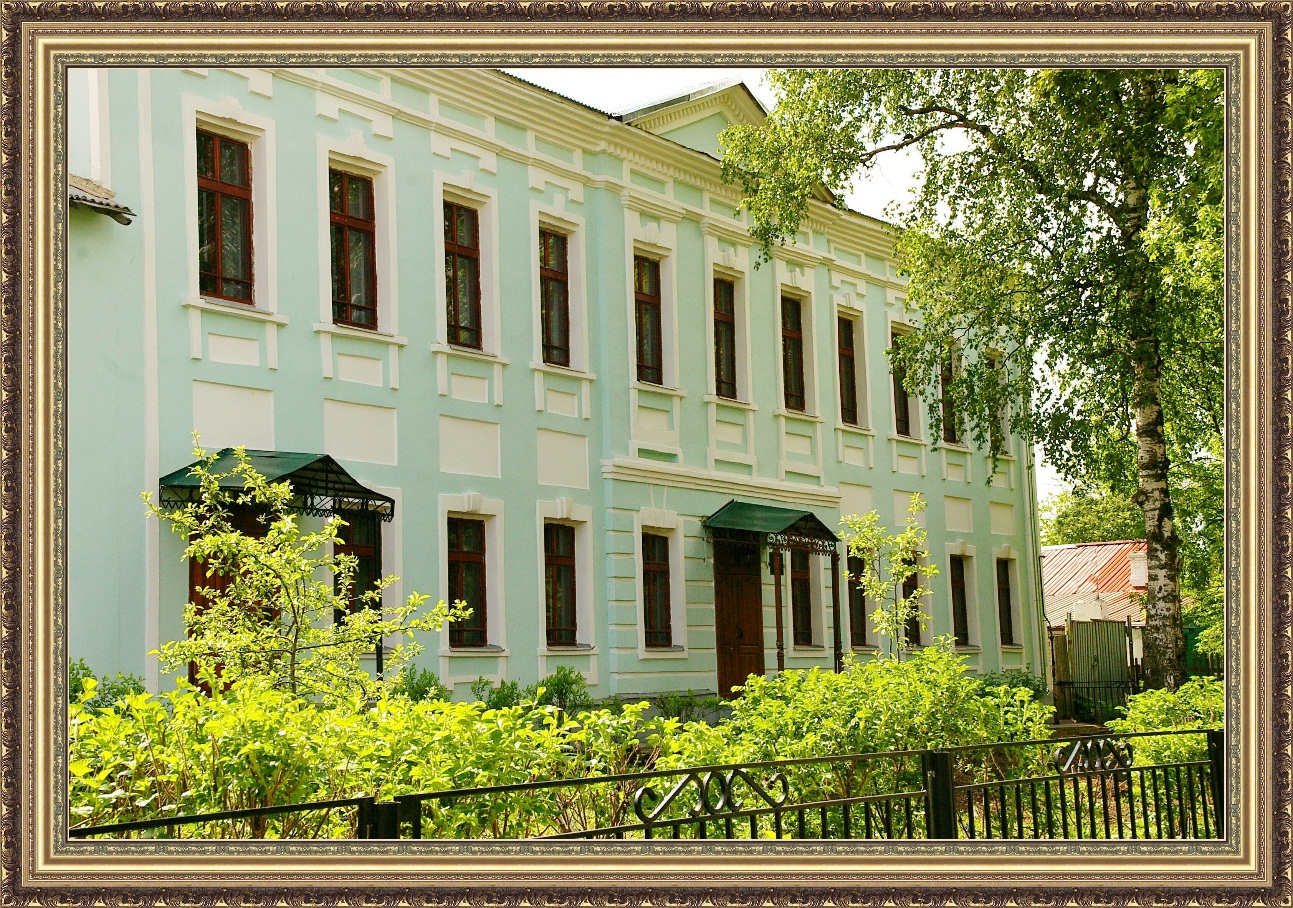 Структура отчета о самообследовании:                                                                                           Стр.Аналитическая частьСтруктура образовательной организации                                                                           3-6Анализ системы управления                                                                                                6-9Анализ образовательной деятельности и организации учебного процесса                    10-16Анализ содержания и качества подготовки обучающихсяИтоги успеваемости в 2015-2016 учебном году                                                             16-18Анализ годовой промежуточной аттестации                                                                  18-26Анализ государственной итоговой аттестации учащихся в 2016 году                         26-28Оценка востребованности выпускников                                                                             28Анализ участия учащихся в олимпиадах, конкурсах                                                         28-33Анализ воспитательной работы                                                                                           33-42Анализ работы отделения дополнительного образования                                                42-48Анализ профилактической работы                                                                                      48-52Анализ работы школы по сохранению здоровья участников образовательного процесса, работы службы СПС, формирование культуры ЗОЖ                                                                                                52-63Анализ коррекционно-логопедической работы                                                                  63-67Анализ работы по информатизации                                                                                     67-68Анализ качества кадрового обеспечения и методической работы в школе                     68-87Оценка библиотечно-информационного и материально-технического оснащения образовательного учреждения                                                                                                                                    87-88Развитие материально-технической базы школы за 2014-2015 учебный год. Финансовоэкономическая деятельность школы                                                                                                               88Результаты анализа показателей самообследования                                                                   88-92  Самообследование ГОУ ЯО «Петровская школа-интернат» проводилось в соответствии с Порядком о проведения самообследования образовательной организации, утвержденного приказом Министерства образования и науки Российской Федерации от 14.06.2013. № 462 «Об утверждении Порядка проведения самообследования образовательной организации».Самообследование проводится ежегодно в августе, администрацией школы. Самообследование проводится в форме анализа.Аналитическая частьСтруктура образовательной организацииПолное наименование Образовательного учреждения: государственное общеобразовательное учреждение Ярославской области «Петровская школа-интернат».Сокращенное наименование: ГОУ ЯО «Петровская школа-интернат».Место нахождения учреждения: 152130, Ярославская область, Ростовский район, р.п. Петровское, пл. Советская, д. 3.Телефон: 8 (48536) 4-3-30.E-mail: petrovskinternat@mail.ruОфициальный сайт: http://petrovskinternat.edu.yar.ru/Функции и полномочия учредителя Образовательного учреждения от имени субъекта Российской Федерации осуществляют исполнительные органы государственной власти Ярославской области – департамент образования Ярославской области.Место нахождения департамента образования Ярославской области: 150000,  г. Ярославль, ул. Советская, д. 7.Образовательное учреждение находится в ведении департамента образования Ярославской области.Предметом деятельности Учреждения является выполнение работ (оказание услуг) в целях обеспечения реализации полномочий Учредителя в сфере образования в соответствии с действующим законодательством.Основными целями деятельности Учреждения являются:- создание для обучающихся с тяжелыми нарушениями речи специальных условий для получения образования, коррекции нарушений развития;- осуществление воспитательного процесса;- обеспечение охраны и укрепления здоровья обучающихся;- защита прав и интересов обучающихся;- обеспечение необходимых условий содержания обучающихся, медико-психолого-педагогической и социальной адаптации обучающихся для последующей интеграции их в общество;- реализация образовательной деятельности по адаптированным образовательным программам начального общего, основного общего образования и среднего общего образования.Для достижения поставленных целей Учреждение осуществляет следующие основные виды деятельности:Образовательная деятельность:Учреждение реализует:- адаптированные основные общеобразовательные программы начального общего образования;- адаптированные основные общеобразовательные программы основного общего образования;- адаптированные основные общеобразовательные программы среднего общего образования.Учреждение реализует дополнительные общеобразовательные общеразвивающие программы следующей направленности:- художественно-эстетическая;- научно-техническая;- физкультурно-оздоровительная;- туристско-краеведческая.Медицинская деятельность в части работ (услуг), на осуществление которой получено специальное разрешение.Деятельность по уходу с обеспечением проживания.Деятельность по организации и обеспечению социальной адаптации лиц из числа детей-сирот и детей, оставшихся без попечения родителей, оказавшихся в трудной жизненной ситуации.Деятельность по осуществлению комплекса мер, направленных на оказание социальной, правовой, психологической, медицинской, педагогической поддержки и помощи опекунам (попечителям) детей-сирот и детей, оставшихся без попечения родителей, самим подопечным, а также родителям, лишенным родительских прав либо ограниченным в родительских правах, но выразившим желание восстановиться в родительских правах, семьям с детьми, родители которых восстановились в родительских правах.Учреждение является юридическим лицом. Учреждение имеет самостоятельный баланс, лицевые счета, открытые для учёта операций с собственными средствами Учреждения, средствами во временном распоряжении и субсидиями из областного бюджета на возмещение нормативных затрат, связанных с оказанием государственных услуг (выполнением работ), с субсидиями из областного бюджета на иные цели и бюджетными инвестициями, печать со своим наименованием, штампы, бланки.Учреждение выступает истцом и ответчиком в суде в соответствии с законодательством Российской Федерации.Документы, на основании которых осуществляет свою деятельность ОУ:Устав.Лицензия на право ведения образовательной деятельности. Выдана департаментом образования Ярославской области, серия 76Л02 № 0001006, регистрационный № 239/16 от 12 апреля 2016 года. Срок действия лицензии – бессрочно.Свидетельство о государственной аккредитации. Выдано департаментом образования Ярославской области, серия 76А01 № 0000368, регистрационный № 117/16 от 13 мая 2016 года. Свидетельство действительно по 30 апреля 2025 года.Локальные акты, регламентирующие деятельность ОУ:1. Положение об аттестационной комиссии по аттестации педагогов на соответствие занимаемой должности от 02.09.2016.2. Положение о безотметочном обучении учащихся первого дополнительного-первого классов ГОУ ЯО «Петровская школа-интернат» от 02.09.2016.3. Положение о ведении классного журнала от 02.09.2016.4. Положение о ведении личных дел учащихся ГОУ ЯО «Петровская школа-интернат» от 02.09.2016.5. Положение о ведении электронных журналов успеваемости обучающихся в ГОУ ЯО «Петровская школа-интернат» от 02.09.2016.6. Положение о взаимопосещении уроков от 02.09.2016.7. Положение о временной передаче детей-сирот и детей, оставшихся без попечения родителей, находящихся в ГОУ ЯО «Петровская школа-интернат», в семьи граждан, постоянно проживающих на территории РФ, от 02.09.2016.8. Положение о выполнении обязанностей руководителя методического объединения воспитателей от 02.09.2016.9. Положение о зачислении, переводе и отчислении учащихся, воспитанников ГОУ ЯО «Петровская школа-интернат» от 02.09.2016.10. Карта развития ребенка от 02.09.2016.11. Кодекс профессиональной этики педагогических работников ГОУ ЯО «Петровская школа-интернат» от 02.09.2016.12. Положение о комиссии по урегулированию споров ГОУ ЯО «Петровская школа-интернат» от 02.09.2016.13. Положение о кружковой работе от 02.09.2016.14. Положение о методическом объединении учителей начальных классов от 02.09.2016.15. Положение о методическом объединении учителей-предметников от 02.09.2016.16. Положение о мониторинге качества образования от 02.09.2016.17. Положение о наставничестве от 02.09.2016.18. Положение о сотрудничестве ГОУ ЯО «Петровская школа-интернат» и родителей (законных представителей) обучающихся, воспитанников от 02.09.2016.19. Положение о закупке товаров, услуг ГОУ ЯО «Петровская школа-интернат» от 02.09.2016.20. Положение о Единой комиссии по осуществлению закупок путем проведения конкурсов, аукционов, запросов котировок и запросов предложений для определения поставщиков (подрядчиков, исполнителей) в целях заключения с ними контрактов на поставки товаров (выполнение работ, оказание услуг) для нужд ГОУ ЯО «Петровская школа-интернат» от 02.09.2016.21. Порядок доступа педагогических работников к информационно-телекоммуникационным сетям и базам данных, учебным и методическим материалам, музейным фондам, материально-техническим средствам обеспечения образовательной деятельности от 02.09.2016.22. Порядок реализации права обучающихся на обучение по индивидуальному учебному плану ГОУ ЯО «Петровская школа-интернат» от 02.09.2016.23. Правила внутреннего трудового распорядка от 02.09.2016.24. Правила внутреннего распорядка учащихся ГОУ ЯО «Петровская школа-интернат» от 02.09.2016.25. Правила использования сети Интернет в ГОУ ЯО «Петровская школа-интернат» от 02.09.2016.26. Положение о выплатах стимулирующего характера фонда оплаты труда работников ГОУ ЯО «Петровская школа-интернат» от 02.09.2016.27. Положение о выплатах за дополнительную работу, не входящую в круг основных обязанностей работника ГОУ ЯО «Петровская школа-интернат» от 02.09.2016.28. Положение об общем собрании трудового коллектива от 02.09.2016.29. Положение об организации дежурства по школе от 02.09.2016.30. Положение об организации занятий первого дополнительного-1 классов, о недопустимости перегрузок обучающихся начальной школы от 02.09.2016.31. Положение об организации логопедической работы от 02.09.2016.32. Положение об организации работы по обеспечению безопасности образовательного процесса от 02.09.2016.33. Положение об организации работы по профилактике самовольных уходов несовершеннолетних воспитанников от 02.09.2016.34. Положение об организации уроков развития речи от 02.09.2016.35. Положение о педагогическом совете от 02.09.2016.36. Положение о передаче детей от педагога к педагогу от 02.09.2016.37. Положение о попечительском совете от 02.09.2016.38. Положение о порядке аттестации заместителей руководителя, главного бухгалтера, бухгалтера, библиотекаря, секретаря учебной части от 02.09.2016.39. Положение о порядке общения воспитанников ГОУ ЯО «Петровская школа-интернат» с родителями и родственниками  в выходные, праздничные и каникулярные дни от 02.09.2016.40. Положение о порядке посещения обучающимися по своему выбору мероприятий, не предусмотренных учебным планом, которые проводятся в ГОУ ЯО «Петровская школа-интернат» от 02.09.2016.41. Положение о порядке учета посещаемости учебных занятий от 02.09.2016.42. Положение о посещении учебных занятий от 02.09.2016.43. Положение о постановке на школьный учет семей воспитанников от 02.09.2016.44. Положение о постановке обучающихся, воспитанников на школьный учет от 02.09.2016.45. Положение о правах, обязанностях и содержании деятельности классного руководителя от 02.09.2016.46. Положение о правилах пользования сотовым телефоном воспитанниками от 02.09.2016.47. Положение о проведении самоподготовки от 02.09.2016.48. Положение о проверке ученических тетрадей от 02.09.2016.49. Положение о проектно-исследовательской деятельности обучающихся от 02.09.2016.50. Положение о профессиональной ориентации воспитанников от 02.09.2016.51. Положение о психолого-медико-педагогическом консилиуме от 02.09.2016.52. Положение о расходовании внебюджетных средств от 02.09.2016.53. Положение о Совете по профилактике безнадзорности и правонарушений учащихся от 02.09.2016.54. Положение о Совете школы от 02.09.2016.55. Положение о совещании  при директоре от 02.09.2016.56. Положение о социально-психологической службе от 02.09.2016.57.  Положение о текущем контроле успеваемости и промежуточной аттестации обучающихся от 02.09.2016.58. Положение о школьном методическом объединении воспитателей от 02.09.2016.59. Положение о школьном самоуправлении «Мой дом» от 02.09.2016.60. Положение о языке образования от 02.09.2016.61. Положение об адаптированной образовательной программе от 02.09.2016.Анализ системы управленияУправление Образовательным учреждением осуществляется в соответствии с действующим законодательством и Уставом школы. Управление Образовательным учреждением строится на принципах единоначалия и самоуправления.Формами самоуправления Образовательного учреждения являются:– Общее собрание работников Образовательного учреждения;Совет Образовательного учреждения (разрабатывает стратегические направления развития образовательного учреждения); объединяет представителей всех заинтересованных в образовательномпроцессе групп.          В 2015-2016 учебном году были проведены следующие заседания Совета школы:		- Педагогический Совет Образовательного учреждения (определяет и возглавляет работу по решению актуальных педагогических и методических проблем, разработке, выполнению и анализу намеченных программ);В 2015-2016 учебном году в образовательной организации были проведены следующие педагогические советы:Попечительский совет Образовательного учреждения.Орган самоуправления создается и действует в соответствии с действующим Уставом и Положением об этом органе, разработанном и утвержденным Образовательным учреждением.Все перечисленные структуры совместными усилиями решают основные задачи образовательного учреждения и соответствуют Уставу школы.Административные обязанности распределены согласно Уставу, штатному расписанию, четко распределены функциональные обязанности согласно квалификационным характеристикам.Единоличным исполнительным органом Образовательного учреждения является руководитель Образовательного учреждения – директор. Текущее руководство деятельностью Образовательного учреждения осуществляет директор школы Царева Любовь Алексеевна.Директор Образовательного учреждения:- действует без доверенности от имени Учреждения, представляет его интересы в органах государственной власти и местного самоуправления, коммерческих и некоммерческих организациях;- распоряжается имуществом Учреждения в соответствии с действующим законодательством и настоящим уставом;- определяет структуру Учреждения;- по согласованию с Учредителем утверждает штатное расписание и положения о филиалах и представительствах Учреждения;- в установленном действующим законодательством порядке осуществляет приём на работу и увольнение работников Учреждения, утверждает должностные инструкции;- издаёт приказы и даёт указания, обязательные для всех работников Учреждения;- решает вопросы оплаты труда работников Учреждения в соответствии с действующим законодательством;- является распорядителем финансов, имеет право первой подписи;- организует бухгалтерский учёт и отчётность, контроль финансово-хозяйственной деятельности;- обеспечивает расходование бюджетных и внебюджетных средств по целевому назначению в соответствии с действующим законодательством;- определяет потребность, приобретает и распределяет выделенные материальные ресурсы;- в пределах своей компетенции несёт ответственность за организацию защиты сведений, составляющих государственную тайну;- в установленном действующим законодательством порядке обеспечивает составление и представление всей необходимой информации и документации, связанной с деятельностью Учреждения;            - осуществляет иные полномочия в соответствии с действующим законодательством.Анализ образовательной деятельности и организации учебного процессаВ соответствии с Законом «Об образовании в Российской Федерации», федеральным государственным образовательным стандартом, Уставом и лицензией на ведение образовательной деятельности ГОУ ЯО «Петровская школа-интернат» осуществляет образовательный процесс в соответствии с основными общеобразовательными программами трёх уровней общего образования:Образовательное учреждение обеспечивает преемственность образовательных программ в соответствии с Законом РФ «Об образовании в Российской Федерации».Организация образовательного процесса регламентируется режимом работы, учебным планом, годовым календарным учебным графиком, расписанием занятий.В начале 2015-2016 учебного года было сформировано 11 классов, в которых обучалось 87 учащихся. В течение данного учебного года прибыли 2 обучающихся, выбыло 2.В конце текущего года в школе было 87 обучающихся, 86 из них успешно окончили учебный год и переведены в следующий класс. Режим работы учреждения – 5-ти дневная учебная неделя в подготовительном-1 классах, 6-дневная учебная неделя во 2-10 классах. Максимальный объем учебной нагрузки обучающихся соответствует максимально допустимому количеству часов с учетом учебной недели.Программно-методическое обеспечение позволяет в полном объеме реализовать учебный план.Качество учебного планаУчебный план государственного общеобразовательного учреждения Ярославской области «Петровская школа-интернат» на 2015-2016 учебный год разработан с учетом особенностей образовательного учреждения для детей с тяжелыми нарушениями речи, образовательных потребностей и запросов обучающихся, воспитанников на основе следующих нормативных правовых документов:1. Федерального закона от 29.12.2012 № 27-ФЗ «Об образовании в Российской Федерации».2. Приказа Министерства образования и науки РФ от 09 августа 2004г. № 1312 «Об утверждении федерального базисного учебного плана и примерных учебных планов для образовательных учреждений РФ, реализующих программы общего образования».3. Приказа Министерства образования и науки РФ от 03.06.2011г. № 1994 «О внесении изменений в федеральный базисный учебный план и примерные учебные планы для образовательных учреждений РФ, реализующих программы общего образования, утвержденные приказом Министерства образования и науки РФ от 09 марта 2004г. № 1312».4. Постановления Главного государственного санитарного врача РФ от 29.12.2010 № 189 «Об утверждении СанПиН 2.4.2.2821-10 «Санитарно-эпидемиологические требования к условиям и организации обучения в общеобразовательных учреждениях».5. Федерального государственного образовательного стандарта начального общего образования (приказ Министерства образования и науки РФ от 06.10.2009 № 373 «Об утверждении и введении в действие федерального государственного образовательного стандарта начального общего образования»).6. Письма Минобразования РФ от 12.08.2002г. № 13-51-99/14 «О введении третьего дополнительного часа физической культуры в общеобразовательных учреждениях Российской Федерации».7. Приказа Министерства образования и науки РФ от 01.02.2012г. № 74 «О внесении изменений в федеральный базисный и примерные учебные планы для образовательных учреждений РФ, реализующих программы общего образования, утвержденные приказом Министерства образования и науки РФ от 09 марта 2004г. № 1312 «Об утверждении федерального базисного учебного плана и примерных учебных планов для образовательных учреждений РФ, реализующих программы общего образования»».8. Приказа Министерства образования и науки РФ от 17.12.2010г. № 1897 «Об утверждении федерального государственного образовательного стандарта основного общего образования».9. Приказа Министерства образования и науки РФ от 31.01.2012 № 69 «О внесении изменений в федеральный компонент государственных образовательных стандартов начального общего, основного общего и среднего (полного) общего образования, утвержденный приказом Министерства образования РФ от 05.03.2004 № 1089 «Об утверждении федерального компонента государственных образовательных стандартов начального общего, основного общего и среднего (полного) общего образования».Начальное общее образованиеОбщая характеристика учебного планаУчебный план начальной школы – нормативный правовой акт, устанавливающий перечень учебных предметов и объем учебного времени, отводимого на получение начального общего образования.Основными задачами учебного плана начальной школы являются:– обеспечение единства федерального, регионального и школьного компонентов;– соблюдение государственного стандарта образования;– освоение школьниками образовательных программ с учетом природных, национальных, исторических, культурных и иных особенностей региона;– создание условий для обучения детей в соответствии с физическим здоровьем и потенциальными возможностями.Учебный план определяет соотношение между обязательной (инвариантной) частью, формируемой в соответствии с требованиями ФГОС НОО, которая составляет 80% от общего нормативного времени, отведенного на предметную область, и вариативной частью, которая составляет 20% от общего нормативного времени, отведенного на предметную область.Общая структура учебного плана имеет следующие разделы:I раздел – обязательная часть основной образовательной программы;II раздел – часть, формируемая участниками образовательного процесса.Особенности обязательной части учебного плана:– образовательная область «Филология» включает в себя общеобразовательные предметы, адаптированные для обучающихся с речевой патологией («Обучение грамоте») в подготовительном-1 классах;– образовательная область «Математика и информатика» предусматривает изучение предмета «Математика» и возможность интегративного освоения математических разделов информатики;– образовательная область «Обществознание и естествознание» предусматривает изучение предмета «Окружающий мир» в 3-4 классах и «Развитие речи (окружающий мир)» в подготовительном-2 классах. Данный учебный предмет является интегрированным. В его содержание дополнительно введены развивающие модули и разделы социально-гуманитарной направленности, элементы основ безопасности жизнедеятельности (ОБЖ), сведения об особенностях исторического, культурного развития региона;– образовательная область «Физическая культура» предусматривает изучение предмета «Физическая культура» по 3 часа в неделю с целью увеличения двигательной активности (для удовлетворения биологической потребности обучающихся в движении) и развития физических качеств обучающихся, внедрение современных систем физического воспитания;– учебный предмет «Иностранный язык (английский)» изучается со 2 класса. Предложенный объем (2 часа в неделю) достаточен для освоения иностранного языка на функциональном уровне.В соответствии с пунктом 1 плана мероприятий по введению во всех субъектах Российской Федерации комплексного учебного курса для общеобразовательных учреждений «Основы религиозных культур и светской этики», утвержденного распоряжением Правительства Российской Федерации от 28 января 2012г. № 84-р, в 4 классе введен курс «Основы религиозных культур и светской этики».Часть учебного плана, формируемая участниками образовательного процесса, обеспечивает реализацию индивидуальных потребностей обучающихся и направлена на введение занятий коррекционной направленности:– «Произношение» в подготовительном классе в добукварный период – 4 часа, в букварный период – 3 часа; в 1 классе – 2 часа; во 2 классе – 1 час;– «Логоритмика» в подготовительном классе 1 час;– «Детская риторика» во 2 классе 1 час;целью введения этих занятий является формирование полноценной речевой деятельности как одной из важнейших предпосылок успешного обучения и средства успешной адаптации личности в обществе, развитие коммуникативных умений младших школьников, формирование навыка эффективного общения в различных ситуациях, умения решать коммуникативные задачи в процессе жизнедеятельности;– «Информатика и ИКТ» по 1 часу в неделю в 3-4 классах с целью развития ИКТ-компетентности обучающихся, формирования системно-информационной картины мира, приобретение элементарных навыков компьютерной грамотности.В часть, формируемую участниками образовательного процесса, входит и внеурочная деятельность. В соответствии с требованиями Стандарта внеурочная деятельность организуется по направлениям развития личности (духовно-нравственное, социальное, общеинтеллектуальное, общекультурное, спортивно-оздоровительное). Во всех классах, реализующих программу начального общего образования, введены обязательные занятия коррекционно-логопедической направленности – «Индивидуальные и групповые логопедические занятия», которые проводятся вне сетки уроков. Их цель – преодоление речевых трудностей, препятствующих усвоению материала на уроках. Эти занятия проводятся:– в подготовительном, 1-4 классах с одним обучающимся в течение 15 минут, с группой (2-4 обучающихся) в течение 20-25 минут.Частота посещений индивидуальных занятий обучающимися – 2-3 раза в неделю. Поэтому и суммарная нагрузка на обучающегося – 1 академический час.Все классы не имеют превышения предельно допустимой аудиторной нагрузки.Учебный план начальной школы ориентирован на следующие нормативные сроки освоения общеобразовательных программ:продолжительность учебного года: подготовительный-1 класс – 33 учебные недели;                                                              2-4 классы – 34 учебные недели.Продолжительность каникул в течение учебного года составляет не менее 30 календарных дней, летом – не менее 8 недель. С целью профилактики переутомления в середине третьей, самой продолжительной четверти (в феврале-месяце), для учащихся подготовительного-1 классов организуются дополнительные недельные каникулы. Режим работы: начало занятий – 8.30.Продолжительность урока: подготовительный-1 классы: использование "ступенчатого" режима обучения (в сентябре, октябре – по 3 урока в день по 35 минут каждый, в ноябре-декабре – по 4 урока по 35 минут каждый; январь-май – по 4 урока по 45 минут каждый); 2-4 классы – 45 минут в соответствии с требованиями СанПиН 2.4.2.2821-10 от 29.12.2010г. № 189 к учебному плану общеобразовательных учреждений. После второго урока в подготовительном-1 классах проводится динамическая пауза продолжительностью не мене 40 минут. В подготовительном-1 классах обучение проводится без балльного оценивания знаний обучающихся и  домашних заданий (п. 10.10 СанПиН 2.4.2.2821-10).Обучение в начальной школе ведется в режиме 5-дневной рабочей недели для учащихся подготовительного-1 классов; в режиме 6-дневной рабочей недели для учащихся 2-4 классов. Во всех классах обучение ведется в первую смену.Промежуточная аттестацияПромежуточная аттестация обучающихся 1-го класса осуществляется в форме годовых контрольных работ по обязательным учебным предметам, предусмотренным учебным планом основной общеобразовательной программы начального общего образования для данного года обучения. Результаты годовых контрольных работ оцениваются по двузначной шкале: «зачтено» или «не зачтено».Содержание и порядок проведения годовых контрольных работ, включая порядок проверки и оценки результатов их выполнения, разрабатываются методическим объединением учителей начальных классов и утверждаются приказом директора Учреждения. Содержание годовой контрольной работы (совокупность вопросов, заданий и т.д.) формируется не менее чем в двух параллельных формах (вариантах).Годовые контрольные работы проводятся в течение последнего месяца учебного года учителями, непосредственно преподающими соответствующие учебные предметы в данных классах, с обязательным участием представителя администрации Учреждения либо иного должностного лица из числа квалифицированных специалистов, осуществляющих медико-психолого-педагогическое обеспечение образовательного процесса (учитель-логопед, педагог-психолог, социальный педагог). Конкретные сроки и места проведения годовых контрольных работ устанавливаются учителями по согласованию с заместителем директора Учреждения по учебной работе.   Установленные сроки и места проведения контрольных работ, а также перечень предметных и метапредметных результатов, достижение которых необходимо для успешного выполнения указанных работ, требования к выполнению и (или) оформлению результатов их выполнения (критерии, используемые при выставлении отметок) доводятся учителями до сведения обучающихся и родителей (законных представителей) обучающихся не позднее чем до истечения двух недель со дня начала четвертой четверти учебного года.Промежуточная аттестация обучающихся 2-4-х классов по русскому языку, математике, окружающему миру осуществляется путем проведения годовой письменной работы по указанным предметам. Формами проведения годовой письменной работы во 2-4 классах являются: контрольная работа, диктант, тестовая работа. По остальным предметам учебного плана начальной школы промежуточная аттестация осуществляется путем выведения годовых отметок успеваемости на основе четвертных отметок успеваемости, выставленных обучающимся в течение соответствующего учебного года.При выведении годовой отметки успеваемости четвертные отметки располагаются в порядке убывания их балльных значений независимо от того, каким именно четвертям учебного года они соответствуют.Реализация учебного плана предоставляет возможность всем учащимся подготовительного-4 классов получить базовое образование, позволяет удовлетворить социальный заказ родителей (законных представителей), образовательные запросы и познавательные интересы учащихся, то есть достигнуть целей федерального образовательного стандарта начального общего образования.Основное общее образованиеУчебный план для обучающихся 5-10 классов ориентирован на шестилетний срок освоения образовательных программ, составлен в режиме шестидневной учебной недели. Продолжительность урока – 45 минут. Учебная нагрузка по классам не превышает максимально допустимой нормы. Продолжительность учебного года в 5-9 классах составляет 34 учебные недели, в 10 классе – 33 учебные недели.Учебный план 5 класса разработан на основе внедрения нового федерального государственного образовательного стандарта согласно приказу Министерства образования и науки РФ от 17 декабря 2010г. № 1897. Учебный план состоит их двух частей: обязательной части и части, формируемой участниками образовательного процесса. Количество предметов и часов в каждой части определяет обязательную нагрузку обучающихся и соответствует рекомендациям федеральных государственных образовательных стандартов. Учебный план для 6-10 классов разработан на основе Базисного учебного плана-2004. Учебный план состоит из инвариантной части (базовый компонент), вариативной части (национально-региональный компонент) и компонента образовательного учреждения, что:– полностью обеспечивает выполнение федерального компонента содержания образования;– способствует овладению обучающимися методологией познания, формирующей творческие способности и готовность к интеллектуальному труду в различных сферах человеческой деятельности.Количество часов предметов федерального компонента соответствует предъявляемым требованиям к базисному учебному плану. Базовые общеобразовательные учебные предметы – учебные предметы федерального компонента. Обязательными учебными предметами являются: «Русский язык», «Литература», «Иностранный язык», «Математика», «История», «Искусство (Музыка и ИЗО)», «Физическая культура», «Информатика и ИКТ», «Обществознание (включая экономику и право)», «География», «Биология», «Химия», «Физика», «Технология». Учебный предмет «Математика» в 7-10 классах представлен в учебном плане двумя предметами: «Алгебра» и «Геометрия».Учебный предмет «Обществознание» в 9-10 классах является интегрированным, построен по модульному принципу и включает содержательные разделы «Экономика» и «Право».Учебный предмет «Физическая культура» преподается 3 часа в неделю (Приказ Министерства образования и науки РФ от 30.08.2010 № 889) и используется на увеличение объема двигательной активности и развития физических качеств обучающихся, укрепление их здоровья, повышение роли физической культуры в воспитании современных школьников, совершенствование физической подготовленности, привитие навыков здорового образа жизни, внедрение современных систем физического воспитания.Для продолжения достижения результатов в области знакомства с основными нормами светской и религиозной морали в I полугодии 2015-2016 учебного года в учебный план школы в 5 классе введен курс «Основы духовно-нравственной культуры народов России». По данному курсу ведется безотметочное обучение.Национально-региональный компонент учебного плана представлен предметом «Историческое краеведение» в 10 классе (1 час).Часы компонента образовательного учреждения направлены на выполнение программ по предметам, на проведение факультативных, индивидуально-групповых занятий с обучающимися с учетом образовательных запросов обучающихся и их родителей (законных представителей).Часы компонента образовательного учреждения распределены следующим образом:в 5 классе:– на изучение специального учебного предмета «Развитие речи», не входящего в федеральный компонент базисного учебного плана – 2 часа;– на факультативные занятия – 2 часа,в 6 классе:– на изучение специального учебного предмета «Развитие речи», не входящего в федеральный компонент базисного учебного плана – 2 часа;– на изучение учебного предмета ОБЖ – 1 час;– на факультативные занятия – 2 часа,в 7 классе:– на изучение специального учебного предмета «Развитие речи», не входящего в федеральный компонент базисного учебного плана – 2 часа;– на факультативные занятия – 3 часа,в 8 классе:– на изучение специального учебного предмета «Развитие речи», не входящего в федеральный компонент базисного учебного плана – 1 час;– на изучение учебного предмета ОБЖ – 1 час;– на факультативные занятия – 2 часа,в 9 классе:– на изучение специального учебного предмета «Развитие речи», не входящего в федеральный компонент базисного учебного плана – 1 час;– на изучение учебного предмета «Обществознание» – 1 час;– на изучение учебного предмета «Технология» – 2 часа;– на факультативные занятия – 2 часа,в 10 классе:– на изучение специального учебного предмета «Развитие речи», не входящего в федеральный компонент базисного учебного плана – 1 час;– на изучение учебного предмета «Обществознание» – 1 час;– на изучение учебного предмета «Технология» – 2 часа;– на факультативные занятия – 1 час.Факультативные занятия направлены на развитие познавательных интересов учащихся, подготовке к государственному выпускному экзамену. Учащимся 5-10 классов в 2015-2016 учебном году были предложены следующие факультативные занятия:Факультативные занятияПри проведении учебных занятий по технологии осуществляется деление на подгруппы.«Индивидуальные и групповые логопедические занятия» проводятся вне сетки уроков. Их цель – преодоление речевых трудностей, препятствующих усвоению материала на уроках «Лингвистического» и «Общеобразовательного» курсов. Эти занятия проводятся:– в 5-10 классах с одним обучающимся – 15 минут, с группой (2-5 обучающихся) – 30-40 минут.Частота посещений индивидуальных занятий обучающимися – 2-3 раза в неделю. Поэтому и суммарная нагрузка на обучающегося – 1 академический час.Все классы обучались в первую смену.Промежуточная аттестацияПромежуточная аттестация обучающихся 5-10 классов по окончании учебного года по всем предметам учебного плана, за исключением технологии, физической культуры, искусства, музыки, ИЗО, основ духовно-нравственной культуры народов России, проводится согласно календарного графика учебных занятий в виде годовой контрольной работы, тестовой работы, комплексного анализа текста (по развитию речи), диктанта, изложения. Итоги промежуточной аттестации обучающихся отражаются отдельной графой в классных журналах в разделах тех предметов, по которым она проводилась. По технологии, физической культуре, искусству, музыке, ИЗО промежуточная аттестация осуществляется путем выведения годовых отметок успеваемости на основе четвертных отметок успеваемости, выставленных обучающимся в течение соответствующего учебного года. Годовая отметка успеваемости по учебному предмету (кроме отметки «отлично»), выведенная на основе четвертных отметок успеваемости, может быть повышена до следующей по порядку отметки (то есть на один балл), если обучающимся в течение соответствующего учебного года продемонстрированы внеучебные достижения, соответствующие планируемым предметным и (или) метапредметным результатам освоения основной общеобразовательной программы.Под внеучебными достижениями обучающихся понимается приобретение обучающимися личного опыта успешной учебной, трудовой и иной социально значимой деятельности в рамках:реализации индивидуальных и групповых учебных проектов (работ), не предусмотренных основной общеобразовательной программой (рабочими программами учебных предметов) в качестве обязательных;освоения факультативных и иных учебных курсов (дополнительных образовательных программ) по выбору обучающихся;деятельности органов управления, предусмотренных уставом Учреждения, детских и подростковых организаций, действующих в Учреждении, а также созданных этими органами (организациями) комитетов, комиссий, рабочих групп и иных формирований;образовательного процесса в учреждениях дополнительного образования детей (дворцах, домах, центрах, школах, студиях, клубах и др.) независимо от их ведомственной принадлежности и места нахождения;реализации социальных проектов и благотворительных программ некоммерческих организаций;индивидуальной или коллективной (групповой) трудовой деятельности в семье, у других физических и юридических лиц;участия в предметных олимпиадах, соревнованиях и иных конкурсных мероприятиях.Промежуточная аттестация 5-9 классов проводится с целью получения объективной оценки усвоения обучающимися образовательных программ. Промежуточная аттестация обучающихся, завершающих освоение программы основного общего образования (10 класса) определяет степень освоения программы соответствующего уровня и возможность допуска обучающихся к государственной итоговой аттестации (полное выполнение учебного плана и отсутствие академической задолженности). Каждый обучающийся 5-10 классов имеет предельно допустимую аудиторную учебную нагрузку, соответствующую нормам СанПиН.Все предметы обеспечены государственными программами. По всем предметам учебного плана учителями-предметниками разработаны рабочие программы. В целях полного выполнения учебного плана в течение года организована своевременная замена уроков в случае отсутствия какого-либо учителя.Таким образом, учебный план на 2015-2016 учебный год выполнен, учебные программы пройдены. Анализ деятельности по обеспечению реализации школой федерального и регионального компонентов учебного плана в целях сохранения единого образовательного пространства позволил сделать следующие выводы:– учебный план отвечает целям и задачам школы, обеспечивает единое образовательное пространство и гарантирует усвоение минимальных образовательных стандартов по всем предметам Базисного учебного плана;– школьный компонент реализован через факультативные курсы и дополнительные часы по предметам.Анализ содержания и качества подготовки обучающихсяИтоги успеваемости в 2015-2016 учебном годуВ течение 2015-2016 учебного года осуществлялся педагогический мониторинг, одним из основных этапов которого является отслеживание и анализ качества обучения по ступеням, анализ уровня промежуточной аттестации по предметам с целью выявления недостатков в работе педколлектива по обучению учащихся и их причин.Состояние качества знаний, умений и навыков учащихсяКоличество учащихся – 87Окончили на «4» и «5»: во 2-4 классах – 8 чел. из 24 аттестованных (33%); в 5-10 классах – 15 чел. из 46 аттестованных (33%); всего по школе – 23 чел. из 70 аттестующихся (33%). Учащиеся, закончившие 2015-2016 учебный год на «4» и «5»В целом по школе количество учащихся, закончивших учебный год на «4» и «5», возросло с 8 человек в 2009-2010 учебном году до 23 человек в 2015-2016 учебном году, что говорит о положительной динамике по данному показателю, повышении уровня мотивации воспитанников к обучению, их заинтересованности в результатах учебного труда. Тем не менее, показатель количества учащихся, закончивших 2015-2016 учебный год на «4» и «5» (33%), меньше, чем два года назад (39%). Этот факт необходимо учесть при планировании работы на 2016-2017учебный год, педагогам необходимо совершенствовать формы и методы работы с детьми для улучшения показателей качества образовательного процесса.Данные по качеству знаний и успеваемости в классахИтоги 2015-2016 учебного годаСамый высокий показатель качества знаний (50%, 43%) во 2, 5 и 8 классах (классные руководители Паутова Т. В., Смиронова Ю. А. и Курнина О. Е. соответственно). Классным руководителям необходимо усилить контроль над состоянием успеваемости и качества знаний в классах, а также взаимодействие с учителями-предметниками по улучшению данного показателя учебного процесса в школе. В 2015-2016 учебном году продолжилось обучение ребят на дистанционных курсах по предметам, в частности, 10 обучающихся 5, 7, 8, 9, 10 классов занимались дистанционно по русскому языку, математике, информатике и ИКТ, обществознанию, биологии, английскому языку, физике. При этом необходимо отметить расширение круга предметных областей по сравнению с 2014-2015 учебным годом.1.4.2. Анализ годовой промежуточной аттестацииВ соответствии со статьёй 58 Федерального закона «Об образовании в Российской Федерации», Положения «О текущем контроле успеваемости и промежуточной аттестации обучающихся», в апреле-мае 2016 года во 2-10-х классах была проведена промежуточная аттестация учащихся.Цель: установить фактический уровень теоретических знаний учащихся по предметам обязательного компонента учебного плана, их практических умений и навыков; соотнесение этого уровня с требованиями образовательного Госстандарта.Промежуточная аттестация была проведена по следующим предметам:Для обучающихся по программам начального общего образования2-4 классы – математика (контрольная работа);2-4 классы – русский язык (диктант с грамматическим заданием);2-4 классы – техника чтения.Для обучающихся по программам основного общего образования:5 класс – математика (контрольная работа), история (контрольная работа), русский язык (диктант);6 класс – математика (контрольная работа), русский язык (диктант), биология (тестовая работа), география (тестовая работа);7 класс – алгебра (контрольная работа), русский язык (диктант), физика (контрольная работа), биология (тестовая работа), география (контрольная работа);8 класс – алгебра (контрольная работа), русский язык (диктант), физика (контрольная работа);9 класс – алгебра (контрольная работа), русский язык (диктант), физика (контрольная работа);10 класс – история (тестовая работа), биология (тестовая работа), география (контрольная работа).Результаты годовой промежуточной аттестации по программам начального общего образованияСравнительный анализ итоговых контрольных срезовРусский язык         Типичные ошибки, допущенные в итоговых контрольных работах:Правописание безударных гласных в корне, правописание безударных личных окончаний глаголов, ударные и безударные окончания имен существительных, разделительный мягкий  и твердый знаки, безударная гласная в корне, сочетания чк, чн, ши, жи, ча, ща, чу, щу, состав слов.  Специфические ошибки: пропуски, замены, перестановки, смешения букв и слогов.Основные выводы и рекомендации по результатам итоговых контрольных срезов:  Продолжать работу по формированию орфографической зоркости. Необходимо продолжить работу по следующим направлениям: развитие фонематического восприятия, развитие навыков звукового анализа и синтеза, обогащение словарного запаса, формирование грамматического строя речи.Сравнительный анализ итоговых контрольных срезов МатематикаТипичные ошибки, допущенные в итоговых контрольных работах:Вычислительные ошибки, ошибки при решении задач, уравнений. Основные выводы и рекомендации по результатам итоговых контрольных срезов:  Продолжать работу по формированию навыков устных и письменных вычислений, навыков решения задач, сравнения чисел, решения уравнений. Также необходимо продолжать работу по развитию логического мышления, внимания, памяти, включать логические задания для стимулирования интереса к данному предмету.Техника чтения Проверка техники чтения в начальных классах выявила, что:– основным способом чтения является беглое чтение и чтение целыми словами;– больше всего учащихся допускают ошибки на замену, перестановку и смешение букв;
            – средний темп чтения учащихся составил (см. табл.):Сводная таблица проверки техники чтения за учебный годРезультаты проверки показывают, что динамика темпа чтения положительная во 2, 4 классах начальной школы, в этих классах к концу учебного года удалось увеличить количество учащихся, читающих выше нормы, в 3 классе проверка техники чтения показала стабильные результаты по сравнению с началом учебного года.Рекомендации: – учителям начальных классов составить перечень произведений для чтения в каникулярное время, работать в тесном контакте с воспитателями группы, повысить заинтересованность воспитателей к результатам чтения учащихся;– учителям начальных классов и воспитателям осуществлять регулярный контроль внеклассного чтения, выполнение режимных моментов (временного периода, отведенного под внеклассное чтение);– учителям и воспитателям взаимодействовать с библиотекарем школы;– библиотекарю школы продолжить организацию часов индивидуального чтения в библиотеке, проведение мероприятий по повышению у учащихся интереса к процессу чтения;– усилить контроль за выполнением мероприятий, входящих в план работы библиотеки, в частности, проведением конкурсов, викторин, акций, недели детской книги;– классным руководителям усилить индивидуальный контроль за учащимися, имеющими низкую технику чтения.Результаты годовой промежуточной аттестации по программам основного общего образованияВ течение 2015-2016 учебного года повысился средний балл и процент качества знаний при выполнении учащимися заданий административных контрольных работ по следующим предметам:  математике, 6 класс (учитель Гордеева М. В.); биологии, 6 класс (учитель Фавстова С. А.); географии 6 класс (учитель Фавстова С. А.); русскому языку, 7 класс  (учитель Новикова Т. И.); физике, 7 класс  (учитель Громова В. В.); алгебре, 8 класс (учитель Гордеева М. В.); русскому языку, 8 класс (учитель Курнина О. Е.); алгебре, 9 класс (учитель Гордеева М. В.); русскому языку, 9 класс (учитель Новикова Т. И.); биологии, 10 класс (учитель Фавстова С. А.); географии, 10 класс (учитель Фавстова С. А.)	Результаты обучения по математике, 5 класс (учитель Громова В. В.); русскому языку, 6 класс (учитель Смольякова С. А.); физике, 9 класс (учитель Громова В. В.) сохраняют стабильность их качественных показателей. Все вышеперечисленные результаты объясняются ответственным отношением педагогов к профессиональной деятельности и воплощению основных направлений модернизации обучения: гуманизации, дифференциации, личностно-ориентированного, системно-деятельностного подхода к процессу обучения.Снижение качественных показателей у обучающихся в 7 и 8 классе по биологии, географии и физике объясняется усложнением учебного материала, увеличением его объема и низким уровнем познавательной активности ряда учащихся. Учителя-предметникам необходимо применять при обучении методы деления текста по частям, использовать различные алгоритмы и опорные схемы для лучшего усвоения материала. 	Результативность входных и выходных контрольных работ (средний балл, процент качества знаний) представлены на следующих диаграммах:Русский язык – рост всех показателей (применение личностно-ориентированного, системно-деятельностного подхода к процессу обучения);Математика – сохраняется стабильность показателей по среднему баллу и их снижение в показателях % качества;История – снижение показателей, что объясняется сложностью восприятия устных предметов из-за увеличения объема изучаемого материала, требующего хорошего развития памяти.	По результатам входных и выходных административных контрольных работ в 6 классе наблюдается повышение качества знаний. Это объясняется учётом индивидуальных и психологических особенностей каждого обучающегося и личностно-ориентированным обучением.Результаты входных  и выходных административных контрольных работ подтверждают факт стабильности среднего балла и процента качества знаний по вышеуказанным предметам. Это объясняется внутренней мотивацией учащихся, применением учителями приемов, ориентированных на системно-деятельностный подход. Сохранилась стабильность показателей по русскому языку и алгебре; снижение показателей по физике объясняется повышением уровня сложности материала.Сохраняется стабильность показателей по физике. Рост процента качества знаний по русскому языку и алгебре объясняется комплексной работой педагогов по указанным предметам, использованием системно-деятельностного подхода в работе, повышением интереса обучающихся в течение учебного года. Качественные показатели контрольных работ стабильны по биологии и географии. Снижение качественных показателей по истории связано с увеличением нагрузки на обучающихся.Рекомендации: педагогам основного звена усилить контроль за состоянием качества знаний по предметам; в своей деятельности использовать методы и формы обучения, направленные на повышение познавательной активности обучающихся, ИКТ-технологии, принципы наглядности и практической направленности изучаемых предметов. Особое внимание следует уделить качеству проверки теоретического и практического материала на занятиях, разнообразию форм устного и письменного опросов, грамотному планированию содержания всех этапов урока.1.4.3. Анализ государственной итоговой аттестации по образовательным программам основного общего образования в 2016 годуНа конец 2015-2016 учебного года в 10 классе обучалось 6 учащихся. До государственной итоговой аттестации были допущены все учащиеся. Согласно статье 59 Федерального закона «Об образовании в Российской Федерации» №273-ФЗ от 29.12.2012, а также «Порядку государственной итоговой аттестации по образовательным программам основного общего образования», утверждённого приказом Министерства образования и науки № 1394 от 25.12.2013, ГИА включает в себя обязательные экзамены по русскому языку и математике (далее – обязательные учебные предметы). Учащиеся ГОУ ЯО «Петровская школа-интернат» имеют право выбора формы прохождения ГИА: проходить её в форме государственного выпускного экзамена (далее ГВЭ) или ОГЭ.Все выпускники в качестве формы проведения выбрали государственный выпускной экзамен (ГВЭ). Обязательные экзамены за курс основной школы (русский язык и математика) сданы со 100%-ной успеваемостью. В качестве экзаменационной работы по русскому языку обучающиеся выбрали изложение, работа по математике представляла собой тестовую работу. Один выпускник сдавал экзамен по выбору в форме ГВЭ по обществознанию.    	Математика. Обязательный экзамен по математике сдали с успеваемостью 100% и качеством знаний 83,3%. За год качество знаний у данных учащихся 33%. На «5» – 1 учащийся (17%), на «4» – 4 учащихся (67%). Качество знаний по итогам экзаменов выше по сравнению с годовыми отметками по математике (учитель Гордеева М. В.). Русский язык – успеваемость 100%, качество знаний 100%, за год у данных учащихся качество знаний 33%. На «4» – 6 учащихся (100%). Учитель Смирнова Ю. А.    	Результаты ГИА по русскому языку и математике выше, чем текущие отметки, учителям необходимо систематически работать над качеством знаний в течение года.Сравнительные данные процента качества знаний по итогам государственной итоговой аттестации учащихся за курс основной школы за 4 года по русскому языку и математикеКачественный анализ итогов аттестации за четыре годаУчителя приложили много усилий для получения хороших результатов: на уроках было организовано повторение материала, дополнительное изучение тем, включенных в экзаменационный материал, проводились консультации, дополнительные занятия, индивидуальная работа. Подготовке к экзаменам учителя уделяют большое внимание, разнообразят в выпускных классах формы индивидуальной работы с учащимися, а в школе создаются для этого условия: чёткое расписание индивидуальных занятий, консультации в течение года.  Создана папка для работы с выпускниками 10 класса со справочным материалом, методическими рекомендациями, инструкциями, образцами тестовых заданий, сочинений, изложений и т.д. Педагогам необходимо обратить внимание на типичные ошибки, встречающиеся в работах учащихся; на факторы, препятствующие формированию устойчивых знаний, умений и навыков по предметам; совершенствовать учебные занятия через внедрение в практику своей работы актуального педагогического опыта.  1.5. Оценка востребованности выпускниковОсновное общее образованиеАнализ участия учащихся в олимпиадах, конкурсахУчастие обучающихся в дистанционных олимпиадах:Анализ воспитательной работы в 2015-2016 учебном году«Воспитание – великое дело: им решается участь человека». Эти хорошо известные слова В.Г. Белинского не только не теряют своей актуальности, но и приобретают ещё более большую значимость в наше тревожное время. Ведь, действительно, сейчас как никогда ранее судьба человека зависит от того, как он воспитан.          Основной целью воспитательной работы в школе-интернате в 2015-2016 учебном году  являлось создание комфортной обстановки, благоприятных условий для успешного развития интеллектуальных, творческих личностных качеств учащихся, их социализации и адаптации в обществе во внеурочной деятельности в рамках воспитательной системы школы.Эта цель реализовывалась через решение следующих задач:         – максимальное развитие, индивидуальное самовыражение каждого ребенка, сохранение его неповторимости, раскрытие потенциальных талантов. Поддержка творческой активности учащихся во всех сферах деятельности, организация ученического самоуправления, социализации, социальной адаптации, творческого развития каждого учащегося, создание условий для развития общешкольного коллектива;– воспитание любви к Отечеству, к семье. Воспитание отношения к Земле как общему дому человечества. Воспитание отношения к знаниям как результату творческого труда, как великому богатству, к человеку как главной ценности в обществе. Воспитание дружеских взаимоотношений между детьми разных возрастов;– совершенствование системы семейного воспитания, повышение ответственности родителей за воспитание и обучение детей, правовая и экономическая защита личности ребенка;       – формирование у детей гражданско-патриотического сознания, духовно-нравственных   ценностей гражданина России;– совершенствование оздоровительной работы с учащимися и привитие навыков здорового образа жизни, развитие коммуникативных навыков и формирование методов бесконфликтного общения;–  совершенствование системы воспитательной работы в детском коллективе.      Для реализации поставленных задач были определены приоритетные направления, через которые и осуществлялась воспитательная работа:гражданско-патриотическое, правовое воспитание;нравственное воспитание, эстетическое воспитание; охрана здоровья, физическое развитие, экологическое воспитание;профессиональное самоопределение, трудовое направление; основы социализации и общения, развитие личности.               Эти основные направления выступили ориентирами в разработке перспективного и календарного планирования, как воспитателей, так и всей воспитательной работы в целом.           Анализ воспитательной работы в группах за 2015-2016 уч. год демонстрирует заметные результаты по многим аналитическим категориям. Обозначенная результативность является логическим следствием профессиональной деятельности классных руководителей и воспитателей. Именно они являются основными разработчиками и реализаторами воспитательных программ и отдельных направлений. В воспитательной работе использовались в основном традиционные методы и формы работы, которые подбирались исходя из целей и задач каждого мероприятия, а также возможностей его организаторов.            При проведении мероприятий использовались инновационные методы и формы работы: игровые (деловые игры, игры-путешествия, викторины), проблемно-поисковые, исследовательские и др. По итогам анализа внеклассных мероприятий, коррекционных занятий в группах, участию детей в общешкольных делах отмечалась хорошая работа воспитателей с детьми. Воспитатели последовательно вовлекают своих детей в творческую работу, как в групповые, так и в коллективные творческие дела школы, включая занятия в кружках, секциях. Каждый воспитатель имеет свою тему самообразования, систематически работает над повышением квалификации.            Воспитательная работа осуществляется педагогами целенаправленно, в рамках общих образовательных тенденций школы. В начале учебного года классным руководителям и воспитателям был предложен общешкольный план мероприятий, на основе этого плана были составлены рабочие программы для каждого класса, группы. За основу использовалась  авторская программа  Е. Д. Худенко «Организация и планирование воспитательной работы в специальной (коррекционной) школе-интернате, детском доме».      	В 2015-2016 учебном году на базе нашей школы проводился областной семинар «Реализация в образовательной организации адаптированной образовательной программы обучения детей с тяжёлыми нарушениями речи».       	Для участников семинара воспитатель Корякова Е.Н. с учащимися 1 класса показала открытое мероприятие по ручному труду (пластилинография) «Лебедь».По итогам семинара каждому участнику была предложена анкета следующего содержания в соответствии с программой семинара.Все анкеты были заполнены и сданы для изучения. Далее представлены общие результаты ответов на вопросы анкеты.Из таблицы видно, что все направления работы семинара оценены её участниками достаточно высоко. Средний балл за семинар очень близок к отметке «отлично».	По итогам анализа содержания анкет можно сделать вывод о том, что семинар «Реализация в образовательной организации адаптированной образовательной программы обучения детей с тяжёлыми нарушениями речи» прошёл успешно и достиг поставленных целей и задач. Следующие воспитатели поделились своим опытом на уровне школы и провели открытые коррекционно-развивающие занятия:1. Коробкина М.В. – «Овощи и фрукты» по теме «Правильное питание» для детей подготовительного класса.2. Корякова Е.Н. - «Путешествие на планету сказок» (ручной труд) с детьми 1 класса.3. Хомякова О.С. - «Путешествие в страну волшебных слов» с воспитанниками 1 класса.4. Корнева И.Н. - Разделочная доска «Золотая хохлома» (декоративно-прикладное творчество) с воспитанниками 2-3 классов.5. Коробкина А.А. - Пластилинография «Морские обитатели» (ручной труд) с учащимися 2-3 классов.6. Белова Е.А. - «Опасные ситуации на улице. Как себя вести при встрече с собакой» с учащимися 6 класса.7. Балин Е.В. - «Игры зовут» (игра-путешествие, ОБЖ) с воспитанниками 10 класса.8. Дворникова Л.Н. - «Игры на свежем воздухе» с учениками 7 класса.	Открытые занятия были проведены на высоком уровне, содержали интересные приёмы работы с детьми и соответствовали новым стандартам образования. Все занятия послужили созданию ситуации успеха, способствовали раскрытию творческих способностей учащихся, формировали чувство ответственности за коллектив и дружескую поддержку.Общешкольные мероприятияОсновная цель всех общешкольных дел: пробудить желание творчества и инициативу учащихся, которые требуют выдумки, активности от воспитанника, воспитателя и от классного руководителя, – была выполнена. Огромное воспитательное значение имеют традиционные КТД, проекты, проводимые в школе-интернате педагогами школы совместно с детьми. Все общешкольные мероприятия проходят на хорошем методическом уровне, с использованием современных педагогических приемов и технологий коррекционно-воспитательной работы, ИКТ, повышают эмоциональный настрой детей, способствуют сплочению детского и педагогического коллективов.Общешкольные мероприятия каждый раз наполняются новым содержанием. Охват школьников составил 97%.Каждый год в школе дети с энтузиазмом и воодушевлением готовятся к таким общешкольным   мероприятиям, как:Неделя здорового образа жизни День Учителя   «Золотая осень», конкурс поделок «Осенние выкрутасы» День матери «Самая лучшая из женщин»Школьный конкурс «Юные таланты»Новогоднее представление для ребят начального и среднего звенаКонкурсная программа к 23 февраля Концерт, посвященный Международному женскому днюНеделя школыПраздник Последнего ЗвонкаК 80-летию Ярославской области с сентября дети вместе с педагогами начали работу над проектом «Достояние Ярославии». В феврале прошла презентация проекта по выбранным темам, где ребята рассказали об истории городов, о традициях народа, о выдающихся деятелях и т.д.К подготовке мероприятий воспитатели и классные руководители старались привлекать каждого ребенка, подбирая задания с учётом его индивидуальных способностей, что способствовало развитию творческого потенциала воспитанника, развитию его коммуникативных качеств и самостоятельности. В рамках трудового воспитания школьников в этом учебном году прошли следующие мероприятия: субботники по благоустройству территории школы, в которых приняли участие и взрослые, и дети; участие в ярмарках к празднику Пасхи, Дню защиты детей, на которой были представлены поделки и продукция, выполненная на занятиях в кружках, по ручному труду, уроках технологии. Большая часть школьных мероприятий сопровождались выставкой работ учащихся.Далее фото с общешкольных мероприятий: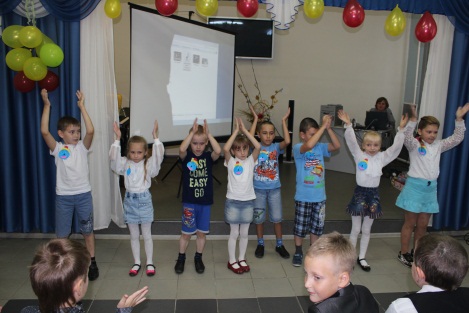 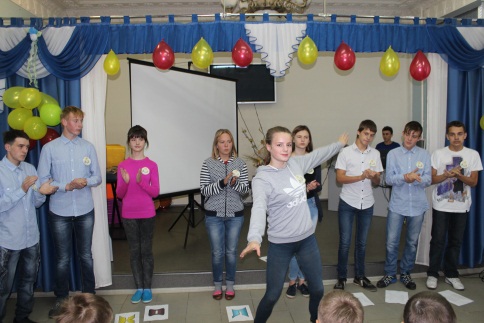 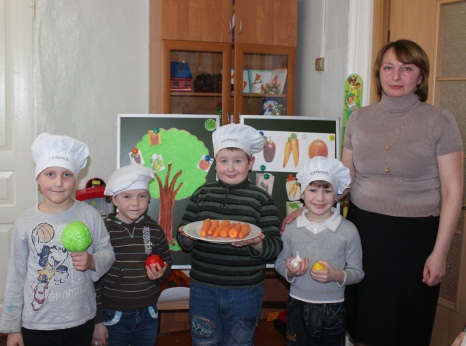 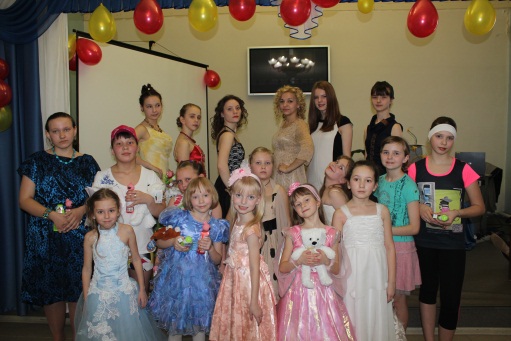 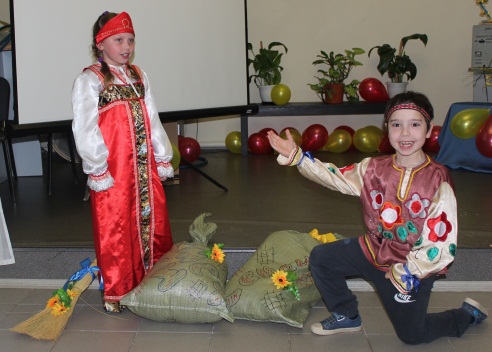 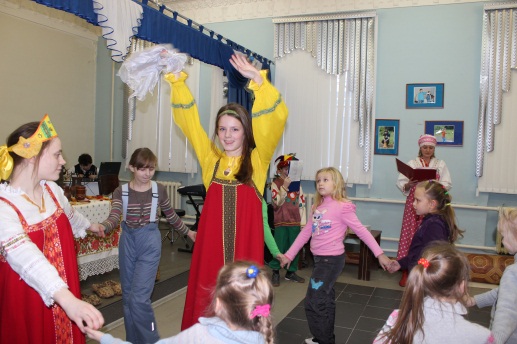 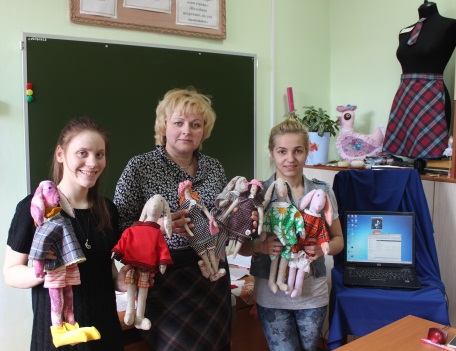 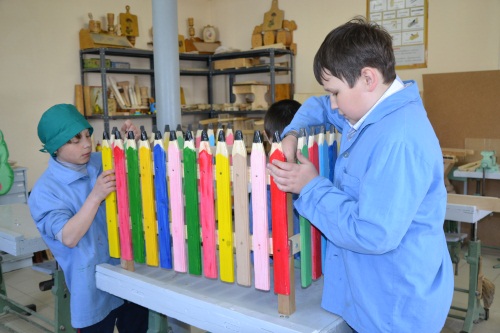 Проведены все запланированные общешкольные коллективные творческие дела, в которых приняли участие все воспитанники школы-интерната. На высоком уровне, с использованием интересных и разнообразных форм прошли мероприятия разных уровней под руководством Беловой Е.А., Морозовой Т.В., Коряковой Е.Н., Озеровой Е.Е., Антоновой Г.В., Тарасовой И.А., Коробкиной М.В.  В соответствии с воспитательным планом работы, с большим охватом детей проводились общешкольные мероприятия под руководством педагога-организатора Новиковой О.А.  Отмечается хороший уровень подготовки и проведения групповых и классных мероприятий воспитателями Беловой Е.А., Морозовой Т.В., Коряковой Е.Н и классными руководителями Брисюк Е.А., Паутовой Т.В., Куксовой Н.В., Гордеевой М.В., Смирновой Ю.А., Курниной О.Е., Громовой В.В., Саврасовой А.Н.Хорошего результата   воспитанники добились, участвуя в конкурсах, соревнованиях, олимпиадах разного уровня.Участие воспитанников ГОУ ЯО «Петровская школа-интернат» в конкурсах, соревнованиях, олимпиадах   	В прошедшем учебном году школа принимала активное участие в творческих конкурсах и соревнованиях. Результаты участия можно увидеть в сводной таблице.В этом учебном году учащиеся школы совершили большое количество поездок и экскурсий.Участие воспитанников ГОУ ЯО Петровской школы-интерната в поездках и экскурсиях Самоуправление в школеЦель: Создание условий для проявления и поддержки инициативы учащихся на основе развития ученического самоуправления в школе. Один из главных принципов ученического самоуправления в школе «сами планируем, сами подготавливаем, сами проводим, сами подводим итоги».           Ученическое самоуправление принимало активное участие в организации и проведении общешкольных мероприятий. В течение года мы наблюдали, как при проведении своих мероприятий дети перенимали наш опыт. Они проявляли самостоятельность, ответственность  и инициативность при проведении собраний в группах, старательно создавали свои презентации, писали сценарии, репетировали, учили свои роли. Участвуя в деятельности органов детского самоуправления, наши воспитанники с большим энтузиазмом включались в разностороннюю внеурочную деятельность. В рамках школьного самоуправления дети получили возможность влиять на жизнь в школе, удовлетворять актуальные потребности личности в самовыражении, самоутверждении и самореализации. Для наших детей это имеет особое значение.По традиции в сентябре прошла презентация фирм:            – 0класс - «Самоумейка»            – 1 класс - «Капитошка»            – 2-3 класс - «Дружба»            – 4-5 класс - «Планета детства»            – 6 класс - «Пчёлки»            – 7 класс - «Верные друзья»            – 8-9 класс - «Новое поколение»           – 10 класс - «Сириус»    Председателем выбрали ученицу 10 класса Бутусову Оксану.Заседания Ученического совета проходили 1 раз в 2 недели. На заседаниях обсуждался план подготовки и проведения общешкольных мероприятий, анализ общешкольных ключевых дел, подводились итоги рейтинга общественной активности классов, групп по четвертям. Обучающиеся – активисты этих классов, групп задают стиль общения, стиль проведения КТД, стиль взаимоотношений детей и взрослых. Следовательно, в будущем учебном году необходимо продолжить работу по организации и поддержке детского самоуправления, более активного привлечения детей к общественной жизни класса, групп и школы. В каждом классе-группе выбран актив, который организует дежурство по классу и школе, помогает классному руководителю, воспитателю в проведении внеклассных мероприятий. Требует доработки система дежурства по школе. Необходимо продумать особое поощрение лучшему классу-группе по итогам дежурства по школе. Работу школьного ученического самоуправления за истекший год можно признать удовлетворительной.Анализ работы отделения дополнительного образованияСоздание в школе системы дополнительного образования учащихся позволяет сохранять и укреплять физическое и психическое здоровье детей, воспитывать устойчивый интерес к познавательной деятельности, развитие творческих способностей. Занятия всех объединений в течение года носили целенаправленный характер, были содержательными и увлекательными.При организации системы дополнительного образования в школе педколлектив опирается на следующие принципы: – свободный выбор ребенком видов и сфер деятельности; – ориентация на личностные интересы, потребности, способности ребенка; – возможность свободного самоопределения и самореализации ребенка; – единство обучения, воспитания, развития.Режим занятий обусловлен спецификой дополнительного образования в школе: занятия проводятся во второй половине дня после окончания предметов учебного цикла. На занятиях педагоги используют современные образовательные технологии, которые отражены в принципах: индивидуальности, доступности, преемственности, результативности. Хорошим показателем работы является участие кружковцев в мероприятиях, конкурсах, соревнованиях, олимпиадах, выставках, фестивалях.Работа ведется по программам следующих направленностей: художественная, физкультурно-спортивная, туристско-краеведческая.Система дополнительного образования ГОУ ЯО «Петровская школа-интернат» Количество направленностей – 3Количество кружков – 7Количество групп – 7Мониторинг занятости обучающихся дополнительным образованием              На представленном материале видна положительная динамика охвата учащихся кружками и спортивными секциями. Количество учащихся уверенно увеличивается из года в год. Анализируя состояние занятости учащихся организованным досугом, можно отметить, что большинство учащихся школы занимаются в различных кружках, секциях, факультативах, курсах. В двух и более кружках занимаются более 80% учащихся.     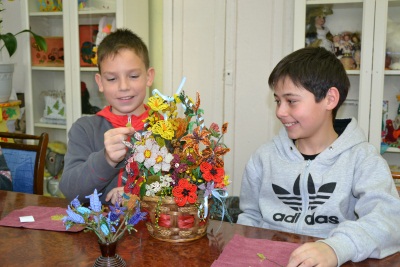 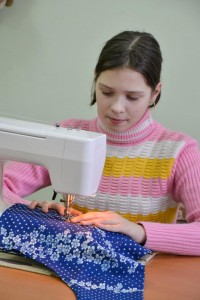 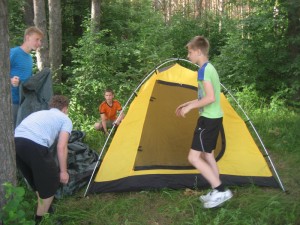 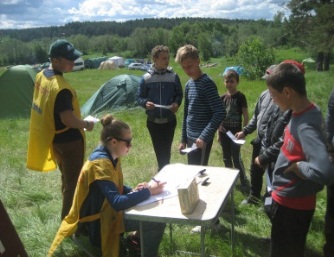 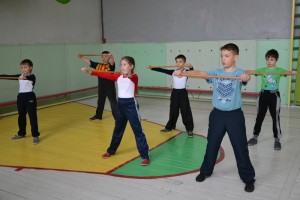 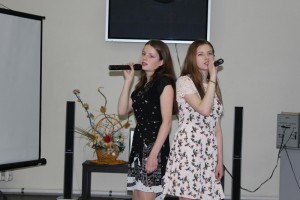 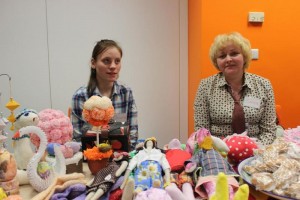 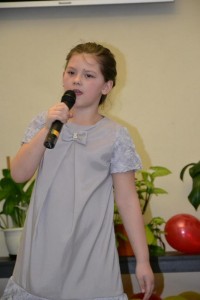 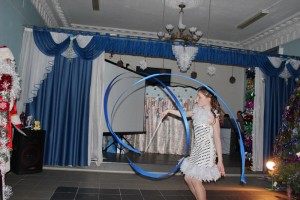 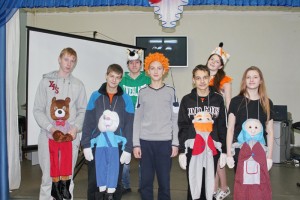 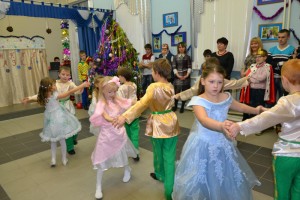 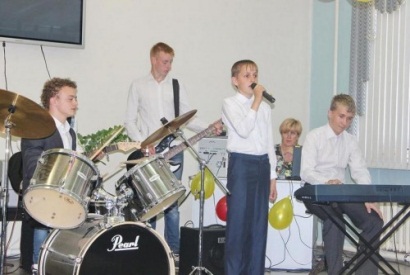 Особое место в школе уделяется профилактике безнадзорности и правонарушений несовершеннолетних.      Для предотвращения правонарушений и преступлений, уклонения от обучения, а также для укрепления дисциплины среди обучающихся, воспитанников в течение учебного года работал Совет по профилактике правонарушений среди несовершеннолетних. Совет по профилактике проводился один раз в четверть и по мере необходимости согласно составленного плана работы. 	Проведены все заседания Совета профилактики, на которых рассматривались следующие вопросы:– профилактика вредных привычек среди обучающихся, воспитанников;– состояние посещаемости и успеваемости обучающихся, воспитанников, состоящих на внутришкольном учёте, в «группе риска»;– положение в семьях, состоящих на различных видах учета;– результаты занятости обучающихся, воспитанников;– подведение итогов работы с семьями, состоящими на учете;– подведение итогов работы по предотвращению правонарушений среди обучающихся, воспитанников;– рассмотрение вопроса о летнем досуге детей, состоящих на различных видах учета.В течение учебного года была организована взаимосвязь с инспектором по делам несовершеннолетних, который проводил беседы с учащимися по профилактике правонарушений.Работа с родителями          Цель: формирование эффективной системы взаимодействия родителей с педагогами для создания благоприятной среды для сплочения детей в единый дружный коллектив.Анализируя взаимодействие с родительской общественностью, можно отметить, что в школе созданы благоприятные условия для взаимодействия всех участников учебно-воспитательного процесса: детей, родителей, учителей, воспитателей, наблюдается качественное взаимодействие с родителями в интересах развития личности ребенка. В школе постоянно ведется работа с родителями слабоуспевающих учащихся. Эта работа также проводится в форме бесед с классными руководителями и администрацией.Над укреплением связей между семьей и школой в целях установления единства воспитательного влияния на детей, привлечения родительской общественности к активному участию в жизни школы работают общешкольный и классные родительские комитеты. В течение учебного года систематически проводились тематические классные родительские собрания, постоянные консультации родителей, когда родители имели возможность встретиться с классным руководителем, учителем-логопедом, воспитателем, медицинским персоналом, администрацией школы-интерната.Родители приглашались на общешкольные мероприятия. Проведен ряд внеклассных мероприятий по организации совместной общественно значимой деятельности и досуга родителей и обучающихся: КТД «Дары осени», выставка фотографий, рисунков ко Дню Матери «Моя Мама», празднично-игровая программа «Мама, милая моя», участие родителей и их детей  в выставках декоративно-прикладного творчества.    	 В целом можно сказать, что большинство родителей позитивно относятся к школе, их позиция в основном соответствует педагогической.Анализ личностных результатов образования учащихся 1 и 4 классов ГОУ ЯО «Петровская школа-интернат» за 2015-2016 учебный год	В 2015-2016 учебном году в ГОУ ЯО «Петровская школа-интернат» была проведена диагностика личностных результатов образования учащихся.  Для воспитанников предлагалась анкета, а педагоги оценивали учащихся по предложенным критериям в соответствии с рекомендациями, разработанными по линии департамента образования ЯО. 	Для более полного анализа полученных данных выбраны результаты 1 и 4 классов. Представленные ниже диаграммы сопровождаются комментариями и выводами.Сравнительная оценка ЛР образования  педагогами 1 и 4 классов	В целом, оценки ЛР образования учащихся 1 и 4 классов педагогами, отличаются. Значения ЛР образования воспитанников 1 класса ниже по большинству параметров. Это объясняется тем, что они ещё только начинают обучение в школе, многого не знают. Но имеются отдельные направления, по которым ЛР образования учащихся 1 и 4 классов, по мнению педагогов, совпадают. Это: мотивация к творчеству, эмоциональная отзывчивость, здоровый образ жизни, ориентация на семейные ценности. Хотелось бы, чтобы у учащихся 4 класса эти показатели были выше.Вывод: с учащимися 4 класса следует больше работать над развитием творчества и эмоциональной отзывчивости.Сравнительная оценка ЛР образования обучающимися 1 и 4 классов	Сами учащиеся 1 и 4 классов в анкетах оценили себя таким образом, что уровень ЛР образования учащихся 1 класса значительно выше уровня ЛР учащихся 4 класса. На этой диаграмме интересны совпадающие высокие показатели обоих классов. Это: безопасность поведения на улице – 100%; безопасность поведения с незнакомыми людьми – 100%: ориентация на семейные ценности – 100%. В полученных результатах видна большая воспитательная работа с детьми.	Показатели самооценки учащихся 4 класса ниже по значению аналогичных для 1 класса, но это может быть объяснено началом переходного возраста и его особенностями. А низкие значения ЛР в области познания у учащихся 4 класса являются поводом для беспокойства педагогов.Вывод: педагогам следует хорошо продумывать работу по повышению уровня ЛР образования у учащихся 4 класса в области познания..Сравнительная оценка ЛР образования обучающимися 1 класса и педагогом 1 класса	Оценки ЛР образования учащихся 1 класса педагогом и детьми полностью различаются, причём, классный руководитель даёт оценку более низкую, чем сами себя оценивают дети. Это может быть объяснено тем, что учитель достаточно требователен к результатам, объективен в оценке. Вывод: классному руководителю 1 класса необходимо иметь больше дополнительной информации о воспитанниках с использованием диагностики, наблюдения, взаимодействия с родителями и воспитателями. 	В 4 классе классный руководитель также оценивает ЛР образования учащихся значительно ниже, чем сами дети, но на следующей диаграмме видны точки пересечения графиков, а значит совпадения оценок ЛР образования учащихся и педагога по нескольким направлениям.Сравнительная оценка ЛР образования обучающимися 4 класса и педагогом 4 класса	Это: мотивация к обучению и познанию, познавательная активность, гражданская идентичность. При этом очень различаются оценки ЛР образования учителя и учащихся по следующим направлениям: мотивация к творчеству, эмоциональная отзывчивость, ориентация на семейные ценности, самооценка. Считается, что результаты, показанные детьми, более достоверны, так как они просто отвечали на вопросы анкеты и выбирали то, что им больше всего подходит.  100-процентный уровень оценивания учащимися 4 класса ЛР образования отмечается по следующим параметрам: эмоциональная отзывчивость, безопасность поведения на улице, безопасность поведения с незнакомыми людьми, ориентация на семейные ценности. Все учащиеся хотят жить в семье. Это тоже результат работы школы.Вывод: классному руководителю 4 класса необходимо иметь больше дополнительной информации о воспитанниках с использованием диагностики, наблюдения, взаимодействия с родителями и воспитателями. 	Интересна информация о том, кем мечтают стать учащиеся 1 и 4 классов в будущем и чем отличаются их профессиональные планы.Сравнительная таблица ответа на вопрос «Кем ты хочешь стать, когда вырастешь?»	Содержание представленной информации интересно тем, что учащиеся 1 и 4 классов практически все нашли ответ на этот вопрос, знают названия профессий и думают о будущем. Следует обратить внимание на то, что отдельные профессии требуют получения высшего образования. Об этом надо рассказывать детям. А профессия полицейского особенна тем, что для её получения необходимо пройти отбор по образованию, состоянию здоровья и психологическим особенностям. Воспитанники также должны об этом знать.Вывод:1) профориентационная работа в школе является результативной;              2) профориентационную работу в начальной школе необходимо наполнить новым содержанием.             Следует отметить, что в целом поставленные задачи воспитательной работы в 2015-2016 можно считать решенными, цель достигнута.                                        Задачи на 2016-2017 учебный год: –  продолжение работы по созданию условий для развития личности на основе нравственных ценностей и исторического опыта, направленного на формирование активных жизненных позиций, гражданского самосознания, воспитание любви к родной школе; – продолжение работы по созданию условий для физического, интеллектуального, нравственного и духовного развития детей на основе изучения личности учащихся, их интересов, стремлений и желаний; – формирование у учащихся межличностных отношений, толерантности, навыков самообразования и разностороннее развитие их творческих способностей; – повышение социальной активности учащихся, развитие деятельности классного и ученического самоуправления;–  формирование и развитие системы работы с родителями и общественностью, привлечение родителей к организации воспитательного процесса в школе; –  активное развитие работы по профориентации учащихся;–  активизировать деятельность методического объединения воспитателей; стимулировать работу воспитателей к обмену передовым педагогическим опытом, внедрению в практику новых педагогических технологий; –  совершенствование системы воспитательной работы в воспитательных группах;  – создание условий для самореализации личности каждого учащегося через дальнейшее совершенствование системы дополнительного образования.Анализ профилактической работыСовет ПБПУ Петровской школы-интерната в 2015-2016 учебном году работал над решением ряда задач:1. Повышение правовой грамотности участников образовательного процесса.2. Проведение профилактической работы и предупреждение правонарушений учащихся.3. Взаимодействие школы с организациями и службами системы профилактики РМР.Основными традиционными направлениями работы Совета ПБПУ в 2015-2016 учебном году были:- организация работы по отслеживанию посещаемости детей и принятию своевременных мер по устранению пропусков занятий без уважительной причины;- контроль занятости учащихся в свободное время;- курирование работы трудовой бригады старшеклассников на базе школы;- сопровождение ученического самоуправления;- проведение мероприятий по правовому просвещению воспитанников.            На учебный год был составлен план совместных мероприятий школы-интерната с инспектором ПДН по предупреждению преступлений и правонарушений несовершеннолетних. Инспектор ПДН входит в состав школьного Совета ПБПУ, присутствует на заседаниях Совета, участвует в собраниях групп старшеклассников, проводит профилактическую работу с подростками, уделяя особое внимание воспитанникам, состоящим на школьном учете и подросткам группы «риска», помогает в решении проблем, консультирует.             Совместно с инспектором ПДН проводится обследование жилищно-бытовых условий проживания и воспитания детей в семьях, составляются акты обследования ЖБУ, возникающие вопросы и проблемы выносятся на заседания Совета ПБПУ.Члены Совета ПБПУ в течение учебного года работали в тесном контакте с администрацией сельского поселения Петровское и администрациями р-нов и области, которые помогают в решении вопросов, связанных с охраной прав воспитанников интерната и профилактикой безнадзорности и правонарушений. Регулярно, по плану работы КДН, представители школы участвовали в заседаниях комиссии по делам несовершеннолетних при администрации сельского поселения Петровское и, по необходимости, при Управлении образования Ростовского МР.       	Членами Совета ПБПУ в течение 2015-2016 учебного года была организована работа стенда для старшеклассников «Наши права и обязанности», на котором размещалась информация по правовому воспитанию, указаны телефоны служб экстренной помощи (доверия) района и области. В школьной газете – постоянная рубрика «Страничка безопасности».	На 2015-2016 учебный год было запланировано 5 заседаний СПБПУ, а фактически проведено – 8. Это связано с тем, что в текущем году Совет уделял много внимания работе с семьями и детьми, состоящими на школьном учёте. На заседаниях Совета в 2015-2016 учебном году были рассмотрены следующие вопросы:1. Организационные вопросы. - Утверждение плана заседаний Совета на 2015-2016 учебный год. - Утверждение плана профилактической работы Петровской СКОШИ на 2015-2016 учебный год. - Утверждение плана работы с замещающими семьями на 2015-2016 учебный год.2. Планирование работы с детьми и семьями группы риска. - Корректировка списков учащихся и семей воспитанников. - Утверждение плана работы СПС (социально-психологической службы) на 2015-2016 учебный год с воспитанниками и семьями, состоящими на школьном учёте, с воспитанниками и семьями группы «Риска». - Рекомендации классным руководителям по организации работы в 2015-2016 учебном году с воспитанниками, состоящими на учёте, по итогам работы в 2014-2015 учебном году (итоги работы, содержание новых документов школы по организации профилактической работы). 3. Правовой всеобуч. - Содержание работы на 2015-2016 учебный год.   - Мониторинг уровня правовой грамотности воспитанников. - Об организации работы школы по выполнению учащимися правил трудового распорядка. - Организация работы по   профилактике ПАВ, пропаганде здорового образа жизни. - Месячник правовых знаний. 4. Рассмотрение персональных дел воспитанников и семей. 5. Ходатайства в ПДН, ТКДН и ЗП, органы опеки и попечительства РМР. 6. Трудоустройство выпускников школы 2015 года.7. Анализ работы. - Мониторинг результатов профилактической работы с учащимися: направления, организация, содержание. - Итоги месячника правовых знаний.- О выполнении решений Совета ПБПУ за 1 полугодие 2015-2016 учебного года. - Отчёт о выполнении плана работы школы по профилактике правонарушений и безнадзорности учащихся за 1 полугодие 2015-2016 учебного года. - Отчёты классных руководителей о реализации плана профилактической работы с воспитанниками и семьями, состоящими на школьном учёте, за 1 полугодие 2015-2016 учебного года. - Промежуточные итоги реализации плана работы школы с замещающими семьями. - Подведение итогов работы школы с семьёй Павлова В.Ю. за первый квартал 2015-2016 учебного года - Анализ работы Совета ПБПУ за 2015-2016 учебный год, рекомендации к плану работы на 2016-2017 учебный год.- Анализ работы школы по профилактике правонарушений и безнадзорности учащихся за 2015-2016 учебный год.- Отчёты классных руководителей и СПС о реализации плана индивидуальной работы с воспитанниками, состоящими на школьном учёте, за 2015-2016 учебный год.- Отчёт о работе с семьями, состоящими на школьном учете, за 2015-2016учебный год.- Отчёт о работе СПС с замещающими семьями.- О задачах Совета ПБПУ на 2016-2017 учебный год.	По всем рассмотренным вопросам приняты соответствующие решения. Все они практически выполнены.В 2015-2016 учебном году с 02.11.15 по 10.12.15 г. в школе проводился месячник правовых знаний, который в школе становится уже традицией.Далее представлен отчет о проведенных мероприятиях в рамках месячника.	Стало уже традицией и участие воспитанников школы под руководством членов Совета ПБПУ во Всероссийском творческом Интернет-проекте «Подросток и закон». Команда школы заняла 6 место в своей возрастной группе из 280 команд, была отмечена дипломами организаторами конкурса, а также получила ценные подарки. В ходе подготовки материалов конкурса учащиеся, среди которых есть ребята, состоящие на школьном учёте, сами передавали правовые нормы в творческой форме своим одноклассникам.	Под руководством Совета ПБПУ учащиеся 5-10 классов приняли участие во Всероссийском Марафоне, посвящённом телефону доверия, «Скажи, о чём молчишь». Отзывы ребят о марафоне самые хорошие.Основными результатами работы Совета ПБПУ в 2015-2016 учебном году можно назвать следующие:1. Отсутствие самовольных уходов воспитанников.2. Отсутствие затянувшихся конфликтов.3. Возвращение 5 воспитанников школы в обычный режим работы школы.4. Решение вопроса о смене программы обучения для 1 воспитанника школы.5. Успешное участие команды школы во Всероссийском творческом Интернет-проекте «Подросток и закон».6. Отсутствие учащихся, состоящих на учёте в ПДН.7. Отсутствие фактов физического и психического насилия воспитанников со стороны персонала школы.	По итогам работы Совета ПБПУ в 2015-2016 учебном году его работа признана удовлетворительной.Основными задачами Совета ПБПУ на 2016-2017 учебный год являются следующие:- продолжение работы по повышению уровня правовой грамотности всех участников образовательного процесса;- мониторинг уровня правовых знаний воспитанников школы;- привлечение к пропаганде правовых знаний воспитанников школы (статьи в газету, буклеты, викторины и др). Анализ работы школы по сохранению здоровья участников образовательного процесса, формирование культуры ЗОЖМедицинская служба является структурным подразделением школы-интерната и осуществляет свою деятельность в соответствии с нормативными правовыми актами, регламентирующими порядок и организацию медицинских услуг в ОУ.Цель работы:Сохранение и укрепление здоровья воспитанников, формирование у них потребности в физическом совершенствовании и здоровом образе жизни.Основными задачами медицинской службы являются:Организация и осуществление медицинского обслуживания обучающихся в школе-интернате.Сохранение, укрепление и профилактика здоровья воспитанников.Осуществление контроля за выполнением санитарно-гигиенических норм и правил.Гигиеническое воспитание, пропаганда культуры здорового образа жизни, сохранение и укрепление соматического, психического здоровья детей.Оказание профилактической, диагностической и лечебно-оздоровительной помощи. 	В школе-интернате имеется медицинский блок, в состав которого входят:Кабинет амбулаторного приёма;Процедурный кабинет;2 изолятора (число коек – 4);Санитарная комната.Штатный медицинский персонал:1 ставка врача;2 ставки медицинских сестер.График работы медицинского персонала с учетом обслуживания детей в течение всего дня утверждается директором школы-интерната.Медицинский персонал работает в тесном контакте с администрацией и педагогическим коллективом школы-интерната.Основными задачами медицинского персонала является организация и проведение санитарно-гигиенических и лечебно-оздоровительных мероприятий, направленных на охрану и укрепление здоровья воспитанников.Медицинский персонал школы-интерната проводит работу по плану, составленному и утвержденному директором школы на учебный год, который включает в себя:организационные мероприятия;профилактические мероприятия;лечебные мероприятия;организация питания школьников;санитарно-просветительная работа с учащимися и их родителями, персоналом школы-интерната.Диспансеризация проводилась с 09.09.2015 по 30.10.2015 врачами-специалистами. Врачом школы-интерната обобщены результаты диспансерных осмотров врачами-специалистами и дополнительных исследований, проведена комплексная оценка здоровья учащихся (диагноз, группа здоровья, оценка физического развития, группа занятий по физкультуре) с занесением результатов в медицинские карты школьника и «Листки здоровья» в школьных журналах. Осмотрено всего:   87 учащихсяРаспределение по группам здоровья:Первая - 0Вторая - 54Третья - 31Четвёртая - 0Пятая - 2(дети-инвалиды)Распределение по физкультурным группам:Основная - 31Подготовительная - 54Спец «А» - 1Спец «Б» - 1По результатам «диспансерного» наблюдения количество учащихся из «Д» группы снизилось по сравнению с прошлыми годами или осталось на прежнем уровне. Увеличилось количество взятых на «диспансерное» наблюдение с болезнями нервной системы за счёт учащихся с диагнозом «симптоматическая эпилепсия».	Воспитанники прошли оздоровление и лечение в санаториях Ярославской области: «Искра» - 6 человек с 01.10.2015 по 21.10.2015; «Сосновый бор» - 3 человека с 07.03.2015 по 30.03.2015 с заболеваниями органов зрения и опорно-двигательного аппарата, 1 ребёнок с заболеванием нервной и сердечно-сосудистой систем с 21.11.2015года по 10.12.2015; «Итларь» - 2 человека с 10.02.2015 по 19.02.2015 с заболеваниями верхних дыхательных путей; больница восстановительного лечения «Большие Соли» с 03.03.2015 по 20.03.2015 – 1 человек (ребенок-инвалид).	За 2015-2016 учебный год зарегистрировано 42 случая с соматической заболеваемостью (ОРВИ). Инфекционных заболеваний не зарегистрировано. Случаев заражения педикулёзом и чесоткой не было.	Основной метод работы медицинского персонала школы-интерната – профилактический. Первичная профилактика предусматривает предупреждение заболеваний и отклонений в состоянии здоровья путем обеспечения санитарно-гигиенического и противоэпидемического режима, организации рационального питания, физического, трудового и гигиенического воспитания детей, планирование и проведение в установленные календарные сроки профилактических прививок.	Еженедельно по графику проводился контроль за санитарным состоянием учебных классов, внешнего вида учащихся, жилых и бытовых помещений (кастелянская и прачечная), с доведением результатов осмотров до администрации. Проводилось дообследование в ДДЦ г. Ярославля по результатам диспансеризации учащихся школы-интерната:      01.02.15 освидетельствование на МСЭ – 1 человек.20.01.15г консультация хирурга, диагноз: пупочная грыжа; назначена операция;13.08.15 – 1 человек.23.01.15г. консультация невролога; диагноз: симптоматическая эпилепсия – 1 человек.16.02.15г. консультации специалистов и заключение для приемной семьи – 2 человека.17.02.15г. КТ легких в туб. диспансере г. Ярославле – 1 человек.18.02.15г. консультация невролога, энцефаллограмма – 1 человек.18.02.15г. заключение специалистов ДДЦ г. Ярославля для высокотехнологичной помощи в НИИ Глазных болезней им. Гельмгольца – 1 человек.15.06.15г. осмотр специалистов и оформление документов на опеку в Ростовской ЦРБ – 1 человек.17.06.15г. заключение на опеку – 1 человек.17.06.15г. консультация хирурга-ортопеда – 1 человек.	Организация питания воспитанников:Организация рационального сбалансированного доброкачественного питания воспитанников школы-интерната – одна из главных задач медицинской службы учреждения.На основе утвержденных норм питания диет-сестрой школы составлялось ежедневное меню-требование по возрастам, с учетом перспективного двухнедельного меню. Проводился ежедневный контроль за поступлением продуктов на склад, за качеством приготовления пищи (с записью в бракеражном  журнале), отбором и хранением суточной пробы. Раз в месяц проводился производственный контроль пищеблока, ежедневный строгий контроль медицинскими работниками за санитарно-гигиеническим и противоэпидемическим режимом на пищеблоке. Проведена учеба поваров и персонала пищеблока: соблюдение технологий приготовления пищи; санитарно-гигиенический и противоэпидемический режим на пищеблоке.Проведен плановый контроль технологической пищевой лабораторией ГОУ ЯО «Ярославский техникум пищевой промышленности». Протокол лабораторный исследований готовых блюд и полуфабрикатов № 99 от 21.05.2015 г. Заключение по данным лабораторного исследования: калорийность по всем блюдам выполнена.Проведена следующая санитарно-просветительная работа среди учащихся:Сан. бюллетени на стенде у мед. кабинета меняются ежемесячно по темам: Профилактика педикулеза «Деликатная проблема».Профилактика простудных заболеваний и гриппа «Простудная атака», «Грипп. Вакцины против гриппа».Витамины и минералы «Чтобы все у нас сложилось», «Витамины, хватает или нет?».Детские инфекции. Уход за больным.Правильное питание и гигиена «Меню для здоровых зубов».Профилактика сезонных простудных заболеваний «Заряжаемся энергией» (фитотерапия, рецепты фито-чаев), «Война с усталостью без таблеток».Профилактика ВИЧ-инфекций «ВИЧ/СПИД – это только медицинский диагноз, а не клеймо!»Профилактика травматизма «Переломный момент».Охрана здоровья зрения «Великая сушь», «Синдром сухого глаза».За отчетный период проведены беседы по темам:В школе соблюдается санитарно-гигиенические требования: проветривание помещений, ежедневная влажная уборка классов и школьных помещений, классы освещаются лампами нового поколения, в школе много зеленых растений, классы обеспечены мебелью.Посадка учащихся в классах осуществляется согласно рекомендации врача, на основании медицинского заключения.Учебно-воспитательный процесс во второй половине дня осуществлялся в соответствии с режимными моментами: прогулка на свежем воздухе, спортивные занятия, занятия по интересам, выполнение домашних заданий. Для учащихся 0-4 классов были организованы дополнительные занятия, направленные на формирование навыков здорового образа жизни через спортивные занятия, занятия, развивающие мелкую моторику, кружки художественного, технического и музыкального творчества. Все виды деятельности организуются при обязательном соблюдении требований СанПиН.Одним из важнейших направлений работы службы здоровья являлась физкультурно-оздоровительная и спортивно-массовая работа, возглавляемая учителями физкультуры Царевым П. В. и Макаровым Н. С. Учителями физического воспитания велась большая работа по популяризации занятий физической культурой среди учащихся и их родителей. Пропаганда здорового образа жизни проходила через урочную (3 часа в неделю) и внеурочную деятельность. Спортивные кружки «Турист» и «ОФП» школы посещало 23 учащихся, занятия в специальной группе – 10 чел., спортивные часы – 41 чел. (начальная школа), 46 чел. (основная школа). Учащиеся принимали участие в школьных, районных и областных спортивных соревнованиях.Учителя физической культуры осуществляли непосредственное организационное и методическое руководство внеклассной работой по физическому воспитанию, организовывали работу спортивных секций, тренировок сборных команд, планировали и проводили общешкольные физкультурно-оздоровительные и спортивные мероприятия, привлекая к ним родителей.Особое внимание в школе уделялось совершенствованию УВП с применением здоровьесбережения: индивидуализации – обучения детей в соответствии с их природным физическим развитием и состоянием здоровья. На уроках проводятся физкультминутки. Физкультминутки – это комплекс из 2-5 упражнений, который проводится в начальной и основной школе. Оздоровительные паузы направлены на повышение двигательной активности учащихся и снятия переутомления.Педагоги школы больше внимания уделяют построению урока, подразумевающее оптимальное чередование различных видов занятий, неодинаковых по продолжительности, трудности и утомляемости.Сохранению высокой работоспособности на протяжении учебного года содействует правильно составленное расписание уроков. Обязательным условием эффективности урока является выполнение требований СанПиН.Учителя школы выполняют гигиенические требования к организации урока: плотность урока, количество и смена видов деятельности, разнообразие и чередование методов и приемов, наличие эмоциональных разрядок, осуществляют контроль осанки, позы, психологического климата в классе.В следующем учебном году необходимо чаще проводить рейды во время перемен, спланировать посещение уроков с целью изучения использования учителями-предметниками доступных технологий; знание особенностей класса (психологическое здоровье учащихся); организацию здоровьесбережения урока, способствующую предотвращению усталости и утомляемости, повышению мотивации к учебной деятельности, приросту учебных достижений.Большую помощь школьникам в разрешении различных проблем оказывала социальный педагог Тарасова И. А. На период 2015-2016 учебного года ею были поставлены цель и задачи, определяющие работу социального педагога по нескольким направлениям:Цель: обеспечение прав воспитанников  на полноценное развитие  и  социализацию в обществе.Задачи:-  обеспечение социально-педагогической поддержки детей, находящихся на обучении и воспитании в школе-интернате; - социальная охрана и  защита  прав  детей разных  категорий  (детей-сирот и детей, оставшихся без попечения родителей (ОБПР), детей-инвалидов, детей  из  семей, находящихся в трудной жизненной ситуации, из замещающих семей) во взаимодействии с представителями различных социальных институтов;- проведение мероприятий, направленных на профилактику безнадзорности и правонарушений  несовершеннолетних воспитанников;- оказание помощи и поддержки детям из семей, находящихся в трудной жизненной ситуации;- работа по направлению воспитанников из числа детей-сирот, и детей, ОБПР, в семьи граждан.Работа  в течение учебного года строилась по следующим основным направлениям:1. Социально-педагогическое исследование с целью выявления социальных и личностных проблем воспитанников.2. Социально-педагогическая охрана и защита прав ребенка.3. Социально-педагогическая профилактика, коррекция и реабилитация воспитанников.4. Социально-педагогическое консультирование воспитанников и граждан.5. Работа с семьями.6. Организационно-методическая деятельность.7. Работа в КДН при администрации с/п р.п. Петровское.8. Направление воспитанников в семьи граждан  РФ.В 2015-2016 учебном году в школе-интернате по состоянию на конец учебного года  обучалось  88 детей, из них: детей-сирот - 1 человек, детей, оставшихся без попечения родителей - 7, детей-инвалидов - 2, опекаемых - 2, детей из приемных семей – 4 человека,  воспитанников из семей - 74 человека. В течение учебного года устройства детей в замещающие семьи граждан не было. Деятельность социального педагога направлена на оказание помощи и поддержки детям, обучающимся в школе-интернате,  разных социальных категорий. Однако ведущую роль во всей деятельности занимает охрана и защита прав детей-сирот и детей, оставшихся без попечения родителей, а также лицам из данных категорий,  закончивших обучение в  школе,  которая подразделяется и  ведется по следующим блокам:Контроль и оформление (переоформление) основных документов детям (свидетельство о рождении, паспорт, медицинский полис, пенсионное страховое свидетельство, сберегательные книжки, пенсионные удостоверения). *Все 8 детей-сирот и детей, ОБПР имеют гражданство РФ и все необходимые основные документы. Детям из семей также оказывается всякого рода помощь (практическая, консультационная, материальная).2. Работа по оформлению статусных документов детям (свидетельство о смерти родителя, направление ходатайств в органы опеки и попечительства для внесения изменений в постановления главы о направлении детей в организацию для детей-сирот, решение вопросов в судебном порядке (лишение родительских прав, ограничение в родительских правах).3. Контроль над регистрацией по месту жительства и месту пребывания детей. 	Воспитанники  - 7 человек (дети-сироты и дети, оставшиеся без попечения родителей)  на период учебы имеют регистрацию по месту пребывания по адресу школы-интерната. Один воспитанник (Евгений Т.), не имеет регистрации, т.к. обучается в Ростовском колледже отраслевых технологий. 4. Контроль состава семьи и налаживания родственных отношений детей с родственниками.	С целью отслеживания  информации о составе семьи и местонахождении родственников два раза в год запрашиваются справки о составе семьи в администрациях районов Ярославской области, отделениях жилищных структур и профессиональных учебных заведениях. Документы аккумулируются в личные дела воспитанников.5. Решение вопросов  по обеспечению жильем (постановка на очередь, сбор пакета документов детям, достигшим 14-го возраста, с целью включения в областные списки по обеспечению собственным жильем, участие в судебных заседаниях, взаимодействие с жилищными структурами, обследование закрепленного жилья, составление актов обследования жилых помещений  и др.)  	Вся работа проводится с целью проверки сохранности и состояния закрепленного жилья за детьми. Кроме этого, отслеживается регистрация по месту жительства всех детей-сирот с периодичностью два раза в год. Все справки и акты вкладываются в личные дела воспитанников. В отделения жилищных фондов многоквартирных домов два раза в год направляются ходатайства о неначислении оплаты за квартиру и коммунальные услуги в связи с постоянным проживанием детей в школе-интернате и имеющейся у всех регистрацией по месту пребывания по адресу школы-интерната (Некоуз – 1 чел, РМР – 3 чел.).6. Открытие лицевых счетов детям, контроль за их пополнением, работа по переоформлению лицевых счетов с целью увеличения процентных ставок по вкладам, работа по снятию средств  с лицевых счетов детей. Переоформление вкладов детей, а также перевод денежных сумм на вклады с более высокими процентными ставками позволяет сохранить денежные накопления воспитанников с минимальными инфляционными потерями. Снятие денежных средств происходит только с разрешения ООиП и расходуется на отдых воспитанников.	Кроме того, на лицевые счета воспитанников поступают пенсии (по потере кормильца, по инвалидности) и алименты с родителей. Контроль за данными перечислениями так же осуществляется постоянно в течение учебного года. По всем возникающим вопросам осуществляется тесное взаимодействие социального педагога с Управлением Пенсионного фонда г. Ростова и области, отделениями Ярославского сбербанка, Управлением социальной защиты населения Ростовского МР и Ярославской области.7. Работа по взысканию алиментов, привлечению родителей  к уголовной ответственности за злостное уклонение от выплаты алиментов, сотрудничество со службами судебных приставов  г. Ростова и Ростовского района, служб Ярославской области.Целый блок деятельности составляет работа со службами судебных приставов по взысканию алиментов с родителей. В настоящее время должниками по выплатам алиментов являются родители  7-ми  воспитанников, из них только 3-ём детям перечисляются алименты, что составляет около 38 % от общего количества детей-сирот. Родители у большинства детей являются злостными неплательщиками, поэтому работа по взысканию алиментов, привлечение их к уголовной ответственности, взаимодействие со ССП ЯО, осуществляется  в течение всего учебного года. 	Работа по данному направлению будет продолжена, т.к. направлена на защиту прав воспитанников в рамках законодательства РФ. 	8. Трудоустройство воспитанников на базе школы-интерната через Ярославскую областную общественную организацию Молодежный Центр «Ростов Великий». Профориентация.	В школе-интернате проводится работа по трудоустройству воспитанников, которая включает в себя несколько направлений:Воспитанники работают на базе школы-интерната, выполняют работу по благоустройству территории школы, помогают в ремонте жилых комнат и классов, трудятся на пришкольном участке, в школьной библиотеке, в музее школы. Рабочие места в первую очередь предоставляются детям-сиротам, детям из семей, состоящих на школьном учете, детям из многодетных семей. Данное направление работы  очень важно, т.к. дети приобретают и совершенствуют трудовые навыки, зарабатывают деньги на личные расходы, оказывают существенную помощь школе. В течение учебного года для детей-выпускников проводятся консультации и мероприятия, как на уровне школы, так и района и области, направленные на профессиональную подготовку  и выбор учебного заведения после окончания школы-интерната. 	Для старшеклассников в учебном году работал  стенд «Информация для подростка», материал, которого  знакомит детей с законами, формами основных документов нашего государства, вопросами трудоустройства и самоопределения в обществе, имеется информация о телефоне доверия Ростовского района и Ярославской области, основам законодательства РФ. Работа стенда продолжится  и в следующем учебном году.Ниже представлены фото стенда, оформленного по правовой тематике и профориентации в 2015-2016 уч. году: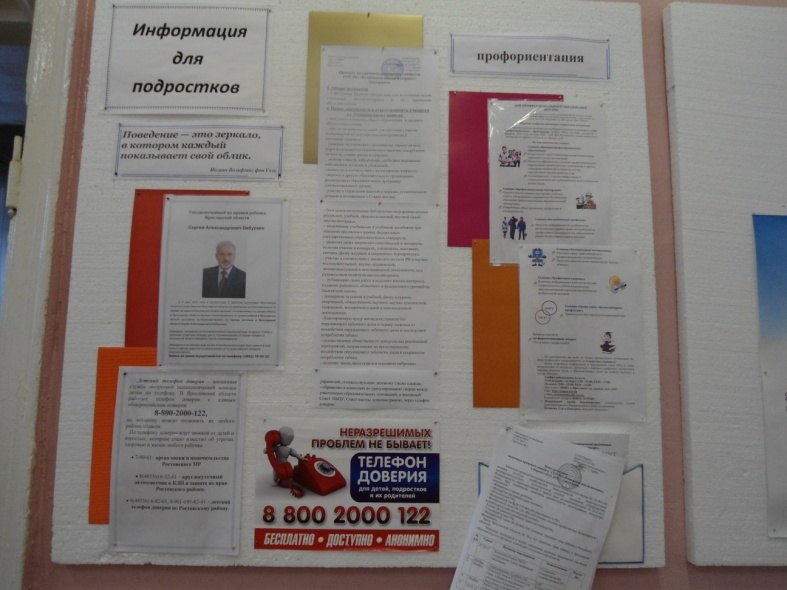 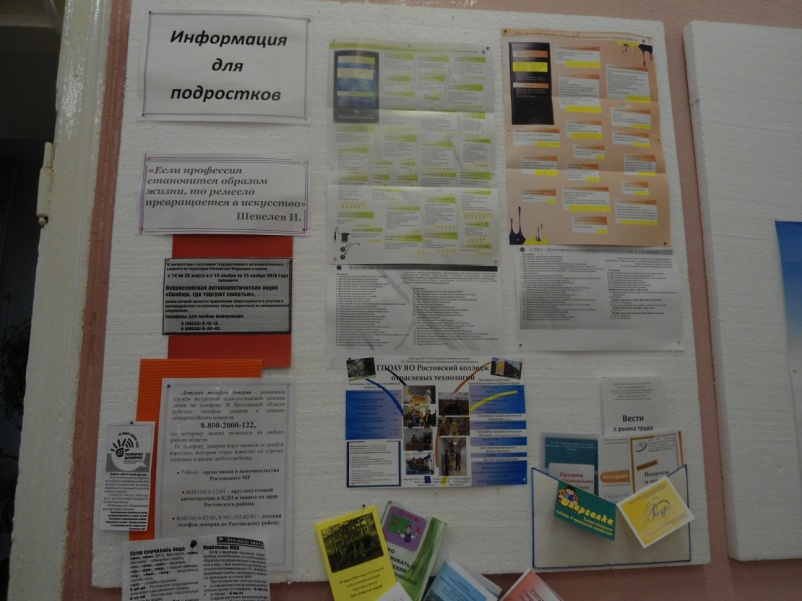 Службой СПС в школьной газете организована рубрика «Твоя безопасность», материал которой  знакомит детей с правилами безопасного поведения в различных жизненных ситуациях. Данная рубрика имеет положительный опыт работы в формировании у воспитанников навыков безопасного поведения, поэтому работа будет продолжена в следующем учебном году.В период ноября-декабря 2015 года в школе проходил месячник правовых знаний  в соответствии с планом работы школы-интерната. Это мероприятие является традиционным и охватывает всех участников образовательного процесса. На основании Положения о проведении месячника правовых знаний в Ростовском МР и плана профилактической работы школы Советом ПБПУ был утверждён школьный  план проведения месячника. 	Мероприятия, которые  проведены и организованы СПС (совместно с психологом), прошли очень удачно, с большим интересом и азартом  как  детей, так и организаторов. Творческий Интернет-конкурс «Подросток и закон» проводился второй год, задания очень познавательные, предоставлены для детей разных возрастных категорий, развивают творчество и активность.	9. Работа с детьми и семьями, состоящими на школьном учете.В школе-интернате активно несколько лет работает Совет по профилактике безнадзорности и правонарушений несовершеннолетних учащихся (ПБПУ). Постоянно, в течение года осуществляется контроль над посещаемостью занятий детьми, проводятся индивидуальные беседы с детьми, родителями и лицами их заменяющими, оказывается консультативная и практическая  помощь по запросу, проводится профилактическая работа с детьми и семьями, состоящими на школьном учете и в группах «риска».По итогам 2015-2016 учебного года, на школьном учете состоит 6 воспитанников. По сравнению с прошлым учебным годом количество детей, состоящих на школьном учете, уменьшилось. Количество детей группы «риска» и состоящих на  учете в  ПДН - стабильно. Данные приведены ниже в таблице:Службой СПС и классными руководителями составляются планы  работы с каждой семьей, по итогам года – отчеты. По результатам года воспитанниками нарушений правил поведения учащихся и норм закона не было. На профилактический учет в ПДН поставлен один учащийся по причине совершения кражи личного имущества одноклассника. Работа с данными категориями граждан планируется, проводится и находится на постоянном контроле Совета ПБПУ.Количество семей, состоящих на школьном учете и в группе «риска», по сравнению с прошлым годом уменьшилось, в ПДН – не изменилась,  данная информация представлена ниже:Семьи сняты с учета в связи с положительными изменениями, произошедшими в семьях и при наличии положительной динамики в течение 1 года, совершены выезды в эти семьи, составлены акты ЖБУ. Семьям оказывается консультационная и практическая помощь, т.к. они являются неполными, имеющими материальные и жилищные трудности.На период 2016-2017 гг. составлен план профилактической работы с семьей В.Ю.П., состоящей на учете  в ПДН, в рамках взаимодействия со всеми структурами системы профилактики. КДН и ЗП Ростовского МР ЯО представлен межведомственный план индивидуальной работы с семьей, находящейся в СОП. Мероприятия с данной семьей проводятся согласно плану, результаты на конец 2015-2016 уч. года положительные.	Социально-психологической службой школы  планируется  совместная работа с детьми и семьями, состоящими на различных видах учета, является плодотворной и разнообразной. Социальным педагогом в течение года  проводилось  консультирование по различным вопросам обучения, воспитания, содержания детей. Ниже представлено количество консультаций, которые проведены в течение 2015-16 учебного года  с разными категориями: 	Консультаций в этом учебном году было проведено больше по сравнению с прошлым учебным годом, а также увеличилось число обращений  детей старшего возраста, выпускников и граждан, принимающих в свои семьи детей,  как по гостевой форме, так и при оформлении опеки или приемной семьи.	Социально-психологическая служба школы, действую в рамках охраны и защиты прав воспитанников,  намерена и в дальнейшем оказывать консультативную и практическую помощь родителям, опекунам, лицам заменяющие функции родителей по возникающим вопросам по обучению и воспитанию детей.По итогам года составлен анализ работы СПС и поставлены задачи на следующий учебный год с  учетом совершенствования некоторых направлений: - работа по накоплению практического материала по профилактике ПАВ и правовой тематике с учащимися;- привлечение родительского комитета к общественной жизни школы;- совершенствование работы классных руководителей и воспитателей по сопровождению детей и семей, находящихся в ТЖС;- участие в видеоконференциях и семинарах, проводимых «ОН-ЛАЙН» и др. В работе с детьми с ОВЗ, детьми-сиротами и ОБПР учитываются индивидуальные и психологические особенности каждого ребенка,  его семейное положение, положение в классе и группе. Кроме этого, деятельность специалистов школы в тесном взаимодействии друг с другом и своевременное решение вопросов, позволяет говорить об  эффективности воспитательной работы с несовершеннолетними подростками в целом.	В этом учебном году внесены изменения в школьные  Положения:- Порядок общения воспитанников ГОУ ЯО Петровской СКОШИ с родителями и родственниками в выходные, праздничные и каникулярные дни;- Порядок посещения ребенка лицами, желающими усыновить (удочерить) или принять под опеку (попечительство) воспитанника ГОУ ЯО «Петровская школа-интернат»;- Правила внутреннего распорядка учащихся ГОУ ЯО «Петровская школа-интернат»- График приема лиц, желающих усыновить (удочерить) или принять под опеку (попечительство) воспитанника ГОУ ЯО «Петровская школа-интернат». Планируется внести  изменения в Положения о постановке семей на  школьный учет и в группу «риска», в Положение о постановке на учет воспитанников, в Положение о Совете ПБПУ, Положение о социально-психологической службе школы. 10. Работа со специалистами  Центра банка данных г. Ярославля органами опеки и попечительства района и области.В школе-интернате ведется постоянная работа со специалистами банка данных г. Ярославля. В банке данных содержится вся информация о детях, имеющих статус детей-сирот и детей, оставшихся без попечения родителей. Данные по воспитанникам передаются в банк данных при определении статуса, при наличии изменений или дополнений в сведениях, подтвержденных документально. Постоянно обновляются фотографии ребенка, медицинские сведения и другая информация по запросам специалистов Центра банка данных и органа опеки и попечительства РМР. Согласно проверкам, проводившимся в школе-интернате в ноябре 2015 г и в мае 2016 года, специалистом ООиП РМР,  личных дел воспитанников, работы по защите прав воспитанников, нарушений в работе с документами и, в общем, по учреждению, не выявлено. Во исполнении приказа № 192 от 29 марта 2016 года «О проведении проверки ГОУ ЯО Петровская школа-интернат» было проведено анонимное анкетирование среди детей, оставшихся без попечения родителей. Анкетирование проводилось специалистами МУ Центр «Содействие» 25 мая 2016 года. Вывод: В школе-интернате создана благоприятная атмосфера для воспитанников.  Дети, в основном, удовлетворены проживанием, питанием и содержанием. Школьная жизнь разнообразна и интересна.11. Работа по отпуску детей в семьи граждан РФ.В течение года проводится постоянная  работа по отпуску воспитанников в семьи граждан при наличии заключения (разрешения) органов опеки и попечительства. По состоянию на конец 2015-2016 учебного года в семьях могут  пребывать 3 воспитанника согласно «именным» разрешениям, у одного воспитанника гражданин оформляет документы, двое воспитанников пребывают в семьях граждан, имеющих обезличенные разрешения ООиП.  	Воспитанники находятся в семьях граждан в период выходных, праздничных и каникулярных дней. В течение года граждане также навещают  своих подопечных в школе-интернате, совершают с ними поездки и экскурсии. С гражданами осуществляется тесное взаимодействие и сотрудничество: проводятся консультации, оказывается помощь в оформлении необходимых документов, согласовываются периоды пребывания детей в семьях. По каждому случаю происходит информирование органов опеки и попечительства по месту пребывания детей о сроках нахождения детей в семьях граждан и др. вопросы.Нахождение детей в семьях благотворно сказывается, прежде всего, на психологическом состоянии детей, способствует развитию их кругозора и мироощущения, способствует их социализации в обществе. Поэтому работу планируется проводить и в дальнейшем, т.к. она полностью отвечает интересам детей,  воспитывающихся в государственном учреждении интернатного типа.12. Работа в составе школьного ПМПк.	Один из блоков работы - деятельность   в составе школьного ПМПк: участие в заседаниях консилиума по плану, заполнение карт социального положения ребёнка, проведение мероприятий, направленных на поддержку и помощь детей с  ограниченными  возможностями  здоровья.13. Организационно-методическая деятельность. Большой блок социальной работы занимают отчеты в различные инстанции по предлагаемым формам по защите и охране прав детей-сирот, детей, оставшихся без попечения родителей, опекаемых, детей-инвалидов.Все ответы были направлены в организации в указанные сроки, по указанной форме (в печатном и электронном виде).	В 2015-2016 учебном году  Тарасова И. А. приняла участие в следующих мероприятиях:По итогам 2015-2016 учебного года и имеющимся результатам, работу социального педагога в Петровской школе-интернате  можно считать удовлетворительной.  Анализ коррекционно-логопедической работыВ течение 2015-2016 учебного года деятельность школьного  методического объединения учителей-логопедов была нацелена на реализацию задач, сформулированных в плане работы МО на данный отчетный период. Основной целью работы МО можно считать целенаправленное, систематическое, непрерывное совершенствование форм и методов логопедического воздействия, направленного на оптимальное  осуществление педагогической поддержки учащихся с недостатками развития речевой деятельности в условиях новых образовательных стандартов. На достижение данной основной цели направлен процесс реализации частных задач, сформулированных  в плане работы, а именно:          1. Обсудить  результаты  диагностики   и   анализа  звукопроизношения, фонематического восприятия и анализа, грамматического строя речи, связной речи у учащихся школы.
         2. Проанализировать устную речь и некоторые неречевые процессы учащихся  и выявить   причины затруднений  в овладении письменной речи на основе анализа устной и письменной речи.
        3. Определить  содержание  коррекционных  приемов  по предупреждению и преодолению нарушений устной и письменной речи у учащихся начальных классов и среднего звена.        4. Повышение  производственной квалификации: использование информационных технологий; обсуждение новейших литературных данных; взаимопосещаемость логопедических занятий коллег школы; участие в конференциях, семинарах, рабочих совещаниях, заседаниях, проводимых в школе, районе, области.       5. Разъяснение специальных знаний по логопедии среди педагогов, родителей. 	Анализируя и оценивая работу МО учителей-логопедов, направленную на реализацию вышеперечисленных задач, можно сделать вывод: в целом деятельность  МО можно считать насыщенной и продуктивной. Вся деятельность методического объединения учителей-логопедов в 2015-2016 учебном году осуществлялась по следующим направлениям:Научно-просветительское. Профессиональное развитие педагогов.Организационно-методическое.Информационно-аналитическое.Коррекционно-практическое. Научно-просветительское направление. Профессиональное развитие педагогов.В рамках данного направления проводился ряд мероприятий, направленных на выявление уровня теоретической подготовленности учителей-логопедов, а также на определение их способности оперировать теоретическими знаниями и эффективно использовать их в практической деятельности.В течение учебного  года было запланировано и проведено 5 заседаний МО. 	На каждом заседании МО  заслушивались  выступления учителей-логопедов по тем или иным теоретическим темам наиболее значимым и актуальным, рассматривались новые научные подходы к тем или иным проблемам речевого развития учащихся, поднимались и обсуждались практические вопросы, непосредственно касающиеся повседневной профессиональной деятельности.Так, согласно заявленному плану работы МО на учебный год были представлены для обсуждения  выступления учителей-логопедов  по следующим темам:«Основные  методики коррекции заикания», Паутова Т.В., учитель-логопед начального звена; «Трудные случаи в логопедической практике в работе с детьми с речевыми нарушениями», Новикова Т.И.,  учитель-логопед основного звена;«Основные методы и приемы коррекционной работы учителя-логопеда при заикании»,  Брисюк Е.А., учитель-логопед начального звена;  «Основные методы и приемы коррекционной работы учителя-логопеда при заикании у детей  в среднем звене»,  Курнина О.Е.,  учитель-логопед основного звена; «Диагностика и лечение детей с заиканием», Куксова Н.В., учитель-логопед начального звена;   «Общие признаки, проявление и причины заикания», Смольякова С.А., учитель-логопед основного звена;«Медицинское сопровождение детей с речевыми нарушениями» - Цаплина И.Н.;«Обучение детей с ТНР  различным видам чтения в начальном  звене», Паутова Т.В., учитель-логопед начального звена,  «Технология продуктивного чтения»,  Брисюк Е.А., учитель-логопед начального звена; «Спец. тренажёры на уроках чтения», Куксова Н.В., учитель-логопед начального звена;«Технология продуктивного чтения (среднее звено)», Курнина О.Е.,  учитель-логопед основного звена; «Обучение отдельным видам чтения», Смирнова Ю.А., учитель-логопед основного звена;«Система работы над комплексным анализом текста в начальном  звене», Паутова Т.В., учитель-логопед начального звена;  «Комплексный анализ текста как  форма подготовки к сочинению-рассуждению», Брисюк Е.А., учитель-логопед начального звена; «Работа над смыслом текста», Куксова Н.В., учитель-логопед начального звена;«Система работы над комплексным анализом текста в основном звене», Новикова Т.И., учитель-логопед основного звена,  «Работа над комплексным анализом текста как средство формирования коммуникативной компетенции учащихся 5-9 классов», Курнина О.Е., учитель-логопед основного звена,  «Комплексный анализ текста на уроках русского языка», Смирнова Ю.А., учитель-логопед основного звена.В рамках данного направления  деятельности МО следует отметить участие учителей-логопедов  в научной работе. 15 октября 2015 г. педагоги школы Курнина Ольга Евгеньевна и Паутова Татьяна Вячеславовна приняли участие в научно-практической конференции «Новые подходы и технологии в логопедическом сопровождении лиц с ограниченными возможностями здоровья», которая  проходила на базе Ярославского государственного педагогического университета им. К.Д. Ушинского.Тема выступления: «Специфика учебного процесса в основной школе для детей с ТНР».А также  25.04.16г. на базе нашей школы проходил  научно-практический семинар по теме: «Реализация в образовательной организации адаптированной образовательной программы для детей с ТНР»,  на котором была представлена презентация «Основные направления работы школы-интерната» (о направлениях и формах деятельности учреждения). Продолжили семинар  Паутова Т.В., учитель-логопед начальных классов и Куксова Н.В., учитель-логопед начальных классов, выступив  по теме  «Вариативность использования инновационных образовательных технологий в коррекционно-логопедической работе с детьми, имеющими ТНР».  	Урок развития речи в пятом  классе по теме «Текст-повествование» показала Курнина О.Е., учитель русского языка и литературы, логопед. Коррекционно-развивающее занятие в первом классе по теме «Лебедь» (пластилинография)  представила  Корякова Е.Н., воспитатель. Групповое логопедическое занятие в 3 классе по теме «Дифференциация звуков [с]-[ц] в словах, предложениях»  провела Брисюк Е.А, учитель-логопед начальных классов. Групповое логопедическое занятие в 6 классе по теме «Устное сочинение. Составление сравнительного рассказа описательного характера  с использованием графических знаков. схем, вопросов» провела Смольякова С. А., учитель русского языка и литературы, логопед. О практическом использовании метода БОС-технологий в логопедической работе рассказала Малышева Т.О., воспитатель. Занятие по методу БОС по программе «Повышение адаптационных возможностей личности» продемонстрировала Антонова Галина Васильевна, педагог-психолог.Кроме этого, учителя начальных классов ГОУ ЯО «Петровская школа-интернат» Брисюк  Е.А., Паутова Т.В., Куксова  Н.В., регулярно делятся своим педагогическим  мастерством не только на районном и областном уровнях, но и на Всероссийском. Администрация Всероссийского образовательного сайта «Школлеги» оценила педагогический опыт присланных педагогами разработок. На основе конкурсной системы, отобрав наиболее заслуженные работы, выслала педагогам  свидетельства о публикации  методических материалов в электронном журнале. С целью повышения профессиональной компетенции учителей-логопедов и совершенствования у них способности внедрять в практическую деятельность инноваций в области науки, систематически проводился обзор новинок методической литературы и периодической печати. Организационно-методическое направление.В рамках данного направления деятельности МО учителей-логопедов ставилась основная задача: обеспечение и максимальное повышение качества организационного  и методического наполнения логопедического компонента в едином образовательном пространстве учреждения.Данная задача реализовывалась в течение всего 2015-2016 учебного года. Успешная реализация ее гарантировала достижение главной цели организационно-методического сегмента: обеспечение высокого качества коррекционно-развивающего процесса и обеспечение профессиональной помощью и поддержкой учащихся, имеющих недостатки речевого развития. На выполнение задач и достижение цели был направлен ряд мероприятий, проводимых  в течение года:Непрерывно оказывалась методическая и консультативная помощь учителям-логопедам по их запросам, касающимся вопросов и проблем диагностирования учащихся, планирования практической деятельности, изучения нормативно-правовой базы. В течение всего года систематически и активно пополнялась методическая копилка образцами раздаточного материала, методическими рекомендациями, комплексами разнообразных игр и упражнений, а также материалами выступлений по теоретическим темам и конспектами открытых занятий. В целом работу данного направления можно характеризовать как объемную, систематическую и непрерывную, в результате которой основные задачи  организационно-методического сегмента были реализованы. Информационно-аналитическое направление.Основные задачи данного направления:Изучение личных данных в базе кадрового потенциала педагогических кадров с учетом последних результатов аттестации (образование, стаж, квалификационная категория).Анализ условий организации коррекционного логопедического процесса. Прогнозирование возможных затруднений учителей-логопедов в реализации тех или иных практических задач. Анализ причин специфических трудностей, выработка стратегии по их преодолению. Основными методами получения необходимой информации с целью выявления объективного состояния логопедического сегмента в общей картине работы МО являлись:- создание базы данных кадрового состава учителей-логопедов на 2015-2016г.;- сбор материалов теоретической и практической направленности по темам самообразования с последующим анализом и  с целью выявления уровня владения педагогом объемом знаний по данной проблеме;- изучение состава  наглядно-дидактических пособий и раздаточного материала, облегчающих усвоение учащимися определенной системы знаний, умений и навыков с целью использования в практической деятельности учителя-логопеда;- изучение инноваций в области логопедии, новых направлений с целью выявления целесообразности применения их в практической деятельности; - посещение открытых мероприятий (логопедических занятий разной формы) с последующим анализом с целью выявления уровня компетенции того или иного учителя-логопеда;- составление учителями-логопедами текстовых отчетов по итогам диагностики состояния устной и письменной речи. Изучение и последующий  анализ  показателей уровня развития речевой деятельности учащихся школы. Создание в рамках данного исследования сводного отчета, в котором наглядно репрезентируется динамика (положительная или отрицательная) речевого развития.В целом работу МО по данному направлению можно охарактеризовать как удовлетворительную, достаточно продуктивную и содержательную.Коррекционно-развивающее направление.Основная цель данного направления работы МО учителей-логопедов - определение оптимальной педагогической траектории построения коррекционно-развивающей работы в школе, обеспечивающей максимальное восполнение пробелов в речевом развитии учащихся и предотвращающей вторичные отклонения в виде недостатков психического развития и личностных изменений.Для достижения основной цели было предусмотрено решение ряда задач коррекционно-развивающей направленности:Выработка верного оптимального подхода к составлению расписания  логопедических занятий, как групповой формы, так и индивидуальной.Организация и проведение практических семинаров с практикой посещения открытых занятий, проводимых учителями-логопедами школы.Разработка раздаточного материала, оснащение при необходимости ими учителей-логопедов.Активное взаимодействие с учителями-предметниками, воспитателями; выработка общей системы работы.Создание единого коррекционно-развивающего пространства с целью улучшения условий для полноценного усвоения системы знаний, умений и навыков.Все вышеописанные мероприятия в рамках деятельности МО  способствовали актуализации, расширению и укреплению логопедического сегмента в едином образовательном пространстве учреждения. Соответственно работу по достижению основной цели данного коррекционно-развивающего блока можно считать удовлетворительной, но не завершенной. Многочисленные вопросы и проблемы, неизбежно возникающие при организации, планировании и осуществлении логопедической деятельности, обязательно будут учитываться при планировании деятельности МО на следующий учебный год и по возможности разрешаться по мере их возникновения. Это объясняется огромной практической значимостью коррекционного компонента  во всей деятельности МО учителей-логопедов. По результатам работы учителей-логопедов коррекционную деятельность ОУ можно признать продуктивной, содержательной, идущей в оптимально выбранном направлении.Анализ работы по информатизацииГОУ ЯО «Петровская школа-интернат» ведет целенаправленную работу по информатизации. Основная цель работы – повышение качества образования через развитие информационной культуры всех участников образовательного процесса и активное использование ИКТ.Задачи, посредством которых достигается поставленная цель:Использование информационных технологий для непрерывного профессионального образования педагогов и организации учебного процесса.Обеспечение условий для формирования информационной культуры обучающихся.Создание условий для взаимодействия семьи и школы через единое информационное пространство школы.В результате работы произошли позитивные качественные изменения в области информатизации в нашей школе:За последние три года уровень владения компьютером учителями нашей школы намного увеличился: педагоги активно используют ПК на уроках, помимо этого многие учителя пользуются Интернетом и проводят уроки, используя Интернет.Стало ясно, что информационные технологии все больше внедряются в школьное образование, являясь своеобразной «точкой роста» и одним из условий успешной информатизации ОУ.Идет реализация отдельных направлений информатизации учителями информатики и наиболее активными учителями-предметниками.Успех реализации основных направлений информатизации школы во многом зависит от организационно-управленческого и кадрового обеспечения. Используются возможности электронной почты, сервисов Google, сайтов департамента образования Ярославской области, ГОАУ ЯО ИРО, ГУ ЯО ЦОиККО для оперативного документооборотаПакетом программной поддержки делопроизводства до настоящего времени, в большей степени, служат программы Microsoft Office. Большая работа была проведена по обновлению документации ОУ, касающейся информатизации образовательного процесса.Работа по информатизации ОУ велась по следующим направлениям:Работа по организации связи ОУ с другими структурамиОрганизация процесса передачи информации между образовательным учреждением, другими органами управления и контроля с использованием электронной почты; посещение - семинаров, презентаций прикладных программ, и др.Работа с педагогическим коллективом:– методическая и техническая помощь педагогам школы в подготовке учебных материалов с использованием вычислительной и оргтехники;– предоставление педагогам доступа в Интернет с соответствующей технической и консультационной поддержкой;– совместное планирование и разработка мультимедийных уроков;– обучение педагогов необходимым навыкам для использования новых информационных технологий для подготовки учебных материалов; – техническая поддержка педагогам по ремонту компьютеров и другой оргтехники, участвующей в образовательном процессе.Работа с учащимися:– предоставление учащимся ограниченного доступа в Интернет с соответствующей технической и консультационной поддержкой. Обучение поисковым технологиям;– помощь и обучение при создании мультимедийных проектов;– участие в дистанционных Интернет-олимпиадах и конкурсах;– активное просвещение детей по теме «Безопасность в Интернете», обеспечивающее профилактику возникновения зависимости от компьютерных игр, виртуального общения, защиту от различных видов мошенничества.Работа с родителями:Предоставление родителям оперативной информации об изменениях в учебном процессе и интересных делах школы через информационные стенды и школьный сайт. Работа с базами данных.Постоянно обновляется база данных АСИОУ.Использование компьютерной техники в школеОснащение школы компьютерной техникой можно в полной мере считать удовлетворительным.Компьютерные классы работают по определенному графику, который позволяет всем участникам образовательного процесса пользоваться его услугами в урочное и внеурочное время. 28 персональных ЭВМ объединены локальной сетью, которая позволяет внедрять электронный документооборот в образовательный процесс. 18 компьютеров подключены к сети Интернет.Учебные кабинетыУчителя начальной школы, а также учителя-предметники активно включились в работу по применению нового оборудования в учебный процесс.На данный момент среднее количество учащихся на 1 ПК составляет 4,6 человек.Решая задачу совершенствования МТБ, мы идем по пути:дальнейшего развития в школе сети Интернет;модернизации устаревшего оборудования;приобретения различного периферийного мультимедийного оборудования.Перспективы развития данного направления:обновление компьютерного парка;приобретение интерактивных досок;приобретение программно-технических комплексов для предметных кабинетов.МедиатекаВ школьной медиатеке содержится электронные издания, среди них: обучающие компьютерные программы, программы компьютерного тестирования, электронные версии справочников, энциклопедий, словарей, наглядные пособия по отдельным предметам или темам.Сайт школыВ школе работает мобильный, постоянно пополняющийся и обновляющийся сайт, на котором располагается информация:о школе, основных направлениях деятельности, истории развития, традициях;о педагогических работниках, администрации;о школьных новостях, ярких событиях, конкурсах;информация для учащихся (расписание уроков, звонков, факультативов и т.п.)информация для родителей;о процессе информатизации школы.На сайте публикуются важные документы, касающиеся организации образовательного процесса.ИКТ широко используется на педагогических советах, семинарах. Возросло количество учителей, использующих ИТ в организации внеурочной работы с учащимися.В течение года систематически проводилась индивидуальная и групповая работа учащихся с медиаресурсами школы, Интернет, программами-тренажерами.Электронный журналВ школе ведется работа по активному внедрению в учебный процесс системы электронного журнала, который предназначен для информирования учеников и их родственников обо всех школьных событиях и о состоянии дел определенного ученика. Родители могут получать через систему достоверную информацию об оценках детей, пропусках уроков, сообщения от учителей. Детям система поможет получить домашние задания в случае болезни, а также школьные новости. 1.13. Анализ качества кадрового обеспечения и методической работы в школеВ 2015-2016 учебном году в школе работало 44 педагога.  26 из них имеют высшее образование (из них 25 педагогическое), 18 среднее специальное. Из числа педагогов – 9 (20%) имеют высшую квалификационную категорию, 13 (30%) – первую квалификационную категорию, 9 (20%) соответствуют занимаемой должности, 13 – не имеют категории (30%).  Распределение педагогов по стажу педагогической работы следующее: до 2 лет – 8, от 2 до 5 лет – 8, от 5 до 10 лет – 2, от 10 до 20 лет – 8, свыше 20 лет – 18.  Из числа педагогов внешних совместителей – 2.  Вакансий в школе нет.Повышение квалификации, педагогического мастерства и категорийности кадров 	Ведущими формами повышения уровня педагогического мастерства являлось самообразование, курсовая переподготовка, изучение опыта коллег, аттестация, конкурсы профессионального мастерства учителя, участие в работе школьных МО, участие в работе педсоветов и психолого-теоретических семинаров.    	За год 30 педагогов прошли персонифицированные курсы повышения квалификации и получили рекомендации по введению ФГОС в начальной и основной школе. В школе имеется перспективный график повышения квалификации учителей, согласно которому учителя проходят курсы. Педагоги школы участвуют в вебинарах.       	Один из современных методов профессионального развития педагога, позволяющий наиболее полно отразить опыт работы, накапливаемый учителем, его достижения, пути развития педагогического мастерства – это метод «портфолио». У каждого учителя созданы «портфолио», необходимые для оценки результативности работы для новой системы оплаты труда и предстоящей аттестации.    	Реальным фактором, стимулирующим творческий потенциал и возможность повышения уровня оплаты труда педагогов, стала аттестация.  Она является составной частью повышения педагогической квалификации и предполагает повышение профессионализма, развитие творческой активности, стимулирование деятельности. Со стороны администрации проводился контроль за соблюдением   нормативно-правовой базы по аттестации, сроков проведения, информирование   работников о сроках окончания действия квалификационной категории. Составлен перспективный план аттестации педагогов школы в новой форме. Создана папка по аттестации педагогов на соответствие занимаемой должности. В течение учебного года изучалась деятельность педагогов, аттестующихся в этом учебном году, оформлены все необходимые документы. Педагогам оказана помощь в проведении самоанализа педагогической деятельности. Аттестующиеся  пополнили портфолио, провели отчеты по темам самообразования на заседаниях педсоветов, школьных методических объединений. Аттестация педагогических кадров является хорошим показателем   творческой деятельности педагогов, механизмом совершенствования управления качеством образования. За текущий год аттестовано 7 педагогических работников школы: четыре педагога, не имеющих категории, прошли аттестацию на соответствие занимаемой должности (Корякова Е. Н. – воспитатель, Хомякова О. С. – воспитатель, Сараева Ю. Н. – воспитатель; Дормакова Л. Н. – зам. директора по ВР); 4 педагога прошли аттестацию на высшую категорию (Морозова Т. В. – воспитатель, Куксова Н. В. – учитель начальных классов, Брисюк Е. А. – учитель начальных классов; Новикова О. А. – учитель истории).  Все аттестующиеся педагоги провели открытые занятия на уровне школы. Одной из форм методической работы по повышению профессионального мастерства учителя являются открытые уроки. Проведение открытых уроков показало, что учителя владеют методикой преподавания предметов на достаточно высоком уровне, обладают профессиональной компетентностью. Уроки отличались высокой плотностью, доступностью изложения материала, эффективностью методов и приёмов работы, целесообразностью распределения времени, логической последовательностью и взаимосвязью этапов. Учителя старались показать такую организацию урока, которая обеспечивала бы не только усвоение учебного материала всеми учениками на самом уроке, но и их самостоятельную деятельность, способствующую умственному развитию. Выявлена группа учителей, обладающих  творческим потенциалом:  учителя начальных классов – Паутова Т. В., Брисюк Е. А., Куксова Н. В., учитель истории Новикова О. А., учитель русского языка и литературы Курнина О. Е., учитель ИЗО и технологии Озерова Е. Е. Отмечается  высокое мастерство учителей, а именно: соответствие применяемых форм и методов работы, содержанию урока,  владение приемами активизации познавательной деятельности учащихся, знаний и умений правильно применить элементы педагогических технологий. Учителя начальных классов, работающие по ФГОС, применяя системно-деятельностный подход в обучении, достигают предметных и метапредметных результатов.Работа методических объединенийЦель: выявление результативности выполнения целей и задач, возложенных на методические объединения. Одной из основных задач, сформулированных в результате анализа работы МО школы, в 2015-2016 учебном году была поставлена задача совершенствования педагогического мастерства, обучение педагогов новым технологиям, направленным на реализацию системно-деятельностного подхода в обучении, привлечение учащихся к проектной и исследовательской деятельности, создания системы обучения, обеспечивающей потребности каждого обучающегося в соответствии со склонностями, интересами и возможностями.МО учителей начальных классовВсего членов                  5 чел.Награды: Почетная грамота Министерства образования и науки РФ – 1 чел., Почетная грамота департамента образования Ярославской области – 3 чел.Высшая категория        3 чел.Первая категория          0 чел.Вторая категория          0 чел.Нет категории               2 чел.Образование:Высшее          4 чел.Среднее специальное     1 чел.Прошли обучение на курсах повышения квалификации (где, когда)Паутова Т.В.  с 17.02 по 30.03.2016 г. прошла в Государственном автономном учреждении дополнительного профессионального образования Ярославской области «Институт  развития образования» по программе «Реализация ФГОС НОО обучающихся с ограниченными возможностями здоровья», в объеме 72 ч.; с 15.02 по 13.06 2016 на базе ГОУ ЯО «Петровская школа-интернат»  курсы повышения квалификации  по программе  «ФГОС: обучение и воспитание детей с тяжелыми нарушениями речи», в объеме 72 ч.Брисюк Е.А. с 15.02 по 13.06 2016 на базе ГОУ ЯО «Петровская школа-интернат» прошла курсы повышения квалификации по программе «ФГОС: обучение и воспитание детей с тяжелыми нарушениями речи», в объеме 72 ч.Куксова Н.В. с 15.02 по 13.06 2016 на базе ГОУ ЯО «Петровская школа-интернат» прошла курсы повышения квалификации по программе «ФГОС: обучение и воспитание детей с тяжелыми нарушениями речи», в объеме 72 ч.Саврасова А.Н. с 15.02 по 13.06 2016 на базе ГОУ ЯО «Петровская школа-интернат» прошла курсы повышения квалификации по программе «ФГОС: обучение и воспитание детей с тяжелыми нарушениями речи», в объеме 72 ч.Проведено заседаний за отчётный период: 5Вопросы, обсуждаемые на заседаниях:Организационное заседание. Утверждение плана работы.Формирование осознанного чтения у обучающихся младших классов с речевыми нарушениями.Использование современных образовательных технологий (в том числе ИКТ) в учебно-воспитательном процессе в условиях перехода на ФГОС.Научно-практическая конференция «Мир детей глазами науки»Итоги работы МО.Исполнение принятых решенийПринято:– Представленный педагогами практический материал использовать в дальнейшей педагогической деятельности.– Продолжить работу по накоплению материала и собранию медиатеки по предмету «Развитие речи», «Произношение».– Продолжить работу по разработке учебных программ по  предметам, входящих в общую общеобразовательную программу школы.– Использовать ИКТ на разных этапах урока как средство развития устойчивых навыков.– Строить уроки в соответствии с  требованиями ФГОС к современному уроку.– Использовать в работе нетрадиционные формы урока.– Использовать в работе здоровьесберегающие технологии как средство повышения качества образования.Все выше перечисленные решения выполнены в процессе учебной деятельности педагогов.Успехи учителейОпубликовано в печати статей Паутова Т.В. Общество с ограниченной ответственностью ИНТЕРАКТИВНЫЕ ОБРАЗОВАТЕЛЬНЫЕ ТЕХНОЛОГИИ Свидетельство о публикации методических материалов.  Конспект урока по развитию речи «Зимующие птицы» в подготовительном классе школы 5 вида для детей с ТНР Серия 86-ХМ № 0216435 Электронный журнал «ШКОЛЛЕГИ» (выпуск №11, 2016 год) от 27.03.2016г.Брисюк Е.А. Общество с ограниченной ответственностью  ИНТЕРАКТИВНЫЕ ОБРАЗОВАТЕЛЬНЫЕ ТЕХНОЛОГИИ Свидетельство о публикации методических материалов. «Конспект группового логопедического занятия во 2 классе «Дифференциация звуков С – Ц в слогах, словах, предложениях». Серия 86-ХМ № 0216433 Электронный журнал «ШКОЛЛЕГИ» (выпуск №10, 2016 год) от 27.03.2016г.Куксова Н.В Общество с ограниченной ответственностью ИНТЕРАКТИВНЫЕ ОБРАЗОВАТЕЛЬНЫЕ ТЕХНОЛОГИИ Свидетельство о публикации методических материалов. «Технологическая карта урока по теме: «Число и цифра 5»Разработано методических пособий Саврасова А.Н.Перфокарты по русскому языку, карточки по математике, развитию речи. Картотека физкультминуток. Дидактические игры с использованием счетных палочек. Игры со словами. Тренажер по математике «Числовые домики». Веселая раскраска «Тачки». Штриховка-дорисовка. Брисюк Е.А.Презентации к урокам по русскому языку, математике, литературному чтению, развитию речи. Тренажёры по темам: «Предложение», «Безударные гласные в корне», «Однокоренные слова».Схемы-опоры по русскому языку.Карточки для развития речи и логопедии (деформированные тексты, изложения и др.). Окружающий мир - тестовые задания. Математика - проверочные работы по темам года.Паутова Т.В.Карточки по русскому языку, математике, логопедии, развитию речи, литературному чтению по изученным темам. Раздаточный материал по математике, русскому языку и окружающему миру. Куксова Н.В. Наглядный материал на каждую цифру, картинки для счета, раскраски «Счет до 10», карточки с примерами.Касса букв и слогов, буквы в стихах, азбука-раскраска, игры по обучению грамоте.Карточки для развития речи и логопедии (деформированные тексты, изложения и др.)Карточки с заданиями по математике и русскому языку по изученным темам. Средства обратной связи (веера, сигнальные карточки, буквы, цифры).Тихонова В.Н.Карточки с заданиями по русскому языку и математике.Разработано методических материалов подготовительный класс Наглядный материал с презентациями к урокам по развитию речи «Времена года», «Животные», «Птицы», «Профессии» и т.д.Математика «Число и цифра» 1 класс Медиатека по классам по развитию речи и окружающему миру, произношению.Презентации к урокам русского языка, математики, литературного чтения.2 класс Логопедия: Виды  упражнений по устранению дисграфии (дифференциация ы-и, а-я, о-ё, у-ю, з-с, б-п, д-т, в-ф, к-г, ж-ш, с-ш, ч-ш)3 класс Медиатека по классам по развитию речи и окружающему миру. Дано открытых уроков, мероприятий Область:15 октября 2015 г. педагоги школы Курнина Ольга Евгеньевна и Паутова Татьяна Вячеславовна приняли участие в научно-практической конференции «Новые подходы и технологии в логопедическом сопровождении лиц с ограниченными возможностями здоровья», которая проходила на базе Ярославского государственного педагогического университета им. К.Д. УшинскогоТема выступления: «Специфика учебного процесса в основной школе для детей с ТНР».25.04.16г. на базе нашей школы проходил научно-практический семинар по теме: «Реализация в образовательной организации адаптированной образовательной программы для детей с ТНР»,  на котором была представлена презентация “Основные направления работы школы-интерната» (о направлениях и формах деятельности учреждения). Продолжили семинар Паутова Т.В., учитель-логопед начальных классов и Куксова Н.В., учитель-логопед начальных классов, выступив  по теме  «Вариативность использования инновационных образовательных технологий в коррекционно-логопедической работе с детьми, имеющими ТНР».Брисюк Е.А. провела групповое логопедическое занятие в 3 классе по теме «Дифференциация звуков [с]-[ц] в словах, предложениях»Школа:Саврасова  А.Н. подготовит. класс Математика «Закрепление по теме: «Вычислительный прием +2»».Тихонова В.Н. 4 класс, урок по окружающему миру «Екатерина Великая»Проведено тематических линеек0класс «8 марта», «Внимание, дорога!»1 класс «Времена года (зима, весна).«День космонавтики», «Мир профессий».2 класс «Школа пешеходных наук», «К звездам! Утро космической эры», по ПДД3 класс по ПДД, по ППБ4 класс «Новый год», «8 марта»Проведено мероприятий, конкурсов Брисюк Е.А. Проект по  ПДД «Школа пешеходных наук».Конкурсы1. Диплом 1 степени общероссийского конкурса «Самая прекрасная из женщин» Брисюк Е.А. Номинация: Фоторепортаж «Праздник День Матери». Серия ЮИ-0915 №05000249 Приказ №249-И от 09.12.2015, № диплома 023219182. Межшкольная Гуманитарная Интеллектуальная Ассоциация МГИА КЛИиО «Юный интеллектуал». Диплом общероссийской викторины «Сказки Г.Х. Андерсена» 1 степени Ширыкалову Илье. Серия ЮИ-2115 №05000255 Приказ №255-И от 21.12.2015, № диплома 023225243. Межшкольная Гуманитарная Интеллектуальная Ассоциация МГИА КЛИиО «Юный интеллектуал». Диплом общероссийской викторины «Сказки Г.Х. Андерсена» 1 степени Калинину Святославу Серия ЮИ-2115 №05000255 Приказ №255-И от 21.12.2015, № диплома 023225234. Межшкольная Гуманитарная Интеллектуальная Ассоциация МГИА КЛИиО «Юный интеллектуал». Диплом II общероссийского конкурса «Азбука профессий» 1 степени Нестеровой Полине, Номинация: Фотоотчёт «Профессия моих родителей» Серия ЮИ-2515 №05000256 Приказ №256-И от 25.12.2015, № диплома 023230155. Информационный центр «Матрица Интеллекта».Диплом Всероссийской дистанционной викторины «В мире животных» 3 степени Цивилёву Андрею. Серия МИ-2115 №050007300 Приказ №73-М от 21.12.2015, № диплома 730376. Автономная некоммерческая организация Центр дистанционных информационных услуг «Меридиан». Диплом победителя 1 степени Всероссийской дистанционной олимпиады по математике Козлову Кириллу, 1 тур (01.10.2015 – 15.12.2015)7. Автономная некоммерческая организация Центр дистанционных информационных услуг «Меридиан». Диплом победителя 1 степени Всероссийской дистанционной олимпиады по математике Рыхтеру Егору, 1 тур (01.10.2015 – 15.12.2015)8. Информационный центр «Матрица Интеллекта».Диплом Всероссийской дистанционной викторины «В мире животных» 2 степени Торчину Александру. Серия МИ-2115 №050007300 Приказ №73-М от 21.12.2015, № диплома 73038Всероссийский конкурс юных журналистов и редакций школьных, молодёжных газет «Первая высота». Диплом 2 степени Новиковой Н.Ю., Брисюк Е.А. Номинация: «Лучший  интернет-ресурс» Серия МИ-0716 №0500143 Приказ №143-М от 07.03.2016г., № диплома 143012Всероссийский конкурс юных журналистов и редакций школьных, молодёжных газет «Первая высота». Сертификат участников Новиковой Н.Ю., Брисюк Е.А. Номинация: «Лучшая газета-журнал» Серия МИ-0716 №0500143 Приказ №143-М от 07.03.2016г. № диплома 143019Автономная некоммерческая организация Центр дистанционных информационных услуг «Меридиан». Диплом победителя 2 степени Всероссийской дистанционной олимпиады по математике Калинину Святославу (2015-2016)Автономная некоммерческая организация Центр дистанционных информационных услуг «Меридиан». Диплом победителя 1 степени Всероссийской дистанционной олимпиады по математике Ширыкалову Илье (2015-2016)Автономная некоммерческая организация Центр дистанционных информационных услуг «Меридиан». Диплом победителя 3 степени Всероссийской дистанционной олимпиады по окружающему миру Рыхтеру Егору (2015-2016)Куксова Н.В. Проект по  ПДД «Школа пешеходных наук».Конкурсы1. Межшкольная Гуманитарная Интеллектуальная Ассоциация МГИА КЛИиО «Юный интеллектуал». Диплом общероссийской викторины «Сказки Г.Х. Андерсена» 1 степени Колесниковой Софии Серия ЮИ-2115 №05000255 Приказ №255-И от 21.12.2015, № диплома 023225662. Автономная некоммерческая организация Центр дистанционных информационных услуг «Меридиан». Диплом победителя 2 степени Всероссийской дистанционной олимпиады по математике Колесниковой Софии 1 тур (01.10.2015 – 15.12.2015)3. Автономная некоммерческая организация Центр дистанционных информационных услуг «Меридиан». Диплом победителя 2 степени Всероссийской дистанционной олимпиады по математике Ширшиковой Дарьи 1 тур (01.10.2015 – 15.12.2015)4. Автономная некоммерческая организация Центр дистанционных информационных услуг «Меридиан». Диплом победителя 2 степени Всероссийской дистанционной олимпиады по математике Казючица Артема 1 тур (01.10.2015 – 15.12.2015)5. Автономная некоммерческая организация Центр дистанционных информационных услуг «Меридиан». Диплом победителя 2 степени Всероссийской дистанционной олимпиады по математике Колесниковой Софии (2015-2016)6. Автономная некоммерческая организация Центр дистанционных информационных услуг «Меридиан». Диплом победителя 1 степени Всероссийской дистанционной олимпиады по математике Пустовалову Андрею (2015-2016)7. Автономная некоммерческая организация Центр дистанционных информационных услуг «Меридиан». Диплом победителя 1степени Всероссийской дистанционной олимпиады по математике Лебедеву Владимиру (2015-2016)8. Автономная некоммерческая организация Центр дистанционных информационных услуг «Меридиан». Диплом победителя 1степени Всероссийской дистанционной олимпиады по окружающему миру Казючицу Артему (2015-2016)9. Автономная некоммерческая организация Центр дистанционных информационных услуг «Меридиан». Диплом победителя 1степени Всероссийской дистанционной олимпиады по окружающему миру Колесниковой Софии (2015-2016)10. Автономная некоммерческая организация Центр дистанционных информационных услуг «Меридиан». Диплом победителя 1степени Всероссийской дистанционной олимпиады по окружающему миру Ивановой Анастасии (2015-2016)Паутова Т.В.  Проект по  ПДД «Школа пешеходных наук».Конкурсы1. Межшкольная Гуманитарная Интеллектуальная Ассоциация МГИА КЛИиО «Юный интеллектуал».Диплом общероссийской викторины «Сказки Г.Х. Андерсена» 1 степени Павлова Никиты, Серия ЮИ-2115 №05000255 Приказ №255-И от 21.12.2015, № диплома 023225882. Межшкольная  Гуманитарная Интеллектуальная Ассоциация МГИА КЛИиО «Юный интеллектуал». Диплом общероссийской викторины «Сказки Г.Х. Андерсена» 1 степени Разина Степана, Серия ЮИ-2115 №05000255 Приказ №255-И от 21.12.2015, № диплома 023225883. Автономная некоммерческая организация Центр дистанционных информационных услуг «Меридиан». Диплом победителя 1 степени Всероссийской дистанционной олимпиады по математике  Евсеева Максима, 1 тур (01.10.2015 – 15.12.2015)4. Автономная некоммерческая организация Центр дистанционных информационных услуг «Меридиан». Диплом победителя 2 степени Всероссийской дистанционной олимпиады по математике  Кузнецовой Виктории, 1 тур (01.10.2015 – 15.12.2015)5. Автономная некоммерческая организация Центр дистанционных информационных услуг «Меридиан». Диплом победителя 2 степени Всероссийской дистанционной олимпиады по математике Баранова Михаила, 1 тур (01.10.2015 – 15.12.2015)6. Автономная некоммерческая организация Центр дистанционных информационных услуг «Меридиан». Сертификат участника Всероссийской олимпиады по окружающему миру Евсеева Максима (2015-2016)7. Автономная некоммерческая организация Центр дистанционных информационных услуг «Меридиан». Сертификат участника Всероссийской олимпиады по окружающему миру Кузнецовой Виктории (2015-2016);8. Автономная некоммерческая организация Центр дистанционных информационных услуг «Меридиан». Сертификат участника Всероссийской олимпиады по окружающему миру Баранова Михаила  (2015-2016);9. Автономная некоммерческая организация Центр дистанционных информационных услуг «Меридиан». Диплом победителя 2 степени Всероссийской дистанционной олимпиады по математике  Живаевой Анастасии (2015-2016)Саврасова А.Н.Проект по  ПДД «Школа пешеходных наук».КонкурсыВсероссийская занимательная викторина «Мир детских сказок» Результат: дипломы I степени. Участники: Гришин С., Сезёмов М.Всероссийский конкурс «Бумажное творчество». Номинация: Мастер-класс «Мастерство из бумаги» Результат: диплом III степениВсероссийская викторина «Безопасная дорога». Результаты: диплом II степени, сертификат участника. Участники: Царев А., Гришин С., Сеземов М. Всероссийская дистанционная олимпиада по математике. Результат: диплом II степени.Участник: Шмелёва Д. Взаимопосещения Проведено внеклассных мероприятий  Все педагоги работали в соответствии с  планом воспитательной работы.Брисюк Е. А. Встреча с сотрудником ГИБДД,  классные часы по ПДД, экскурсия в пожарную часть, весенняя, осенняя, зимняя экскурсии, участие в акции «Бессмертный полк», проект по ПДД, классные часы по профориентацииКуксова Н.В. Встреча с сотрудником ГИБДД,  классные часы по ПДД, экскурсия в пожарную часть.Классные мероприятия: «8 марта», «23 февраля».Тематические классные часы: «Мое здоровье», «Радуга профессий», мир книги и др.Экскурсии: «Весенние изменения в природе», «Здравствуй, осень!», «Птицы зимой» и другие.  Участие в акции «Бессмертный полк», проект по ПДД,Паутова Т.В. Встреча с сотрудником ГИБДД,  классные часы по ПДД, экскурсия в пожарную часть, весенняя, осенняя, зимняя экскурсии, участие в акции «Бессмертный полк», проект по ПДД, классные часы по профориентации.Классные мероприятия: «День Учителя», «День Защитников Отечества» и другие.Тематические классные часы: «Азбука поведения», «9 мая»Экскурсии: «Аптека», «Магазин».Саврасова А.Н.  Встреча с сотрудником ГИБДД,  классные часы по ПДД, экскурсия в пожарную часть, весенняя, осенняя, зимняя экскурсии, участие в Бессмертном полке, проект по ПДД.  Классные часы «Путешествие в страну Здоровья», «Все профессии важны», «Чтим великий День Победы».Тихонова В.Н.Классное мероприятие к 8 марта «Мама – первое слово».Встреча с сотрудником ГИБДД,  классные часы по ПДД, экскурсия в пожарную часть, весенняя, осенняя, зимняя экскурсии, участие в акции «Бессмертный полк», проект по ПДД, классные часы по профориентации.Выпущено газетБрисюк Е. А. Оформление стендов в  классе: «Классный уголок», «Времена года», «Наше творчество» и др.Куксова Н.В. Оформление стендов в  классе: «Календарь погоды», «Классный уголок», «К уроку» и др.Паутова Т.В. Оформление стендов в  классе: «Календарь природы», «Уголок логопеда», «Умелые ручки», «Наш класс».Оформление стендов   в холле: «Соблюдай ПДД», «Огонь – друг или враг?», «Правила поведения в школе», «Календарные праздники (пасха, 23 февраля, Новый год, 8 марта)» и др.Саврасова А.Н.Оформление стендов в  классе: «Календарь погоды», «Классный уголок», «К уроку».Тихонова В.Н.  Оформление стендов в  классе: «Времена года», «Наши дела», «ПДД» и другие.Задачи на следующий учебный год:1. Оказание помощи педагогам в совершенствовании обучения и воспитания младших школьников с ТНР через освоение и использование в образовательном процессе современных методик, форм, методов, видов, средств и новых технологий.2. Создать условия для самообразования  и осуществлять руководство творческой работой коллектива.3. Выявлять и обобщать передовой педагогический опыт в работе учителей начальных классов.4. Включать учителей в педагогический поиск, творчество, исследовательскую деятельность. 5. Обеспечивать  освоение и творческое использование современных педагогических технологий,  и их пропаганду.6.Совершенствовать  воспитательный процесс  в формировании духовно-нравственных ценностей и патриотизма:	обогащать содержание форм и методов внеурочной деятельности, направленных на активизацию жизнедеятельности школьного коллектива;  привлекать  родителей к сотрудничеству.МО учителей основного звенаВсего членов    - 15 челОбразование:Высшее - 11 чел.Среднее специальное - 4 чел. Результаты аттестации в текущем учебном году:-Прошли обучение на курсах повышения квалификации ГАУ ДПО ЯО «Институт развития образования» по программе  «Реализация требований ФГОС ООО. Русский язык» - Новикова Т.И. (18.01.2016-22.02.2016)Работали по теме: Повышение качества преподавания в среднем звене школы через совершенствование педагогического мастерства учителей в период введения ФГОС второго поколенияактивизировали работу по выявлению, изучению, обобщению актуального педагогического опыта учителей;использовали и развивали профессиональные умения педагогов в рамках перехода на ФГОС второго поколения;совершенствовали формы и методы работы с детьми, мотивированными на учебу;выявляли, изучали наиболее ценный опыт педагогической, инновационной деятельности членов коллектива;организовали взаимопосещения педагогами уроков в классах, с последующим анализом и самоанализом уроков по формированию УУД;осваивали новые технологии обучения, способствующие активной деятельности учащихся и сохранению их здоровья;совершенствовали качество современного урока; применяли современные методы обучения и внедряли новые технологии;воплощали основные направления модернизации обучения: гуманизации, дифференциации, личностно-ориентированный, системно-деятельностный  подход к процессу обучения;продолжили внеклассную работу с привлечением учащихся к различным конкурсам, викторинам, круглым столам, проектной деятельности;Основные формы работы методического объединенияЗаседание методических объединений по вопросам методики обучения и воспитания обучающихся.Круглые столы, совещания, мастер-классы,   семинары по учебно-методическим вопросам, творческие отчёты учителей.Открытые уроки и внеклассные мероприятия по предмету.Взаимопосещения уроков.В течение года были проведены все запланированные заседания методического объединения школы. Учителями-предметниками в течение 2015-2016 учебного года были проведены открытые урокиОткрытые уроки были проведены на высоком уровне, учителя использовали ИКТ, современные технологии, повышали уровень активизации учащихся на уроке с применением личностно-ориентированного, системно-деятельностного  подхода к процессу обучения.Успехи учителейУчастие обучающихся в дистанционных олимпиадахОзерова Е. Е. – проведение выставок рисунков в течение учебного года:«Воспоминания о лете»«Осень – славная пора»«Мир кухни»«Зимушка-зима»«Весеннее настроение».Активное участие в благотворительных ярмарках (3 ярмарки)Царёв П.В., Макаров Н.С. «Школьный лыжный пробег (Берёзовая роща)Турнир по мини-футболу (начальное и среднее звено школы)День защитника Отечества (игры-эстафеты)Разработано методических пособийКаждый из учителей МО создаёт для себя пособия и пополняет свою методическую копилку, помогают в создании методических пособий молодым специалистам, для промежуточной и итоговой аттестации обучающихся.Взаимопосещения уроковЗа прошедший учебный год между педагогами среднего звена была продолжена практика  взаимопосещения уроков. Дата посещения, № урока в расписании, предмет, класс, тема  фиксировались в журнале, который хранится у руководителя МО. По результатам посещённых уроков были сделаны выводы: Учителя русского языка и литературы используют различные приёмы и методы, способствующие развитию интеллектуальных и творческих способностей учащихся, уроки проводятся в различных формах: КВН, диспут, игра, соревнование, путешествие, интеллектуальный марафон и т. д.Учитель истории привлекает дополнительный материал, вследствие чего на её уроках дети всегда активны. Педагог владеет приёмами, способствующими обучению и развитию детей посредством преподаваемого предмета. Учителя физики и математики характеризуются систематической работой над развитием познавательной активности детей, отслеживанием уровня самооценки обучающихся. Педагоги использует различного рода памятки, конспекты, схемы.Учитель химии, биологии, географии добивается активности детей через использование различной информации, привлечение краеведческого материала. Она занимается с детьми проектной деятельностьюю.Исполнение принятых решенийПредложения- активизировать работу в организационных мероприятиях всех членов МО;- повысить значимость методической работы;- регулярно посещать, анализировать уроки, вырабатывать рекомендации;- систематически проводить работу по повышению квалификации педагогов;- регулярное отслеживание качества знаний обучающихся.Задачи на следующий учебный год:активизировать работу по выявлению, изучению, обобщению актуального педагогического опыта учителей;эффективно использовать и развивать профессиональные умения педагогов в рамках перехода на ФГОС второго поколения;совершенствовать формы и методы работы с детьми, мотивированными на учебу;выявлять, изучать наиболее ценный опыт педагогической, инновационной деятельности членов коллектива;организовать взаимопосещения педагогами уроков в классах, с последующим анализом и самоанализом уроков по формированию УУД;осваивать новые технологии обучения, способствующие активной деятельности учащихся и сохранению их здоровья;совершенствовать качество современного урока;  повышать его эффективность, применять современные методы обучения и внедрять новые технологии;воплощать основные направления модернизации обучения: гуманизацию, дифференциацию, личностно-ориентированный, системно-деятельностный  подход к процессу обучения;повышать компетентности по проблемам фразовой речи и учебных умений учащихся;продолжить внеклассную работу с привлечением учащихся к различным конкурсам, викторинам, круглым столам, проектной деятельности;продолжить мониторинг уровня усвоения знаний обучающихся.Предложения- соблюдать единое коррекционное пространство;- строго соблюдать режим проверки тетрадей;- регулярно посещать, анализировать уроки, вырабатывать рекомендации;- систематически проводить работу по повышению квалификации педагогов;- регулярно отслеживать уровень качества знаний обучающихся.Задачи на следующий учебный год:- организация единого коррекционного пространства; - изучение нормативной и методической документации по вопросам введения ФГОС ООО;- отбор содержания и составления учебных программ по предметам в соответствии с ФГОС ООО;- разработка системы промежуточной и итоговой аттестации обучающихсяОценка библиотечно-информационного и материально-технического оснащения образовательного учреждения Развитие материально-технической базы школы за 2015-2016 учебный год. Финансово-экономическая деятельность школыС целью обеспечения учебной и хозяйственной деятельности в адрес школы в учебном году в период с 01.09.2015 по 31.05.2016 получены товары и выполнены ремонтные работы:2. Результаты анализа показателей самообследованияПоказатели деятельности общеобразовательной организации, подлежащей самообследованию:На основании анализа показателей самообследования можно сделать следующие выводы:Для организационно-правового обеспечения образовательной деятельности ГОУ ЯО «Петровская школа-интернат» располагает основным комплектом учредительной, нормативно-правовой и организационно-распорядительной документации, которая соответствует предъявляемым требованиям; лицензионные требования и нормативы соблюдаются; правила приема, отчисления, перевода и выпуска обучающихся в образовательном учреждении соответствуют действующему законодательству.Организация управления образовательного учреждения осуществляется в соответствии с действующим законодательством, нормативными актами Российской Федерации в области образования, Уставом школы.Режим занятий обучающихся образовательного учреждения соответствует требованиям Федерального Законодательства и требованиям СанПин 2.4.2821-10, Уставу в части продолжительности учебного года, продолжительности уроков и начала занятий.На основании анализа годовой промежуточной аттестации можно сделать вывод о том, что фактический уровень знаний, умений и навыков большинства учащихся школы соответствует Государственному стандарту.Школа обеспечила выполнение Закона РФ «Об образовании в российской Федерации» в части исполнения государственной политики в сфере образования, защиты прав участников образовательного процесса при организации и проведении государственной итоговой аттестации.Школа провела планомерную работу по подготовке и проведению государственной итоговой аттестации выпускников и обеспечила организованное проведение итоговой аттестации.Информированность всех участников образовательного процесса с нормативно-распорядительными документами проходила своевременно через совещания различного уровня.Обращений родителей по вопросам нарушений в процедуре подготовки и проведения государственной итоговой аттестации выпускников в школу не было.Из анализа успешности экзаменационной сессии за четыре последних года видно, что в среднем уровень подготовки выпускников основной школы стабилен. Большинство учащихся серьёзно отнеслись к подготовке к государственной итоговой аттестации. Значительное количество выпускников сдали экзамены лучше годовой отметки. Школа на 100% укомплектована кадрами на текущий учебный год, большая часть из которых имеют высшее образование, высшую и первую квалификационные категории. Преподавание ведется по всем предметам. Преподавание предметов, предусмотренных учебным планом, ведется педагогами, уровень образования и повышения квалификации которых соответствует требованиям квалификационных характеристик должностей работников образования (согласно Единому квалификационному справочнику должностей руководителей, специалистов и служащих, утвержденному приказом Министерства здравоохранения и социального развития Российской Федерации от 26.08.2010 № 761н.). Большинство педагогов прошли повышение квалификации за последние 5 лет. Работники, поступившие на работу в 2015-2016 учебном году, будут направлены на курсы повышения квалификации и профессиональную переподготовку в 2016-2017 учебном году. Большинство педагогов обладает высокой профессиональной квалификацией, добросовестно относятся к выполнению своих должностных обязанностей. Опыт высококвалифицированных педагогов, профессиональный и личностный рост создают хорошие возможности для реализации целей и задач учреждения.Проведенный анализ потребностей детей и родителей в дополнительном образовании показал, что работу по направлениям дополнительного образования можно считать удовлетворительной. Руководителями кружков учитывались пожелания и потребности детей и их родителей.Школа в целом выполнила социальный заказ родителей, обеспечивая высокое качество образования, сохраняя и укрепляя здоровье детей.Выводы, полученные в результате самообследования, данные свидетельствуют о соответствии образовательного учреждения государственному статусу образовательного учреждения (общеобразовательные учреждения) и показывают, что:Содержание и уровень подготовки соответствуют требованиям государственного образовательного стандарта.Качество подготовки выпускников соответствуют требованиям государственного образовательного стандарта.Условия ведения образовательной деятельности соответствуют требованиям государственного образовательного стандарта.Опираясь на понимание стратегической цели государственной политики в области образования – повышения доступности качественного образования, соответствующего требованиям инновационного развития экономики, современным потребностям общества и каждого гражданина и достигнутых результатов работы педагогический коллектив ставит перед собой следующие цели и задачи:Цель работы школы в 2016-2017 учебном году: обеспечить устойчивое развитие образовательного процесса и условий его реализации в школе-интернате в период модернизации российского образования с учетом сохранения традиций и индивидуальности образовательного учреждения.Задачи школы:Обеспечить условия для удовлетворения потребностей учащихся и родителей в качественном образовании для успешной социализации.Организовать успешную реализацию образовательной деятельности по ФГОС основного общего образования.Совершенствовать условия для развития педагогического потенциала.Привести мониторинг образовательной деятельности в соответствие требованиям ФГОС начального и основного общего образования и использовать результаты мониторинга для развития образовательного учреждения.Продолжить работу по укреплению и модернизации материально-технической базы образовательного учреждения.Совершенствовать систему физкультурно-оздоровительных мероприятий, здоровьесберегающих и здоровьеформирующих технологий.ПРИНЯТРешением Педагогического Совета ГОУ ЯО «Петровская-школа-интернат» Протокол от 30.08.2016 №1Секретарь Антонова Г.В.УТВЕРЖДЁНПриказом по ГОУ ЯО «Петровская школа-интернат»от 02 сентября 2016 г. № 54/01-12№ СоветаСроки Повестка дня1сентябрьУтверждение плана работы Совета школы на 2015-2016 учебный год.Финансово-хозяйственная деятельность школы.Формирование фонда учебников.Разное.2декабрьКачество успеваемости учащихся за I полугодие.Охрана труда и техника безопасности.Культура поведения учащихся в школе.3мартФинансово-хозяйственная деятельность школы.Работа школьного сайта.Организация летнего отдыха учащихся.Разное.4майОбсуждение публичного доклада.Качество успеваемости учащихся за 2015-2016 учебный год.Организация ремонта объектов образовательного учреждения.Об организации приема учащихся.Разное.№ педсоветаДатаТема131.08.20151. О выборе председателя и секретаря педагогического совета на 2015-2016 уч. год.2. Актуальные вопросы развития ГОУ ЯО «Петровская школа-интернат» в условиях нового ФЗ «Об образовании в Российской Федерации» и внедрения ФГОС второго поколения:2.1. Проблемно-ориентированный анализ школы за 2014-2015 учебный год. Задачи на 2015-2016 уч. год.2.2. Утверждение учебного плана школы на 2015-2016 уч. год.2.3. Утверждение педагогической нагрузки на 2015-2016 учебный год.3. Подготовка ОУ к введению сдачи нормативов ГТО учащимися школы.4. Утверждение состава выборных органов.5. Утверждение школьных документов.6. Рассмотрение результатов самообследования ГОУ ЯО «Петровская школа-интернат».7. О переходе на образовательную программу «Школа России».201.09.20151. Изменения в учебном плане и в работе школы в 2015-2016 учебном году в связи с введением ФГОС.2. Выборы родительского комитета.3. Разное.308.10.20151. О новом порядке аттестации педагогических работников.429.10.20151. Современные требования к качеству урока – ориентир модернизации урока.2. Вопросы преемственности и адаптации учащихся подготовительного, 5-го классов и совершенствование учебно-воспитательного процесса на основе диагностики.3. Итоги I четверти.503.11.20151. О проверке тетрадей педагогами..630.12.20151. Формирование жизненно-значимых компетенций в системе воспитательной работы школы в рамках внедрения ФГОС обучающихся с ОВЗ.2. Итоги II четверти, о промежуточных результатах выполнения образовательной программы, анализ качества освоения образовательных программ учащимися в I полугодии 2015-2016 учебного года.Подготовка к Новому году, занятость воспитанников в каникулярное время.Утверждение кандидатур педагогов на награждение грамотой департамента образования Ярославской области.Об изменениях в составе комиссии по трудовым спорам.О рассмотрении Программы инструктажа работников ГОУ ЯО «Петровская школа-интернат» по вопросам обеспечения доступности для инвалидов услуг и обеспечения при этом необходимой помощи.710.03.20161. О введении ФГОС обучения для детей с ОВЗ.2. О результатах административного контроля.3. Информация с курсов.4. О взаимодействии с ПДН ОП «Поселок Петровское» Ростовского МО МВД РФ в 2015 году.5. Групповая практическая работа по актуализации знаний педагогов основного содержания ФГОС.6. Разное.821.03.20161. О результатах административного контроля.2. Использование технологии проблемного обучения в работе с детьми с ОВЗ.3. Утверждение итогов 3 четверти 2015-2016 учебного года.4. О порядке организации ГИА в 2015-2016 учебном году.5. Разное.907.04.20161. О состоянии коррекционной работы в ОУ.2. Разное.1012.05.20161. Рассмотрение протестов прокуратуры.2. Утверждение школьных документов.3. О проведении ГИА выпускников 10 класса в 2015-2016 учебном году.1119.05.20161. Итоги 4 четверти 2015-2016 учебного года.2. Итоги 2015-2016 учебного года.3. Разное.1223.02.20161. О допуске к ГИА за курс основного общего образования в 2015-2016 учебном году.1314.06.20161. Об итогах ГИА за курс основного общего образования.№ДолжностьФИОкатегория1ДиректорЦарева Любовь АлексеевнаАттестована на  соответствие занимаемой должности2Заместитель директора по учебной работеРатихина Ирина НиколаевнаАттестована на  соответствие занимаемой должности3Заместитель директора по воспитательной работеДормакова Любовь НиколаевнаАттестована на  соответствие занимаемой должности4Заместитель директора по административно-хозяйственной работеБаскаков Андрей АлександровичАттестован на  соответствие занимаемой должности5Главный бухгалтерСемашкина Зоя КурбановнаАттестована на  соответствие занимаемой должностиОсновные общеобразовательные программыОсновные общеобразовательные программы№n/пуровень образованиянаправленность (наименование) образовательной программывид образовательной программы (основная, дополнительная)нормативный срок освоения123451начальное общееАдаптированная образовательная программа начального общего образования для детей с ограниченными возможностями здоровья, имеющих тяжелые нарушения речиосновная5 лет2основное общееАдаптированная образовательная программа основного общего образования для детей с ограниченными возможностями здоровья, имеющих тяжелые нарушения речиосновная6 лет№п/пПараметры статистики2012-2013 уч. год2013-2014 уч. год2014-2015 уч. год2015-2016 уч. год1Количество детей, обучав-шихся на конец учебного года:• начальная школа4841414146• основная школа314147462Количество учеников, оставленных на повторное обуче-ние:• начальная школа–––1–1–• основная школа–1 (по болезни)–––3Не получили аттестата:• об основном образова-–––––нииКласс ПредметЧасы ФИО учителяНазвание факультатива5Основы безопасности жизнедеятельности1Балин Е. В.Основы безопасности жизнедеятельности5Информатика и ИКТ2Билетов В. А.Основы компьютерной грамотности6Информатика и ИКТ2Билетов В. А.Основы компьютерной грамотности7Основы безопасности жизнедеятельности1Балин Е. В.Основы безопасности жизнедеятельности7Информатика и ИКТ2Билетов В. А.Основы компьютерной грамотности8Иностранный язык (английский)1Кашо Е. А.Иностранный язык (английский)8Информатика и ИКТ1Билетов В. А.Основы компьютерной грамотности9Основы безопасности жизнедеятельности1Балин Е. В.Основы безопасности жизнедеятельности9Информатика и ИКТ1Билетов В. А.Основы компьютерной грамотности10Иностранный язык (английский)1Кашо Е. А.Иностранный язык (английский)№ п/пФИ учащегосяКлассКлассный руководительИтого в % от общего количества аттестующихся учащихся школы1Баранов Михаил 2Паутова Т. В.33%2Евсеев Максим2Паутова Т. В.33%3Кузнецова Виктория2Паутова Т. В.33%4Живаева Анастасия2Паутова Т. В.33%5Торчин Александр3Брисюк Е. А.33%6Белов Павел4Тихонова В. Н.33%7Малюков Роман4Тихонова В. Н.33%8Мишин Андрей4Тихонова В. Н.33%9Васильев Дмитрий5Смирнова Ю. А.33%10Алисов Артем5Смирнова Ю. А.33%11Громова Ольга5Смирнова Ю. А.33%12Болдырев Виталий6Смольякова С. А.33%13Осикмишвили Артур6Смольякова С. А.33%14Беляева Елизавета7Гордеева М. В.33%15Буров Артем7Гордеева М. В.33%16Громов Дмитрий7Гордеева М. В.33%17Царев Станислав7Гордеева М. В.33%18Носов Вадим8Курнина О. Е.33%19Куликова Мария7Курнина О. Е.33%20Теплякова Ирина8Курнина О. Е.33%21Гусаров Василий9Громова В. В.33%21Шурыгин Евгений10Фавстова С. А.33%22Бутусова Оксана10 Фавстова С. А.33%№ п/пКлассКол-во учащихся в классеКлассный руководитель% качества знаний% успеваемости12 класс8Паутова Т. В.50%100%23 класс7Брисюк Е. А.14%100%34 класс9Тихонова В. Н.33%89%45 класс7Смирнова Ю. А.43%100%56 класс7Смольякова С. А.29%100%67 класс12Гордеева М. В.33%100%78 класс7Курнина О. Е.43%100%89 класс7Громова В. В.14%100%910 класс6Фавстова С. А.33%100%КлассОбученность КачествоСредний балл2100%	         50%3,93100%        14,3 %3,24100%         33%3,6КлассОбученность КачествоСредний балл2100% 50%43100%57,2%3,74100%33%3,5Класс Учитель Средний темп чтения (слов в минуту)Средний темп чтения (слов в минуту)Средний темп чтения (слов в минуту)Средний темп чтения (слов в минуту)Класс Учитель I четвертьII четвертьIII четвертьIV четверть2Паутова Т.В.506568733Брисюк Е.А.404448504Тихонова В.Н.60637080КлассУчительНачало годаНачало годаНачало годаI четвертьI четвертьI четвертьII четвертьII четвертьII четвертьIII четвертьIII четвертьIII четвертьIV четвертьIV четвертьIV четвертьКлассУчительВыше нормыНормаНиже нормыВыше нормыНормаНиже нормыВыше нормыНормаНиже нормыВыше нормыНормаНиже нормыВыше нормыНормаНиже нормы2Паутова Т.В5216116116116113Брисюк Е.А.61616161614Тихонова В.Н.143225252252522КлассКлассПредметПредметСредний баллСредний баллСредний баллСредний балл% качества% качества% качестваВид контроляВид контроляВид контроляВид контроляВид контроляВид контроляВид контролявходнойвыходнойвыходнойвыходнойвходнойвыходнойвыходной55МатематикаМатематика3,43,43,43,443292955русский язык русский язык 333,63,64356,856,855ИсторияИстория4,24,23,63,671434366МатематикаМатематика333,43,417292966русский языкрусский язык3,33,33,33,333434366БиологияБиология4,24,24,34,310010010066ГеографияГеография4,14,14,24,210010010077АлгебраАлгебра3,83,83,73,764505077русский языкрусский язык3,63,63,73,757676777ФизикаФизика3,53,54,84,84010010077БиологияБиология4,74,74,24,210010010077ГеографияГеография4,74,74,24,210010010088русский языкрусский язык3,43,43,63,643434388алгебраалгебра3,33,33,73,756575788ФизикаФизика4,34,33,63,683575799АлгебраАлгебра333,63,614434399ФизикаФизика3,63,63,63,643434399русский языкрусский язык3,03,03,33,3029291010история история 3,63,63,03,05033331010БиологияБиология3,53,53,73,76767671010ГеографияГеография3,53,53,63,6676767ФИОучителяФИОучителяГордеева М. В.Гордеева М. В.Смирнова Ю. А.ПредметПредметМатематикаРусский языкРусский языкКлассКласс101010Общее число учащихся, сдавших экзаменОбщее число учащихся, сдавших экзамен666Число учащихся, сдавших экзамен на:«5»1--Число учащихся, сдавших экзамен на:«4»466Число учащихся, сдавших экзамен на:«3»1--Число учащихся, сдавших экзамен на:«2»---Средний баллСредний балл44,04,0% качества знаний% качества знаний83,3%100%100%%успеваемости%успеваемости100%100%100%Предмет2011/2012 учебный год2012/2013 учебный год2013/2014 учебный год2014/2015 учебный год2015-2016 учебный годРусский язык0%33%–87,5%100%Математика67%33%–87,5%83,3%Учебный годКоличествоэкзаменуемыхКоличество учащихся, сдавших экзамены на «4 и 5»% качества знаний2011/2012 учебный год300%2012/2013 учебный год300%2013/2014 учебный год---2014/2015 учебный год8675%2015/2016 учебный год6583,3%Окончили 10 классПродолжат обучениеПродолжат обучениеОкончили 10 классВ учреждениях СПОВ учреждениях НПО66–6100%0%УровеньКонкурсКонкурсКонкурсВремяВремяВремяКоличество участниковКоличество участниковКоличество участниковКоличество победителейГордеева М.В.Гордеева М.В.Гордеева М.В.Гордеева М.В.Гордеева М.В.Гордеева М.В.Гордеева М.В.Гордеева М.В.Гордеева М.В.Гордеева М.В.Гордеева М.В.1ВсероссийскаяолимпиадаВсероссийская дистанционная олимпиада по математике. Осенний сезонВсероссийская дистанционная олимпиада по математике. Осенний сезонВсероссийская дистанционная олимпиада по математике. Осенний сезонсентябрьсентябрьсентябрь2222Осикмишвили А.(2 место),Теплякова И.(2 место)2Всероссийский конкурсКонкурс прикладного искусства «Золотая осень»Конкурс прикладного искусства «Золотая осень»Конкурс прикладного искусства «Золотая осень»ноябрьноябрьноябрь1Буров А.1Буров А.1Буров А.1Буров А.(2 место)3Международная олимпиадаI Международная олимпиада «Мега-Талант» по математике для 1 - 11 классовI Международная олимпиада «Мега-Талант» по математике для 1 - 11 классовI Международная олимпиада «Мега-Талант» по математике для 1 - 11 классовноябрьноябрьноябрь2222Давыдов Г.(1 место),Болдырев В.(3 место)4Всероссийский конкурсНовогодняя викторина 2016Новогодняя викторина 2016Новогодняя викторина 2016декабрьдекабрьдекабрь2Громов Д.Царев С.2Громов Д.Царев С.2Громов Д.Царев С.1Громов Д. (3место)5ВсероссийскаяолимпиадаВсероссийский дистанционный конкурс  по математике "Отличник»Всероссийский дистанционный конкурс  по математике "Отличник»Всероссийский дистанционный конкурс  по математике "Отличник»Январь-февральЯнварь-февральЯнварь-февраль7Болдырев  В. Давыдов Г., Теплякова И., Носов В., Мальцев А., Бутусова О., Шурыгин Е.7Болдырев  В. Давыдов Г., Теплякова И., Носов В., Мальцев А., Бутусова О., Шурыгин Е.7Болдырев  В. Давыдов Г., Теплякова И., Носов В., Мальцев А., Бутусова О., Шурыгин Е.4Болдырев В.,(2место)Давыдов Г.,(2место)Мальцев А.,(2место)Шурыгин Е.(3место)6Международный блиц-турнирМеждународный блиц-турнир  "Математика - царица наук"Международный блиц-турнир  "Математика - царица наук"Международный блиц-турнир  "Математика - царица наук"январьянварьянварь3Болдырев В.Мальцев А.Теплякова И.3Болдырев В.Мальцев А.Теплякова И.1Болдырев В.(2место)1Болдырев В.(2место)7Всероссийская олимпиада по математикеВсероссийская олимпиада по математике «Математический ринг»Всероссийская олимпиада по математике «Математический ринг»Всероссийская олимпиада по математике «Математический ринг»февральфевральфевраль1Мальцев А.1Мальцев А.(1 место)1Мальцев А.(1 место)1Мальцев А.(1 место)8Всероссийская олимпиадаВсероссийская олимпиада по математике "kotofeyy"Всероссийская олимпиада по математике "kotofeyy"Всероссийская олимпиада по математике "kotofeyy"февральфевральфевраль1Давыдов Г.---9Международная олимпиадаЦикл Международныхолимпиад  «Младшая школа» «Международный конкурс «Лисенок»Цикл Международныхолимпиад  «Младшая школа» «Международный конкурс «Лисенок»Февраль-мартФевраль-мартФевраль-март3Осикмишвили А.Давыдов Г.Болдырев В.3Осикмишвили А.Давыдов Г.Болдырев В.2Осикмишвили А.(1 место)Давыдов Г.(2 место)2Осикмишвили А.(1 место)Давыдов Г.(2 место)2Осикмишвили А.(1 место)Давыдов Г.(2 место)10Международная олимпиадаМеждународная олимпиада по математике проекта intolimp.orgмартмартмарт3Давыдов Г.Болдырев В.Осикмишвили А.3Давыдов Г.Болдырев В.Осикмишвили А.3Давыдов Г.Болдырев В.Осикмишвили А.2Давыдов Г.(2 место)Осикмишвили А.(3 место)2Давыдов Г.(2 место)Осикмишвили А.(3 место)2Давыдов Г.(2 место)Осикмишвили А.(3 место)ВсероссийскийВсероссийский творческий конкурс рисунков "Привет от Карабаса Барабаса"январьянварьянварь4Митрофанов С.Громов Д.Царев С.Таралева К.4Митрофанов С.Громов Д.Царев С.Таралева К.4Митрофанов С.Громов Д.Царев С.Таралева К.---Смирнова Ю.А.Смирнова Ю.А.Смирнова Ю.А.Смирнова Ю.А.Смирнова Ю.А.Смирнова Ю.А.Смирнова Ю.А.Смирнова Ю.А.Смирнова Ю.А.Смирнова Ю.А.Смирнова Ю.А.1Международный конкурс «Кириллица» по русскому языкуянварьянварьянварь555Алисов А. – Диплом I степениВасильев Д. – Диплом I степениКуликова А. - Диплом I степениБуров А. – Диплом I степениБеляева Е. – Диплом I степениАлисов А. – Диплом I степениВасильев Д. – Диплом I степениКуликова А. - Диплом I степениБуров А. – Диплом I степениБеляева Е. – Диплом I степениАлисов А. – Диплом I степениВасильев Д. – Диплом I степениКуликова А. - Диплом I степениБуров А. – Диплом I степениБеляева Е. – Диплом I степени2МеждународныйОлимпиада «Русская литература»январьянварьянварь333Алисов А. – Диплом I степениСоколова Ю. – Диплом I степениКуликова А. – Диплом I степениАлисов А. – Диплом I степениСоколова Ю. – Диплом I степениКуликова А. – Диплом I степениАлисов А. – Диплом I степениСоколова Ю. – Диплом I степениКуликова А. – Диплом I степени3МеждународныйВикторина «Январь, февраль, март – праздник каждый день»январьянварьянварь333Алисов А. – Диплом I степениСоколова Ю. – Диплом I степениКуликова А. – Диплом I степениАлисов А. – Диплом I степениСоколова Ю. – Диплом I степениКуликова А. – Диплом I степениАлисов А. – Диплом I степениСоколова Ю. – Диплом I степениКуликова А. – Диплом I степени4МеждународныйБлиц-турнир "Русский слог"январьянварьянварь333Буров А. – Диплом II степениБеляева Е. – Диплом II степениЧебан Д. – Диплом II степениБуров А. – Диплом II степениБеляева Е. – Диплом II степениЧебан Д. – Диплом II степениБуров А. – Диплом II степениБеляева Е. – Диплом II степениЧебан Д. – Диплом II степени5МеждународныйОлимпиада по литературе «Логос» Весна 2016г.февральфевральфевраль333Алисов А. – Диплом II степениГромова О. – Диплом II степениВасильев Д. – Диплом II степениАлисов А. – Диплом II степениГромова О. – Диплом II степениВасильев Д. – Диплом II степениАлисов А. – Диплом II степениГромова О. – Диплом II степениВасильев Д. – Диплом II степени6МеждународныйОлимпиада «Русская литература»мартмартмарт888Алисов А. – Диплом I степениГромова О. – Диплом I степениВасильев Д. – Диплом I степениКуликова А. – Диплом I степениБуров А. – Диплом I степениБеляева Е. – Диплом I степениМитрофанов С. – Диплом I степениЧебан Д. – Диплом I степениАлисов А. – Диплом I степениГромова О. – Диплом I степениВасильев Д. – Диплом I степениКуликова А. – Диплом I степениБуров А. – Диплом I степениБеляева Е. – Диплом I степениМитрофанов С. – Диплом I степениЧебан Д. – Диплом I степениАлисов А. – Диплом I степениГромова О. – Диплом I степениВасильев Д. – Диплом I степениКуликова А. – Диплом I степениБуров А. – Диплом I степениБеляева Е. – Диплом I степениМитрофанов С. – Диплом I степениЧебан Д. – Диплом I степени7МеждународныйВикторина «Март, апрель, май – праздник каждый день»мартмартмарт444Алисов А. – Диплом I степениГромова О. – Диплом I степениВасильев Д. – Диплом I степениКуликова А. – Диплом I степениАлисов А. – Диплом I степениГромова О. – Диплом I степениВасильев Д. – Диплом I степениКуликова А. – Диплом I степениАлисов А. – Диплом I степениГромова О. – Диплом I степениВасильев Д. – Диплом I степениКуликова А. – Диплом I степени8ВсероссийскийТворческий конкурс «Друзья и враги Маугли»мартмартмарт333Алисов А. – Сертификат участникаГромова О. – Сертификат участникаКуликова А. – Сертификат участникаАлисов А. – Сертификат участникаГромова О. – Сертификат участникаКуликова А. – Сертификат участникаАлисов А. – Сертификат участникаГромова О. – Сертификат участникаКуликова А. – Сертификат участникаКурнина О.Е.Курнина О.Е.Курнина О.Е.Курнина О.Е.Курнина О.Е.Курнина О.Е.Курнина О.Е.Курнина О.Е.Курнина О.Е.Курнина О.Е.Курнина О.Е.Курнина О.Е.1Международный проектVIDEOUROKI.RU Дистанционная олимпиада по русскому языку23.12.1523.12.1523.12.15Куликова М.8 классКуликова М.8 классКуликова М.8 классПризер 3 степениПризер 3 степениПризер 3 степени1Международный проектVIDEOUROKI.RU Дистанционная олимпиада по русскому языку23.12.1523.12.1523.12.15Теплякова И.8 классТеплякова И.8 классТеплякова И.8 классПризер 2 степениПризер 2 степениПризер 2 степени2Международный проектVIDEOUROKI.RU Новогодняя викторина для 7-8 классов  «5 минут до конца декабря»23.12.1523.12.1523.12.15Теплякова И.8 классТеплякова И.8 классТеплякова И.8 классПобедитель1 местоПобедитель1 местоПобедитель1 место3Международный проект«Новый урок» блиц-турнир «Красота родного языка» (русский язык)17.02.1617.02.1617.02.16Алисов А.5 классАлисов А.5 классАлисов А.5 класс2 место2 место2 место3Международный проект«Новый урок» блиц-турнир «Красота родного языка» (русский язык)17.02.1617.02.1617.02.16Локов Н.5 классЛоков Н.5 классЛоков Н.5 классСертификат участникаСертификат участникаСертификат участника3Международный проект«Новый урок» блиц-турнир «Красота родного языка» (русский язык)17.02.1617.02.1617.02.16Васильев Д. 5 классВасильев Д. 5 классВасильев Д. 5 класс2 место2 место2 место3Международный проект«Новый урок» блиц-турнир «Красота родного языка» (русский язык)17.02.1617.02.1617.02.16Куликова М.8 классКуликова М.8 классКуликова М.8 класс2 место2 место2 место3Международный проект«Новый урок» блиц-турнир «Красота родного языка» (русский язык)17.02.1617.02.1617.02.16Теплякова И.8 классТеплякова И.8 классТеплякова И.8 класс3 место3 место3 место3Международный проект«Новый урок» блиц-турнир «Красота родного языка» (русский язык)17.02.1617.02.1617.02.16Носов В.8 классНосов В.8 классНосов В.8 классСертификат участникаСертификат участникаСертификат участника4Международный проект«Новый урок» блиц-турнир«Русский слог» (литература)17.02.1617.02.1617.02.16Куликова М.8 классКуликова М.8 классКуликова М.8 класс3 место3 место3 место4Международный проект«Новый урок» блиц-турнир«Русский слог» (литература)17.02.1617.02.1617.02.16Носов В.8 классНосов В.8 классНосов В.8 классСертификат участникаСертификат участникаСертификат участника4Международный проект«Новый урок» блиц-турнир«Русский слог» (литература)17.02.1617.02.1617.02.16Теплякова И.8 классТеплякова И.8 классТеплякова И.8 класс3 место3 место3 место5Международный проект«Новый урок» блиц-турнир«Горжусь тобой, земля моя!»(метапредметный)17.02.1617.02.1617.02.16Теплякова И.8 классТеплякова И.8 классТеплякова И.8 классПобедитель1 местоПобедитель1 местоПобедитель1 место5Международный проект«Новый урок» блиц-турнир«Горжусь тобой, земля моя!»(метапредметный)17.02.1617.02.1617.02.16Куликова М.8 классКуликова М.8 классКуликова М.8 класс3 место3 место3 место5Международный проект«Новый урок» блиц-турнир«Горжусь тобой, земля моя!»(метапредметный)17.02.1617.02.1617.02.16Носов В.8 классНосов В.8 классНосов В.8 классСертификат участникаСертификат участникаСертификат участника6Международный проектКонкурс «Мир безопасности» проекта «Кругозор»25.04.1625.04.1625.04.16Куликова А.5 классКуликова А.5 классКуликова А.5 класс3 место3 место3 место6Международный проектКонкурс «Мир безопасности» проекта «Кругозор»25.04.1625.04.1625.04.16Алисов А.5 классАлисов А.5 классАлисов А.5 класс3 место3 место3 место6Международный проектКонкурс «Мир безопасности» проекта «Кругозор»25.04.1625.04.1625.04.16Носов В.8 классНосов В.8 классНосов В.8 класс2 место2 место2 место6Международный проектКонкурс «Мир безопасности» проекта «Кругозор»25.04.1625.04.1625.04.16Васильев Д.5 классВасильев Д.5 классВасильев Д.5 класс3 место3 место3 место6Международный проектКонкурс «Мир безопасности» проекта «Кругозор»25.04.1625.04.1625.04.16Теплякова И.8 классТеплякова И.8 классТеплякова И.8 класс2 место2 место2 место6Международный проектКонкурс «Мир безопасности» проекта «Кругозор»25.04.1625.04.1625.04.16Куликова М.8 классКуликова М.8 классКуликова М.8 класс2 место2 место2 место6Международный проектКонкурс «Мир безопасности» проекта «Кругозор»25.04.1625.04.1625.04.16Соколов Ю.5 классСоколов Ю.5 классСоколов Ю.5 класс3 место3 место3 местоГромова В.В.Громова В.В.Громова В.В.Громова В.В.Громова В.В.Громова В.В.Громова В.В.Громова В.В.Громова В.В.Громова В.В.Громова В.В.Громова В.В.1Международный проектVIDEOUROKI.NET Дистанционная олимпиада по физике23.12.1523.12.1523.12.15Буров А.Беляева Е.Громов Д.7 классБуров А.Беляева Е.Громов Д.7 классБуров А.Беляева Е.Громов Д.7 классДиплом 3ей степениДиплом 3ей степениДиплом 3ей степени3Международный проектVIDEOUROKI.NET Дистанционная олимпиада по математике23.02.1623.02.1623.02.16Алисов А.5 классАлисов А.5 классАлисов А.5 классДиплом 2ой степениДиплом 2ой степениДиплом 2ой степени4Международный проектVIDEOUROKI.NET Дистанционная олимпиада по физике23.02.1623.02.1623.02.16Громов Д. 7 классГромов Д. 7 классГромов Д. 7 классДиплом 3ей степениДиплом 3ей степениДиплом 3ей степени5Международный проектVIDEOUROKI.NET Дистанционная олимпиада по математикеапрельапрельапрельАлисов А.5 классАлисов А.5 классАлисов А.5 классДиплом 2ой степениДиплом 2ой степениДиплом 2ой степениЦарёв П.В., Макаров Н.С.Царёв П.В., Макаров Н.С.Царёв П.В., Макаров Н.С.Царёв П.В., Макаров Н.С.Царёв П.В., Макаров Н.С.Царёв П.В., Макаров Н.С.Царёв П.В., Макаров Н.С.Царёв П.В., Макаров Н.С.Царёв П.В., Макаров Н.С.Царёв П.В., Макаров Н.С.Царёв П.В., Макаров Н.С.Царёв П.В., Макаров Н.С.1МуниципальныйЛыжный пробег (2ух дневный) Русь-2016, п. Петровск – в/ч Неверково –Сулость – Варницы – п. Петровск 2МуниципальныйЛыжный пробег.  Русь-2016, г. Ростов – о. НероНовикова О.А. Новикова О.А. Новикова О.А. Новикова О.А. Новикова О.А. Новикова О.А. Новикова О.А. Новикова О.А. Новикова О.А. Новикова О.А. Новикова О.А. Новикова О.А. 1ВсероссийскийМетодическое объединение учителей «Логос»  Лучший урок 1 полугодия «Полумесяц против креста»декабрьдекабрьдекабрьДиплом 2 степеньДиплом 2 степеньДиплом 2 степень2ВсероссийскийАналитический Информационно-Методический  центр «Агора»,  конкурс «Мастерство учителя» Проект «Золотые страницы истории Ростова Великого. 1150 лет»диплом 2 степенидиплом 2 степенидиплом 2 степениНовикова Т.И.Новикова Т.И.Новикова Т.И.Новикова Т.И.Новикова Т.И.Новикова Т.И.Новикова Т.И.Новикова Т.И.Новикова Т.И.Новикова Т.И.Новикова Т.И.Новикова Т.И.1Международный проект«Новый урок» блиц-турнир «Красота родного языка» (русский язык)17.02.1617.02.1617.02.166Громов Д.Царёв С.6Громов Д.Царёв С.6Громов Д.Царёв С.2ое место2ое место2ое место1Международный проект«Новый урок» блиц-турнир «Красота родного языка» (русский язык)17.02.1617.02.1617.02.16Беляева Е.Фотеев Н.Чебан Д.Беляева Е.Фотеев Н.Чебан Д.Беляева Е.Фотеев Н.Чебан Д.3е место3е место3е место1Международный проект«Новый урок» блиц-турнир «Красота родного языка» (русский язык)17.02.1617.02.1617.02.16Гусаров В.Гусаров В.Гусаров В.3е место3е место3е местоСодержаниеСредняя оценка (максимум 5)«Вариативность использования инновационных образовательных технологий в коррекционно-логопедической работе с детьми, имеющими ТНР» Паутова Т.В., учитель-логопед начальных классов5.0Реализация стандарта педагога-психолога в ГОУ ЯО «Петровская школа-интернат»Антонова Г.В., педагог-психолог4,97Урок развития речи в 5 классе по теме» «Текст-повествование с элементами описания»Курнина О.Е., учитель русского языка и литературы5,0Групповое логопедическое занятие в 3 классе по теме: «Дифференциация звуков с и ц в словах, предложениях»Брисюк Е.А., учитель-логопед начальных классов4,78 Коррекционно-развивающее занятие в 1 классе по теме «Лебедь» (пластилинография), Корякова Е.Н., воспитатель5,0Групповое логопедическое занятие в 6 классе по теме «Устное сочинение», Смольякова С.А., учитель русского языка и литературы5,0Практическое применение метода БОС-технологий в логопедической работе, Малышева Т.О., воспитатель4,9Занятие по методу БОС по программе «Повышение адаптационных возможностей личности», Антонова Г.В., педагог-психолог5,0«Основные направления работы школы-интерната» (презентация о направлениях и формах деятельности учреждения)5,0Выступление воспитанников школы-интерната4,96	Средний балл4,96№ п. п.Название мероприятияДатаРезультатыУчастникиОтветственные1Всероссийская олимпиада  по математикеОктябрь 2015 годаДиплом победителя,1 местоМаксим Е.Паутова Татьяна Вячеславовна,учитель начальных классов2Всероссийская олимпиада  по математикеОктябрь 2015 годаДиплом 2 степениДарья Ш.Куксова Наталья Вячеславовна,учитель начальных классов3Всероссийская олимпиада  по математикеОктябрь 2015 годаДиплом 2 степениМихаил Б.Паутова Татьяна Вячеславовна,учитель начальных классов4Всероссийская викторина «В мире животных»Октябрь 2015 годаДиплом 3 степениАндрей Ц.Брисюк Елена Алексеевна, учитель начальных классов5Всероссийская олимпиада  по математикеОктябрь 2015 годаДиплом 1 степени      Егор  Р.Брисюк Елена Алексеевна, учитель начальных классов6Общероссийский конкурс «Азбука Профессий»Ноябрь2015 года1 местоПолина Н.Брисюк Елена Алексеевна, учитель начальных классов7Межрегиональный творческий Интернет-проект «Подросток и закон»Ноябрь-декабрь2015 года6 местокомандаТарасова Ирина Алексеевна, социальный педагог, Антонова Галина Васильевна, психолог8Общероссийская занимательная викторина «Сказки Г.Х. Андерсена»Ноябрь 2015 годаДиплом 1 степениИлья Ш.Брисюк Елена Алексеевна, учитель начальных классов9Всероссийский конкурс рисунков«Морское путешествие»Ноябрь2015 годаДиплом участникаМария К.Малышев Валерий Сергеевич,воспитатель10Всероссийская обзорная олимпиада«Портфель знаний» для школьников 8-11 классовНоябрь2015 года2 местоАлександр М.Малышев Валерий Сергеевич,воспитатель11Областная выставка детского творчества «Зимняя сказка»в номинации «Макеты из различных материаловНоябрь2015 года1 местоВалерия Д.Белова Елена Александровна,воспитатель12Областная выставкадетского творчества «Зимняя сказка»в номинации «Художественные объёмные изделия из бумаги»Ноябрь 2015 года2 местоВиктор К.Коробкина Марина Валентиновна, воспитатель13Областная выставка детского творчества «Зимняя сказка»в номинации «Плетение из различных материалов»Ноябрь 2015 года2 местоМария К.Морозова Татьяна Владимировна, воспитатель14Всероссийский дистанционный конкурс прикладного искусства «Золотая осень»Ноябрь 2015 года2 местоАлексей Б.Иванова Марина Владимировна, учитель математики15Всероссийская олимпиада по математикеНоябрь 2015 года3 местоВиталий Б.Иванова Марина Владимировна, учитель математики16Всероссийский дистанционный фотоконкурс «Удивительные камни»Ноябрь2015 года1 местоЕвгений Ш.Балин Евгений Викторович,воспитатель17Международный конкурс по русскому языкуЯнварь 2016 года1 местоАртем  А., Анна К., Дмитрий В.Смирнова Юлия Алексеевна, учитель русского языка18Международный конкурс по русскому языкуЯнварь 2016 года1 местоАлексей Б., Елизавета Б.Смирнова Юлия Алексеевна, учитель русского языка19Всероссийский дистанционный конкурсТворческая мастерская «ЭДЛИС»Февраль 2016 года1 местоВиталий Б.Белова Елена Александровна,воспитатель20Всероссийская викторина «Умники и умницы»06.03.2016 годаДиплом 1 степениАлександр Т.Коробкина Антонина Алексеевна,воспитатель21Всероссийскаявикторина «В мире профессий»06.03.2016 годаДиплом 1 степениВиктория К.Коробкина Антонина Алексеевна,воспитатель22Международная дистанционная викторина«Март, апрель и май – праздник каждый день»Март2016 года1 местоАртем А.,  Ольга Г., Анна К.,  Дмитрий В.Смирнова Юлия Алексеевна, учитель русского языка23Всероссийский творческий конкурс«Друзья и враги Маугли»Март2016 годасертификатАртем А., Ольга Г., Анна К.Смирнова Юлия Алексеевна, учитель русского языка24Районная выставка детского декоративно-прикладного творчества «Эти руки золотые»24 марта2016 года победительОксана Б.,Елизавета Б.,Мария  К.,Валерия Д.Белова Елена Александровна, Озерова Елена Евгеньевна, Морозова Татьяна Владимировна,воспитатели25Международнаяолимпиадав номинации «Блиц-олимпиада. Путешествие в волшебный мир мультфильмов» Март2016 года 1 местоАртём К.Корякова Екатерина Николаевна,воспитатель26Онлайн-олимпиада «Наши любимые Барбоскины»Март 2016 года1 местоСофия К.Корякова Екатерина Николаевна,воспитатель27Олимпиада «Весна-2016»Математика 6 класс17 марта2016 годаДиплом 3 степениАртур О.Иванова Марина Владимировна, учитель математики28Международный конкурс «Мир безопасности» проекта «Кругозор»25 апреля2016 года2 местоСвятослав К.Коробкина Антонина Алексеевна, воспитатель29Международный конкурс «Мир безопасности» проекта «Кругозор»25 апреля2016 года2 местоСофия К.Корякова Екатерина Николаевна,воспитатель30Международный конкурс «Мир безопасности» проекта «Кругозор»25 апреля2016 года1 местоМихаил Б.Коробкина Антонина Алексеевна, воспитатель31Международный конкурс «Мир безопасности» проекта «Кругозор»25 апреля2016 года1 местоМаксим Е.Коробкина Антонина Алексеевна, воспитатель№ п. п.Название мероприятияУчастники ДатаОтветственные1Поездка на КавказЛюбовь Р.,Ирина Т.,Александр П.,Вадим Н.,Даниил Л.9-24 сентябряМакаров Н.С.Царёв П.В.2Поездка в г. Ярославль,«Миллениум», спектакль «Принцесса и горошины»17 воспитанников    1-2 класссентябрьКуксова Н.В.Паутова Т.В.3Эколого-образовательный проект,  г. Москва20воспитанников3 октябряМорозова Т.В.Дворникова Л.Н.4Кулинарная сессия по приглашению компании «Нестле»,  г. Москва16воспитанников15 октябряРатихина И.Н.5Профориентационное мероприятие в  картинг парке «Сокольники» г. Москва            16воспитанников29октябряБалин Е.В.Билетов В.А.6Поездка в Москву:- Экскурсия в Московский музей образования им. Г.А. Ягодина;- посещение катка;- Кино «Снежная битва»16воспитанников13 декабряБалин Е.В.Билетов В.А.7Новогодний праздник в Ярославском дельфинарии 45 воспитанников23 декабряКорнева И.Н.,Билетов В.А.,Корякова Е.Н.,Саврасова А.Н.8Программа «А ну-ка, мальчики!», г. Москва             6 воспитанниковс 20 февраля по 23 февраляМалышев В.С.9Мероприятие в г. Москва в ТЦ «Ашан Тройка» (предоставление самостоятельного выбора одежды и безвозмездная её передача детям)         17 воспитанников29 февраляМорозова Т.В.10Программа «А ну-ка, девочки!», г. Москва             7 воспитанниковс 6 мартапо 8 мартаДворникова Л.Н.11Программа «Я выбираю профессию»12 воспитанниковс 20 марта по 26 мартаМорозова Т.В.12День защиты детей, посещение театра, г. Москва15 воспитанников1 июняМорозова Т.В.Дворникова Л.Н.Малышева Т.О.13Экскурсия на предприятие «Кентавр»5воспитанников29 июляМалышева Т.О.№Наименование объединенияСрок реализации программыГод обученияКол-во часовВозрастная категория (класс)Кол-во детейРуково-дительХудожественная направленность Художественная направленность Художественная направленность Художественная направленность Художественная направленность Художественная направленность Художественная направленность Художественная направленность 1.«Сольное пение»2 года2 год21-8 классы13Шведова В.И.2.«Кукольный театр»1 год1 год2  4-5 класс12Морозова Т.В.3.«Танцы»1 год1 год21-4 классы12Дормакова Л.Н.4.«Умелые руки»1 год1 год44-10 классы23Озерова Е.Е.5.«Игра на гитаре»1 год1 год2 7-10 класс8Морозов Н.Л.Туристско-краеведческая направленностьТуристско-краеведческая направленностьТуристско-краеведческая направленностьТуристско-краеведческая направленностьТуристско-краеведческая направленностьТуристско-краеведческая направленностьТуристско-краеведческая направленностьТуристско-краеведческая направленность6.кружок «Турист»2 года2 год2 4-9 классы13Макаров Н.С.         Физкультурно-спортивная направленность          Физкультурно-спортивная направленность          Физкультурно-спортивная направленность          Физкультурно-спортивная направленность          Физкультурно-спортивная направленность          Физкультурно-спортивная направленность          Физкультурно-спортивная направленность          Физкультурно-спортивная направленность 7.Кружок «ОФП»1 год1 год27-10 классы11Царёв П.В.Направленность2012-2013учебный год2013-2014учебный год2014-2015учебный год2015-2016учебный годХудожественная направленность56606368Туристско-краеведческая направленность10121313Физкультурно-спортивная направленность10101111Кем хотят стать  обучающиеся 1 классаКоличество человекКем хотят стать  обучающиеся 4 классаКоличество человекполицейским 5полицейским 3охранником1актёром1парикмахером1охранником1дизайнером1программистом1спецназ1строителем1водителем1строителем дороги1художником1не знаю1п/пСрокиНазвание мероприятияОтветственныеОтметка о выполнении27.10.15Заседание Совета ПБПУ, утверждение плана проведения месячникаСоциально-психологическая служба школы (СПС)Проведено в намеченные срокиНоябрьАнкетирование службой СПССПСПроведено в 3-10 классах, подведены итоги и получены результаты, которые даны классным руководителям для проведения дальнейшей работыНоябрьТематические классные часы.Кл. руководители, воспитателиПроведено в намеченные срокиНоябрьРабота стенда для старшеклассниковСПСПроведено обновление информации стенда19.11.15Смотр-конкурс художественной самодеятельности среди учащихся 0-10 классов «Юные таланты»Педагог-организатор, воспитателиПроведено, награждены лучшие участники по номинациям20.11.15Кинозал (учащиеся 5-9-х классов) Просмотр документального фильма из сериала «Антология антитеррора» с обсуждением. 2 серия «Разные судьбы одной веры».Педагог-организатор, педагог-психолог После просмотра фильма состоялось обсуждение вопроса о том, что могут делать сами воспитанники, чтобы не быть затянутыми в террористическую деятельность, и меры предосторожности 20.11.15 «Всероссийский день правовой помощи». Представление информации для учащихся и родителей (законных представителей), педагогов о проведении мероприятий в органах опеки и попечительства Ростовского МР.СПСПредставлена информация для учащихся и родителей (законных представителей), педагогов о проведении мероприятий в органах опеки и попечительства Ростовского МР23.11.15Выставка09.12.15Защита работКонкурс плакатов по теме: «Что я выбираю в жизни?» в 0-10 классахПедагог-организатор, учитель ИЗО, соц. педагог, воспитатели, кл. руководителиСостоялся конкурс плакатов и их защита в оригинальной и творческой форме26.11.15Общешкольная конкурсная программа, посвященная Дню матери по теме: «Незабвенный милый образ».Педагог-организатор, воспитатели, кл. руководители, родителиМероприятие состоялосьНоябрьОбследование семей, состоящих на школьном учете, составление актов ЖБУ, рассмотрение персональных дел воспитанников и семей, состоящих на ШУКл. руководители, воспитатели, СПСПроведено обследование ЖБУ 3 семей воспитанников Рассмотрены персональные дела 5 семей воспитанников, 2 семьи из них повторно. Рассмотрены персональные дела 3 воспитанников. Имеются положительные изменения по принятым решениям.НоябрьПубликации в школьной газете «На школьной волне» по теме: «Правовая грамотность»Кл. руководители, воспитателиВыполненоНоябрьПубликация материалов в постоянной рубрике в школьной газете «Ты и твоя безопасность»СПСВыполнено. Материалы о безопасности пользователя ИнтернетНоябрьБеседы о правовой и административной ответственности учащихся.Инспектор ПДНПроведены индивидуальные беседы с 3 воспитанникамиНоябрьОформление странички правовых знаний в классных уголках и уголках в группахКл руководители, воспитателиВыполненоНоябрьПроведение мероприятий по ознакомлению учащихся с сайтом «Единый портал государственных услуг»Кл. руководители, воспитателиПроведена регистрация воспитанников на данном порталеНоябрьПроведение классных родительских собраний по темам: «Ответственность родителей за воспитание детей», «Родительский час" "Права и обязанности родителей".Кл. руководители, воспитателиПроведены по плану воспитателейНоябрьОрганизация выставки книг и периодической печати по правовой тематикеБиблиотекарь ВыполненоНоябрьИтоги: 20.11.15Участие в конкурсе научных и творческих работ на тему «Право на детство: Профилактика насилия в семье, среди детей и молодежи», г. Киров. Методическая разработка занятия.СПССлужба СПС получила сертификат участника конкурса23.11.2015 г.Турнир среди учащихся 6-7 классов по теме «Правила пользователя сети Интернет».СПСМероприятие проведено, получены положительные отзывы02.11.15 Итоги:02.12.15 Участие группы учащихся 7 класса во Всероссийском творческом Интернет-проекте «Подросток и закон»Учащиеся 7 класса – 5 человек, СПСКоманда «Молодёжь» заняла 6 место в своей возрастной группе из 280 командНоябрь Участие в выставке-конкурсе научно-методических разработок «Психологические ресурсы образования»СПСМатериалы представлены10.12.15Работа Совета профилактики по подведению итогов месячникаСПСВыполнено, итоги подведены 09.12.15ТемаДата проведенияответственные1.Формирование личной гигиены школьников 0-1 класссентябрь 2015Учителя начальной школы, мед. сестра Цаплина И.Н.2.Личная гигиена школьникаСентябрь 2015Воспитатели Дворникова Л.Н.Морозова Т.В.мед. сестра БойцоваН.В..3.Профилактика педикулеза и чесотки.Сентябрь-октябрь2015Учителя начальной школы, мед. Сестра Цаплина И.Н..Воспитатели Дворникова Л.Н.Морозова Т.В.мед. сестра Бойцова Н.В.4.Травматизм: профилактика, первая помощь.Ноябрь 2015Учителя начальной школы, мед. сестра Бойцова.Н.В.Воспитатели Корнева И.Н.Коробкина М.В.мед. сестра Цаплина И.Н.5.Питание школьника. Витамины.Раз в месяц, столовая школы.Диет. сестра Бойцова Н.В.6.Беседы о здоровом образе жизни (о вреде алкоголя, курения, токсикомании, наркомании).Декабрь 2015Воспитатели Цаплина О.А.Балин Е.В.мед. сестра Цаплина И.Н.6.СПИД: знать, чтобы жить…Январь 2016Воспитатели Морозова Т.В.Коробкина М.В.мед. сестра Бойцова Н.В.7.Сексуальная грамотность подростков.февраль 2016Учителя начальной школы, мед. сестра Бойцова Н.В..Воспитатели Корнева И.Н.Дворникова Л.Н.8.Профилактика инфекционных и паразитарных заболеваний.Март 2016Учителя начальной школы. Воспитатели Билетов В.АКоробкина А.А.мед. сестра Цаплина И.Н.9.Травматизм. Дети на дороге.Апрель 2016Учителя Макаров Н.С.Воспитатели Балин Е.В.мед. сестра Цаплина И.Н.10.Лечебные травы. Фитотерапия.Май 2016Учителя Озерова Е.Е. Фавстова С.А.мед. сестра Бойцова Н.В.№ п/пНаправление работыКоличествоРезультатТрудоустройство в учебное время0  воспитанниковРабочие места не предоставлялись.Трудоустройство воспитанников в летний период2  воспитанникаТрудоустроены подсобными рабочими на базе школы-интерната на 1 месяц (июнь).Ознакомление с основными документами и  обучение детей их заполнению при устройстве на работу2 воспитанникаВоспитанники ознакомлены с основными документами, необходимыми при трудоустройстве, с выдержками из Трудового Кодекса, обучены заполнению заявлений и другими документами.Оформление материальной помощи  в ЦЗН детям, работающим на базе школы-интерната2-ум воспитанникамДокументы на получение материальной помощи оформлены.Учебный годКоличество учащихся, состоящих на школьном  учетеКоличество учащихся, состоящих в группе «риска»Количество учащихся, состоящих  на учете ПДН2014-2015 / 2015 - 2016 г. уч. год7 чел. / 6чел.7 чел./ 7 чел.1 чел./1 чел.Учебный годКоличество семей, состоящих на школьном  учетеКоличество семей учащихся, состоящих в группе «риска»Количество семей, состоящих на учете  ПДН, КДН2014-15 уч. год  / 2015-16 уч. год10 семей /  9 семей2 семьи / 1 семья1 семья/ 1 семьяУчебный год ДетиПедагогиРодители(законные представители)Всего2014 - 2015 уч. год20922512015 - 2016 уч. год28122060№ п/пНаименование направления работыМероприятияУчастие в семинарах и МО социальных  педагогов области 1). 15.09.2015 г. Семинар на базе СОШ №6 г. Ярославля по теме: «Модель семейного устройства»2). 29.10.2015 г. Вебинар по теме «Анорексия»3). 01.03.2016 г.Веб-семинар по теме: «Психологическая подготовка к ГИА: работа педагога-психолога  с обучающимися, родителями, педагогами»4). 06.04.2015 г. Заседание в администрации с/п Петровское по теме «Взаимодействие субъектов системы профилактики на территории РМР»5). 05.05.2016 г. вебинар по теме «Профилактика правонарушений н/л. Статистика по профилактике за период 1 полугодия в ЯО»6). КПК на базе школы-интерната  «СФГОС: обучение  и воспитание детей с ОВЗ в образовательной организации, реализующей АООП для детей с ТНР»  с 15.02.2016 г.- 13.06.2016 г.Выступления 1). Заседания КДН и ЗП по администрации с/п Петровское по темам:- Организация зимнего отдыха воспитанников;- Профилактика безнадзорности и правонарушений н/л в учреждении;- Работа с детьми и семьями, состоящими на ШУ;- Организация летнего отдыха воспитанников2). Заседание КДН и ЗП Ростовского МР ЯО«Работа с семьями воспитанников, состоящих на ШУ (рассмотрение персональных дел Дмитрия А., Юрия и Юлии С.)3). Педсовет школьный 29.10.2015. г. «Информация  ПДН о состоянии работы по профилактике правонарушений н/л воспитанников за 2015 год»4). Педсовет школьный 21.03.2016 г. «Урок по ФГОС» выступление в составе группы педагогов.Занятия, мероприятия с учащимися1) 23.11.2015 г. школьное мероприятие с воспитанниками 6-7 классов по теме «Правила пользователя сети Интернет».2).  Ноябрь-декабрь 2015 г.Участие совместно СПС в Межрегиональном творческом Интернет-проекте для обучающихся «Подросток и закон»,  2015 г.Результат: 6-ое место в возрастной категории  12-14 лет.3) ноябрь 2015 г. Участие СПС в V Всероссийском конкурсе научных и творческих работ на тему: «Право на детство: профилактика насилия в семье, среди детей и молодежи», представление методических материалов.4) 09.12.2015 г. участие в общешкольном мероприятии  «Итоги месячника правовых знаний»5) 02.12.2015 г. анкетирование воспитанников 5-10-х классов по правовому воспитанию.6) Профориентационная работа с воспитанниками, устройство выпускников в учреждения профобразования ЯО;7) Консультирование воспитанников, граждан, родителей  в течение года;8) Оказание помощи и поддержки обучающимся, выпускникам, оказавшимся в ТЖС, состоящим на ШУ и в группе «риска»;9) Совместно СПС ежемесячные публикации в школьной газете «На школьной волне» рубрики «Безопасное поведение»;10). Оформление стенда для подростков, смена материала 1-2 раза в квартал по правовой тематике, профориентации.Выступления на педсоветах школы1.Тема: «Порядок устройства детей-сирот и детей, оставшихся без попечения родителей в семьи граждан РФ»2. Тема: «Состояние профилактической работы по правонарушениям в районе и области»Участие в работе КДН и ЗП при администрации сельского поселения р. п. Петровское- Участие в заседаниях КДН и ЗП при администрации с/п Петровское по плану работы комиссии (два заседания выездных: в Хмельники  и Петровской СОШ)- Обследование ЖБУ проживания детей в семьях, состоящих на контроле КДН, выезды по  месту жительства семей.Оказание помощи выпускникам, оказавшимся в трудной жизненной ситуации.- Оказание материальной помощи в виде одежды, обуви, бытовых вещей;- Помощь в обустройстве жилья;- Консультативная помощь по решению возникающих вопросов;- Контроль над посещаемостью УЗ.Участие в общешкольных мероприятиях, проектах, праздниках, субботниках в течение учебного года.Участие в общешкольных мероприятиях, проектах, праздниках, субботниках в течение учебного года.Квалификационнаякатегория2012-2013 уч. год2013-2014 уч. год2014-2015 уч. год2015-2016 уч. годВысшая 3 (9%)4 (12%)5 (14%)9 (20%)Первая 15 (47%)16 (47%)14 (39%)13 (30%)Вторая 5 (16%)3 (9%)1 (3%)–Соответствие занимаемой должности-–3 (8%)9 (20%)Нет категории9 (28%)11 (32%)13 (36%)13 (30%)Кто У кого СколькоЦель посещенияБрисюк Е.А.Куксова Н.В.Паутова Т.В.22Обмен  педагогическим опытомСаврасова А.Н.Куксова Н.В.Паутова Т.В.БрисюкЕ.А.Тихонова В.Н.1111Обмен  педагогическим опытомКуксова Н.В.Паутова Т.В.Брисюк Е.А.Саврасова А.Н.121Обмен  педагогическим опытомТихонова В.Н.Брисюк Е.АПаутова Т.В.11Обмен  педагогическим опытомПаутова Т.В.Тихонова В.Н.Брисюк Е.А.Куксова Н.В.Саврасова А.Н.12 24Обмен  педагогическим опытом№п/пТемаСрокиОтветственные1Тема: «Учитель и ученик в условиях внедрения ФГОС ООО»Тема: «Учитель и ученик в условиях внедрения ФГОС ООО»Тема: «Учитель и ученик в условиях внедрения ФГОС ООО»1.  Давайте обсудим.  План работы МО учителей среднего звена.Август31.08.2015Рук-ль  МО Рабочие программы по предметам основной школы.Август31.08.2015Учителя - предметники2.  Актуально  График открытых уроков и внеклассных мероприятий.  Август31.08.2015Учителя-предметники3.  Методологический семинар Структура уроков по ФГОС.Август31.08.2015Курнина О.Е.Технологическая карта урока. УУД.Август31.08.2015Громова В.В.4. Азбука здоровья  Презентация зрительных  физминуток.Август31.08.2015Мельникова Л.Н.5. Совершенно официально.  Изучение методических писем по предметамАвгуст31.08.2015Учителя-предметники2Тема: «Формирование и развитие  УУД на уроках и во внеурочной деятельности»Тема: «Формирование и развитие  УУД на уроках и во внеурочной деятельности»Тема: «Формирование и развитие  УУД на уроках и во внеурочной деятельности»  1.  Методическая мастерская Как обеспечить эффективное обучение.Ноябрь06.11.15Гордеева М.В.Применение технологий здоровьесбережения в условиях внедрения ФГОС Ноябрь06.11.15Мельникова Л.Н.Игровая технология на уроках русского языка. Ноябрь06.11.15Смирнова Ю.А. 2. «Аукцион идей». Подведение итогов входного контроля. Ноябрь06.11.15Рук-ль  МОУчителя предметов гуманитарного и естественно-научного циклаДиагностическая характеристика 5-х классов. Ноябрь06.11.15Смирнова Ю.А.Курнина О.Е.3.  Актуально. Утверждение плана организации подготовки и проведения итоговой аттестации. Ноябрь06.11.15Рук-ль  МОУчителя-предметники3Тема: «Проектная деятельность на уроках и во внеурочной деятельности»Тема: «Проектная деятельность на уроках и во внеурочной деятельности»Тема: «Проектная деятельность на уроках и во внеурочной деятельности»1.  «Размышляем по поводу».  Творческий диалог. Виды проектной  деятельности  в  процессе  обучения  русскому  языку  и литературе. Декабрь28.12.15Смольякова С.А.Проектная деятельность на уроках (биологии) географииДекабрь28.12.15Фавстова С.А.2. Актуально. Проходим аттестацию. Оформление  документов  и  подача  заявлений  на  повышение  или подтверждение квалификации категории педагога.Декабрь28.12.15Рук-ль  МОКорректировка карт личностных результатов и жизненно-значимых компетенций.Декабрь28.12.15Учителя-предметники 4Тема: «Повышение педагогического мастерства учителя через развитие  профессиональных компетенций»Тема: «Повышение педагогического мастерства учителя через развитие  профессиональных компетенций»Тема: «Повышение педагогического мастерства учителя через развитие  профессиональных компетенций»1.  «Панорама идей» (из опыта работы). Формирование метапредметных результатов технологического образования  в проектной деятельности. Март24.03.16        Озерова Е.Е.Макаров Н.С.Использование метапредметных технологий на уроках физики. Март24.03.16Громова В.В.Повышение интереса к занятиям физической  культуры и спортом через внедрение инновационных технологий Март24.03.16Царёв П.В.4)  Реализация духовно-нравственного воспитания на уроках гуманитарного цикла в условиях реализации  ФГОС Март24.03.16Новикова Т.И.Курнина О.Е.Смольякова С.А.Смирнова Ю.А.Кашо Е.А.2.  Методика преподавания 1)  Технология оценки достижения планируемых результатов по биологии. Март24.03.16Фавстова С.А..2)  Тематический контроль и рейтинговая система оценки знаний учащихся на уроках истории и обществознания. Март24.03.16Новикова О.А.3.  Анализ предварительного ГВЭ по русскому языку и математике (письменная форма) и выявление индивидуальных возможностей выпускников.Март24.03.16Гордеева М.В.Смирнова Ю.А.5.Тема: «Подведение итогов работы МО»Тема: «Подведение итогов работы МО»Тема: «Подведение итогов работы МО»1).  Анализ работы МО за 2015-2016 учебный год. Май27.05.16Рук-ль  МО2).  Готовность к государственной итоговой аттестации учащихся 10 класса.  Май27.05.16Учителя-предметники3).  Итоги мониторинга обученности, качества знаний по предметам естественно- математического цикла, сравнительный анализ.Май27.05.16Учителя-предметникиУчительКлассПредметТемаГромова В. В. 7физика«Плотность вещества»Гордеева М.В.6математика«Сложение и вычитание обыкновенных дробей»Курнина О. Е. 5развитие речи«Текст-повествование?»Кашо  Е.А.5английский язык«Животные»Макаров Н.С.Озерова Е.Е.7технология«Дизайн участка» Фавстова С.А.7биология«Население Африки»Новикова О. А. 8история«Власть и церковь. Церковный раскол»Новикова Т.И.7русский язык«Местоимение»Смольякова С.А.6логопед. занятие«Устное сочинение»Смирнова Ю.А.5литератураА. Твардовский «Рассказ танкиста. Дети и война»Царёв П.В.6физкультура«Спортивные игры. Баскетбол»УровеньКонкурсКонкурсКонкурсВремяВремяВремяКоличество участниковКоличество участниковКоличество участниковКоличество победителейГордеева М.В.Гордеева М.В.Гордеева М.В.Гордеева М.В.Гордеева М.В.Гордеева М.В.Гордеева М.В.Гордеева М.В.Гордеева М.В.Гордеева М.В.Гордеева М.В.1ВсероссийскаяолимпиадаВсероссийская дистанционная олимпиада по математике. Осенний сезонВсероссийская дистанционная олимпиада по математике. Осенний сезонВсероссийская дистанционная олимпиада по математике. Осенний сезонсентябрьсентябрьсентябрь2222Осикмишвили А.(2 место),Теплякова И.(2 место)2Всероссийский конкурсКонкурс прикладного искусства «Золотая осень»Конкурс прикладного искусства «Золотая осень»Конкурс прикладного искусства «Золотая осень»ноябрьноябрьноябрь1Буров А.1Буров А.1Буров А.1Буров А.(2 место)3Международная олимпиадаI Международная олимпиада «Мега-Талант» по математике для 1-11 классовI Международная олимпиада «Мега-Талант» по математике для 1-11 классовI Международная олимпиада «Мега-Талант» по математике для 1-11 классовноябрьноябрьноябрь2222Давыдов Г.(1 место),Болдырев В.(3 место)4Всероссийский конкурсНовогодняя викторина 2016Новогодняя викторина 2016Новогодняя викторина 2016декабрьдекабрьдекабрь2Громов Д.Царев С.2Громов Д.Царев С.2Громов Д.Царев С.1Громов Д. (3место)5Всероссийскаяолимпиадавсероссийский дистанционный конкурс  по математике «Отличник».всероссийский дистанционный конкурс  по математике «Отличник».всероссийский дистанционный конкурс  по математике «Отличник».Январь-февральЯнварь-февральЯнварь-февраль7Болдырев  В., Давыдов Г., Теплякова И., Носов В., Мальцев А., Бутусова О., Шурыгин Е.7Болдырев  В., Давыдов Г., Теплякова И., Носов В., Мальцев А., Бутусова О., Шурыгин Е.7Болдырев  В., Давыдов Г., Теплякова И., Носов В., Мальцев А., Бутусова О., Шурыгин Е.4Болдырев  В.,(2место)Давыдов Г.,(2место)Мальцев А.,(2место)Шурыгин Е.(3место)6Международный блиц-турнирМеждународный блиц-турнир  "Математика - царица наук".Международный блиц-турнир  "Математика - царица наук".Международный блиц-турнир  "Математика - царица наук".январьянварьянварь3Болдырев В.Мальцев А.Теплякова И.3Болдырев В.Мальцев А.Теплякова И.1Болдырев В.(2место)1Болдырев В.(2место)7Всероссийская олимпиада по математикеВсероссийская олимпиада по математике «Математический ринг»Всероссийская олимпиада по математике «Математический ринг»Всероссийская олимпиада по математике «Математический ринг»февральфевральфевраль1Мальцев А.1Мальцев А.(1 место)1Мальцев А.(1 место)1Мальцев А.(1 место)8Всероссийская олимпиадаВсероссийская олимпиада по математике "kotofeyy"Всероссийская олимпиада по математике "kotofeyy"Всероссийская олимпиада по математике "kotofeyy"февральфевральфевраль1Давыдов Г.---9Международная олимпиадаЦикл Международныхолимпиад  «Младшая школа» «Международный конкурс «Лисенок»Цикл Международныхолимпиад  «Младшая школа» «Международный конкурс «Лисенок»Февраль-мартФевраль-мартФевраль-март3Осикмишвили А.Давыдов Г.Болдырев В.3Осикмишвили А.Давыдов Г.Болдырев В.2Осикмишвили А.(1 место)Давыдов Г.(2 место)2Осикмишвили А.(1 место)Давыдов Г.(2 место)2Осикмишвили А.(1 место)Давыдов Г.(2 место)10Международная олимпиадаМеждународная олимпиада по математике проекта intolimp.orgмартмартмарт3Давыдов Г.Болдырев В.Осикмишвили А.3Давыдов Г.Болдырев В.Осикмишвили А.3Давыдов Г.Болдырев В.Осикмишвили А.2Давыдов Г.(2 место)Осикмишвили А.(3 место)2Давыдов Г.(2 место)Осикмишвили А.(3 место)2Давыдов Г.(2 место)Осикмишвили А.(3 место)ВсероссийскийВсероссийский творческий конкурс рисунков "Привет от Карабаса Барабаса"январьянварьянварь4Митрофанов С.Громов Д.Царев С.Таралева К.4Митрофанов С.Громов Д.Царев С.Таралева К.4Митрофанов С.Громов Д.Царев С.Таралева К.---Смирнова Ю.А.Смирнова Ю.А.Смирнова Ю.А.Смирнова Ю.А.Смирнова Ю.А.Смирнова Ю.А.Смирнова Ю.А.Смирнова Ю.А.Смирнова Ю.А.Смирнова Ю.А.Смирнова Ю.А.1Международный конкурс «Кириллица» по русскому языкуянварьянварьянварь555Алисов А. – диплом I степениВасильев Д. - диплом I степениКуликова А. - диплом I степениБуров А.– диплом I степениБеляева Е. - диплом I степениАлисов А. – диплом I степениВасильев Д. - диплом I степениКуликова А. - диплом I степениБуров А.– диплом I степениБеляева Е. - диплом I степениАлисов А. – диплом I степениВасильев Д. - диплом I степениКуликова А. - диплом I степениБуров А.– диплом I степениБеляева Е. - диплом I степени2Международныйолимпиада «Русская литература»январьянварьянварь333Алисов А.– диплом I степениСоколова Ю. - диплом I степениКуликова А. - Диплом I степениАлисов А.– диплом I степениСоколова Ю. - диплом I степениКуликова А. - Диплом I степениАлисов А.– диплом I степениСоколова Ю. - диплом I степениКуликова А. - Диплом I степени3Международныйвикторина «Январь, февраль, март – праздник каждый день».январьянварьянварь333Алисов Артем – диплом I степениСоколова Юлия - диплом I степениКуликова Анна - диплом I степениАлисов Артем – диплом I степениСоколова Юлия - диплом I степениКуликова Анна - диплом I степениАлисов Артем – диплом I степениСоколова Юлия - диплом I степениКуликова Анна - диплом I степени4Международныйблиц-турнир "Русский слог"январьянварьянварь333Буров А. – диплом II степениБеляева Е. - диплом II степениЧебан Д. - диплом II степениБуров А. – диплом II степениБеляева Е. - диплом II степениЧебан Д. - диплом II степениБуров А. – диплом II степениБеляева Е. - диплом II степениЧебан Д. - диплом II степени5Международныйолимпиада по литературе «Логос» Весна 2016г.февральфевральфевраль333Алисов А. – диплом II степениГромова О. - диплом II степениВасильев Д. - диплом II степениАлисов А. – диплом II степениГромова О. - диплом II степениВасильев Д. - диплом II степениАлисов А. – диплом II степениГромова О. - диплом II степениВасильев Д. - диплом II степени6Международныйолимпиада «Русская литература»мартмартмарт888Алисов А. – диплом I степениГромова О. - диплом I степениВасильев Д.- диплом I степениКуликова А. - диплом I степениБуров А.– диплом I степениБеляева Е. - диплом I степениМитрофанов С. - диплом I степениЧебан Д. - диплом I степениАлисов А. – диплом I степениГромова О. - диплом I степениВасильев Д.- диплом I степениКуликова А. - диплом I степениБуров А.– диплом I степениБеляева Е. - диплом I степениМитрофанов С. - диплом I степениЧебан Д. - диплом I степениАлисов А. – диплом I степениГромова О. - диплом I степениВасильев Д.- диплом I степениКуликова А. - диплом I степениБуров А.– диплом I степениБеляева Е. - диплом I степениМитрофанов С. - диплом I степениЧебан Д. - диплом I степени7Международныйвикторина «Март, апрель, май – праздник каждый день»мартмартмарт444Алисов А. – диплом I степениГромова О. - диплом I степениВасильев Д. - диплом I степениКуликова А.- диплом I степениАлисов А. – диплом I степениГромова О. - диплом I степениВасильев Д. - диплом I степениКуликова А.- диплом I степениАлисов А. – диплом I степениГромова О. - диплом I степениВасильев Д. - диплом I степениКуликова А.- диплом I степени8Всероссийскийтворческий конкурс «Друзья и враги Маугли»мартмартмарт333Алисов А. – сертификат участникаГромова О.– сертификат участникаКуликова А. – сертификат участникаАлисов А. – сертификат участникаГромова О.– сертификат участникаКуликова А. – сертификат участникаАлисов А. – сертификат участникаГромова О.– сертификат участникаКуликова А. – сертификат участникаКурнина О.Е.Курнина О.Е.Курнина О.Е.Курнина О.Е.Курнина О.Е.Курнина О.Е.Курнина О.Е.Курнина О.Е.Курнина О.Е.Курнина О.Е.Курнина О.Е.Курнина О.Е.1Международный проектVIDEOUROKI.RU Дистанционная олимпиада по русскому языку23.12.1523.12.1523.12.15Куликова М.8 классКуликова М.8 классКуликова М.8 классПризер 3 степениПризер 3 степениПризер 3 степени1Международный проектVIDEOUROKI.RU Дистанционная олимпиада по русскому языку23.12.1523.12.1523.12.15Теплякова И.8 классТеплякова И.8 классТеплякова И.8 классПризер 2 степениПризер 2 степениПризер 2 степени2Международный проектVIDEOUROKI.RU Новогодняя викторина для 7-8 классов  «5 минут до конца декабря»23.12.1523.12.1523.12.15Теплякова И.8 классТеплякова И.8 классТеплякова И.8 класс1 место1 место1 место3Международный проект«Новый урок» блиц-турнир «Красота родного языка» (русский язык)17.02.1617.02.1617.02.16Алисов А.5 классАлисов А.5 классАлисов А.5 класс2 место2 место2 место3Международный проект«Новый урок» блиц-турнир «Красота родного языка» (русский язык)17.02.1617.02.1617.02.16Локов Н.5 классЛоков Н.5 классЛоков Н.5 классСертификат участникаСертификат участникаСертификат участника3Международный проект«Новый урок» блиц-турнир «Красота родного языка» (русский язык)17.02.1617.02.1617.02.16Васильев Д.5 классВасильев Д.5 классВасильев Д.5 класс2 место2 место2 место3Международный проект«Новый урок» блиц-турнир «Красота родного языка» (русский язык)17.02.1617.02.1617.02.16Куликова М.8 классКуликова М.8 классКуликова М.8 класс2 место2 место2 место3Международный проект«Новый урок» блиц-турнир «Красота родного языка» (русский язык)17.02.1617.02.1617.02.16Теплякова И.8 классТеплякова И.8 классТеплякова И.8 класс3 место3 место3 место3Международный проект«Новый урок» блиц-турнир «Красота родного языка» (русский язык)17.02.1617.02.1617.02.16Носов В.8 классНосов В.8 классНосов В.8 классСертификат участникаСертификат участникаСертификат участника4Международный проект«Новый урок» блиц-турнир«Русский слог» (литература)17.02.1617.02.1617.02.16Куликова М.8 классКуликова М.8 классКуликова М.8 класс3 место3 место3 место4Международный проект«Новый урок» блиц-турнир«Русский слог» (литература)17.02.1617.02.1617.02.16Носов В.8 классНосов В.8 классНосов В.8 классСертификат участникаСертификат участникаСертификат участника4Международный проект«Новый урок» блиц-турнир«Русский слог» (литература)17.02.1617.02.1617.02.16Теплякова И.8 классТеплякова И.8 классТеплякова И.8 класс3 место3 место3 место5Международный проект«Новый урок» блиц-турнир«Горжусь тобой, земля моя!»(метапредметный)17.02.1617.02.1617.02.16Теплякова И.8 классТеплякова И.8 классТеплякова И.8 класс1 место1 место1 место5Международный проект«Новый урок» блиц-турнир«Горжусь тобой, земля моя!»(метапредметный)17.02.1617.02.1617.02.16Куликова М.8 классКуликова М.8 классКуликова М.8 класс3 место3 место3 место5Международный проект«Новый урок» блиц-турнир«Горжусь тобой, земля моя!»(метапредметный)17.02.1617.02.1617.02.16Носов В.8 классНосов В.8 классНосов В.8 классСертификат участникаСертификат участникаСертификат участника6Международный проектКонкурс «Мир безопасности» проекта «Кругозор»25.04.1625.04.1625.04.16Куликова А.5 классКуликова А.5 классКуликова А.5 класс3 место3 место3 место6Международный проектКонкурс «Мир безопасности» проекта «Кругозор»25.04.1625.04.1625.04.16Алисов А.5 классАлисов А.5 классАлисов А.5 класс3 место3 место3 место6Международный проектКонкурс «Мир безопасности» проекта «Кругозор»25.04.1625.04.1625.04.16Носов В.8 классНосов В.8 классНосов В.8 класс2 место2 место2 место6Международный проектКонкурс «Мир безопасности» проекта «Кругозор»25.04.1625.04.1625.04.16Васильев Д.5 классВасильев Д.5 классВасильев Д.5 класс3 место3 место3 место6Международный проектКонкурс «Мир безопасности» проекта «Кругозор»25.04.1625.04.1625.04.16Теплякова И.8 классТеплякова И.8 классТеплякова И.8 класс2 место2 место2 место6Международный проектКонкурс «Мир безопасности» проекта «Кругозор»25.04.1625.04.1625.04.16Куликова М.8 классКуликова М.8 классКуликова М.8 класс2 место2 место2 место6Международный проектКонкурс «Мир безопасности» проекта «Кругозор»25.04.1625.04.1625.04.16Соколов Ю.5 классСоколов Ю.5 классСоколов Ю.5 класс3 место3 место3 местоГромова В.В.Громова В.В.Громова В.В.Громова В.В.Громова В.В.Громова В.В.Громова В.В.Громова В.В.Громова В.В.Громова В.В.Громова В.В.Громова В.В.1Международный проектVIDEOUROKI.NET Дистанционная олимпиада по физике23.12.1523.12.1523.12.15Буров А.Беляева Е.Громов Д.7 классБуров А.Беляева Е.Громов Д.7 классБуров А.Беляева Е.Громов Д.7 классДиплом 3ей степениДиплом 3ей степениДиплом 3ей степени3Международный проектVIDEOUROKI.NET Дистанционная олимпиада по математике23.02.1623.02.1623.02.16Алисов А.5 классАлисов А.5 классАлисов А.5 классДиплом  2ой степениДиплом  2ой степениДиплом  2ой степени4Международный проектVIDEOUROKI.NET Дистанционная олимпиада по физике23.02.1623.02.1623.02.16Громов Д. 7 классГромов Д. 7 классГромов Д. 7 классДиплом 3ей степениДиплом 3ей степениДиплом 3ей степени5Международный проектVIDEOUROKI.NET Дистанционная олимпиада по математикеапрельапрельапрельАлисов А.5 классАлисов А.5 классАлисов А.5 классДиплом 2ой степениДиплом 2ой степениДиплом 2ой степениЦарёв П.В., Макаров Н.С.Царёв П.В., Макаров Н.С.Царёв П.В., Макаров Н.С.Царёв П.В., Макаров Н.С.Царёв П.В., Макаров Н.С.Царёв П.В., Макаров Н.С.Царёв П.В., Макаров Н.С.Царёв П.В., Макаров Н.С.Царёв П.В., Макаров Н.С.Царёв П.В., Макаров Н.С.Царёв П.В., Макаров Н.С.Царёв П.В., Макаров Н.С.1МуниципальныйЛыжный пробег (2ух дневный) Русь-2016, п. Петровск – в/ч Неверково –Сулость – Варницы – п. Петровск 2МуниципальныйЛыжный пробег.  Русь-2016, г. Ростов – о. НероНовикова О.А. Новикова О.А. Новикова О.А. Новикова О.А. Новикова О.А. Новикова О.А. Новикова О.А. Новикова О.А. Новикова О.А. Новикова О.А. Новикова О.А. Новикова О.А. 1ВсероссийскийМетодическое объединение учителей «Логос»  Лучший урок 1 полугодия «Полумесяц против креста»декабрьдекабрьдекабрьДиплом 2 степеньДиплом 2 степеньДиплом 2 степень2ВсероссийскийАналитический Информационно-Методический  центр «Агора»  конкурс «Мастерство учителя» Проект «Золотые страницы истории Ростова Великого. 1150 лет»диплом 2 степенидиплом 2 степенидиплом 2 степениНовикова Т.И.Новикова Т.И.Новикова Т.И.Новикова Т.И.Новикова Т.И.Новикова Т.И.Новикова Т.И.Новикова Т.И.Новикова Т.И.Новикова Т.И.Новикова Т.И.Новикова Т.И.1Международный проект«Новый урок» блиц-турнир «Красота родного языка» (русский язык)17.02.1617.02.1617.02.166Громов Д.Царёв С.6Громов Д.Царёв С.6Громов Д.Царёв С.2ое место2ое место2ое место1Международный проект«Новый урок» блиц-турнир «Красота родного языка» (русский язык)17.02.1617.02.1617.02.16Беляева Е.Фотеев Н.Чебан Д.Беляева Е.Фотеев Н.Чебан Д.Беляева Е.Фотеев Н.Чебан Д.3е место3е место3е место1Международный проект«Новый урок» блиц-турнир «Красота родного языка» (русский язык)17.02.1617.02.1617.02.16Гусаров В.Гусаров В.Гусаров В.3е место3е место3е местоКтоУ когоСколькоЦель посещенияГромова В.В.Фавстова С.А.Новикова О.А.Смольякова С.А.Кашо Е.А.Смирнова Ю.А.Царёв П.В.Гордеева М.В.Озерова Е.Е.Макаров Н.С.Новикова Т.И.31111122 1114 ур.Взаимопомощь, изучение опыта Взаимопомощь, изучение опыта Взаимопомощь, изучение опыта Взаимопомощь Взаимопомощь Взаимопомощь, изучение опыта Взаимопомощь, изучение опытаВзаимопомощь, изучение опыта Взаимопомощь, изучение опыта Взаимопомощь, изучение опытаКурнина О.Е.Новикова О.А.Фавстова С.А.Новикова Т.И.Смольякова С.А.Смирнова Ю.А.Макаров Н.С.Озерова Е.Е.Кашо Е.А.121111119 ур.Взаимопомощь, изучение опыта Взаимопомощь, изучение опыта Взаимопомощь, изучение опыта Взаимопомощь, изучение опыта Взаимопомощь, изучение опыта Взаимопомощь, изучение опыта Взаимопомощь, изучение опытаВзаимопомощь, изучение опыта Фавстова С.А.Громова В.В.Новикова О.А.Озерова Е.Е.Смольякова С.А.Макаров Н.С.Озерова Е.Е.Смирнова Ю.А.Кашо Е.А.111111118 ур.Изучение опыта Изучение опыта Взаимопомощь, изучение опыта Взаимопомощь, изучение опыта Изучение опыта Изучение опыта ВзаимопомощьВзаимопомощьНовикова Т.И.Гордеева М.В.Курнина О.Е.Озерова Е.Е.Макаров Н.С.Кашо Е.А.Фавстова С.А.Громова В.В.Смирнова Ю.А.121111119 ур.Взаимопомощь, изучение опыта Взаимопомощь, изучение опыта Взаимопомощь, изучение опыта Взаимопомощь, изучение опыта ВзаимопомощьВзаимопомощь, изучение опыта Взаимопомощь, изучение опыта ВзаимопомощьНовикова О.А.Фавстова С.А.Громова В.В.Смольякова С.А.Озерова Е.Е.11114 ур.Взаимопомощь, изучение опыта Взаимопомощь, изучение опыта Взаимопомощь, изучение опыта Взаимопомощь, изучение опытаОзерова Е.Е.Громова В.В.Фавстова С.А.Смольякова С.А.Новикова О.А.12115 ур.Изучение опыта, взаимопомощьИзучение опыта, взаимопомощьИзучение опыта, взаимопомощьИзучение опыта, взаимопомощьГордеева М.В.Царёв П.В.Фавстова С.А.Громова В.В.Смирнова Ю.А.Кашо Е.А.Озерова Е.Е.Макаров Н.С.11111117 ур.Изучение опыта, взаимопомощьИзучение опыта, взаимопомощьИзучение опыта, взаимопомощьИзучение опыта, взаимопомощьИзучение опыта, взаимопомощьИзучение опыта, взаимопомощьИзучение опыта, взаимопомощьСмирнова Ю.А.Громова В.ВГордеева М.В.Новикова Т.И.Фавстова С.А.Курнина О.Е.Новикова О.А.Озерова Е.Е.Кашо Е.А.111111118 ур.Изучение опытаИзучение опытаИзучение опытаИзучение опытаИзучение опытаИзучение опытаИзучение опытаИзучение опыта, взаимопомощьКашо Е.А.Смольякова С.А.Смирнова Ю.А.Озерова Е.Е.Новикова Т.И.Курнина О.Е.231118 ур.Изучение опыта Изучение опыта, взаимопомощь Изучение опытаИзучение опытаИзучение опытаЦарёв П.В.Громова В.В.1Изучение опыта, взаимопомощьВсего73 ур.№1Число зданий и сооружений (ед.)62Общая площадь всех помещений (м2)22133Число классных комнат (ед)134Их площадь (м2)3585Имеет ли учреждение спортивный залДа6Имеется ли столовая с горячим питаниемДа7Число посадочных мест в столовой508Численность обучающихся, пользующихся горячим питанием87Техническое состояние общеобразовательного учреждения:Техническое состояние общеобразовательного учреждения:Техническое состояние общеобразовательного учреждения:9Требует ли капитального ремонтаНет10Имеют все виды благоустройстваДа11Наличие:водопроводаДа12центрального отопленияДа13канализацияДаИнформационно-техническое оснащениеИнформационно-техническое оснащениеИнформационно-техническое оснащение14Число кабинетов информатики и ИКТ215В них рабочих мест1916Число персональных ЭВМ5217Используются в учебных целях3218Число переносных компьютеров1619Из них используются в учебных целях920Количество электронных досок221Из них в начальной школе122Сеть ИнтернетДа23Скорость подключенияДо 5 Мбит/c24Число персональных ЭВМ, подключенных к сети Интернет1825Адрес электронной почтыpetrovskinternat@mail.ru26Наличие сайта образовательного учреждения в сети Интернетhttp://petrovskinternat.edu.yar.ru/27В учреждении ведется электронный журнал, электронный дневникДа28Учреждение имеет электронную библиотекуДаОбеспечение безопасности образовательного учрежденияОбеспечение безопасности образовательного учрежденияОбеспечение безопасности образовательного учреждения29Учреждение имеет пожарную сигнализациюДа30Число огнетушителей5631Число сотрудников охраны-32Системы видеонаблюденияДа33«Тревожная кнопка»-Наличие специализированных кабинетов, помещений для реализации рабочих программ и воспитательной деятельности:Наличие специализированных кабинетов, помещений для реализации рабочих программ и воспитательной деятельности:Наличие специализированных кабинетов, помещений для реализации рабочих программ и воспитательной деятельности:34- физики и математики135- химии136- русского языка и литературы237- истории и иностранного языка 138- информатики и ИКТ239- кабинетов обслуживающего труда140- мастерской для мальчиков141- библиотеки /справочно-информационного центра и т.д.142- актового зала143- спортивного зала1Обеспеченность библиотечно-информационными ресурсамиэсами:Обеспеченность библиотечно-информационными ресурсамиэсами:Обеспеченность библиотечно-информационными ресурсамиэсами:44Число книг в библиотеке (книжном фонде) (включая школьные учебники)741645в т.ч. школьных учебников3204Наличие специализированных помещений для организации медицинского обслуживания обучающихся в общеобразовательном учрежденииНаличие специализированных помещений для организации медицинского обслуживания обучающихся в общеобразовательном учрежденииНаличие специализированных помещений для организации медицинского обслуживания обучающихся в общеобразовательном учреждении46- медицинского кабинета147- процедурного кабинета148- изолятора1Наименование работСумма (руб.)1Капитальный ремонт фасада здания 750 0002Ремонт гаража140 0003Текущий ремонт зданий87 0004Приобретение школьной мебели244 5005Приобретение противопожарного линолеума20 3006Приобретение оборудования, мебели и посуды в столовую; прачечную, для работ на пришкольной территории91 1007Приобретение канцтоваров63 6508Закупка школьных учебников26 000N п/пПоказателиЕдиницаизмеренияЗначениепоказателя1.Образовательная деятельность1.1Общая численность учащихсячеловек871.2Численность учащихся по образовательной программе начального общего образованиячеловек411.3Численность учащихся по образовательной программе основного общего образованиячеловек461.4Численность/удельный вес численности учащихся, успевающих на "4" и "5" по результатам промежуточной аттестации, в общей численности учащихсячеловек/%23 чел./33%1.6Средний балл государственной итоговой аттестации выпускников 9 класса по русскому языкубалл4,01.7Средний балл государственной итоговой аттестации выпускников 9 класса по математикебалл4,01.8Численность/удельный вес численности выпускников 9 класса, получивших неудовлетворительные результаты на государственной итоговой аттестации по русскому языку, в общей численности выпускников 9 классачеловек/%0 чел./0%1.9Численность/удельный вес численности выпускников 9 класса, получивших неудовлетворительные результаты на государственной итоговой аттестации по математике, в общей численности выпускников 9 классачеловек/%0 чел./0%1.10Численность/удельный вес численности выпускников 9 класса, не получивших аттестаты об основном общем образовании, в общей численности выпускников 9 классачеловек/%0 чел./0%1.11Численность/удельный вес численности учащихся, принявших участие в различных олимпиадах, смотрах, конкурсах, в общей численности учащихсячеловек/%37 чел./43%1.12Численность/удельный вес численности учащихся - победителей и призеров олимпиад, смотров, конкурсов, в общей численности учащихсячеловек/%37 чел./43%1.13Общая численность педагогических работников, в том числе:человек441.14Численность/удельный вес численности педагогических работников, имеющих высшее образование, в общей численности педагогических работниковчеловек/%26 человек/ 59%1.15Численность/удельный вес численности педагогических работников, имеющих высшее образование педагогической направленности (профиля), в общей численности педагогических работниковчеловек/%25 человека/ 57%1.16Численность/удельный вес численности педагогических работников, имеющих среднее профессиональное образование, в общей численности педагогических работниковчеловек/%18 человек/ 41%1.17Численность/удельный вес численности педагогических работников, имеющих среднее профессиональное образование педагогической направленности (профиля), в общей численности педагогических работниковчеловек/%17 человек/ 39%1.18Численность/удельный вес численности педагогических работников, которым по результатам аттестации присвоена квалификационная категория, в общей численности педагогических работников, в том числе:человек/%22 человека/ 50%1.18.1Высшаячеловек/%9 человек/ 20%1.18.2Перваячеловек/%13 человек/ 30%1.18.3Вторая человек/%–1.18.4Соответствуют занимаемой должностичеловек/%9 человек/ 20%1.19Численность/удельный вес численности педагогических работников в общей численности педагогических работников, педагогический стаж работы которых составляет:1.19.1До 2 летчеловек/%8 человек/ 18%1.19.2От 2 до 5 летчеловек/%8 человек/ 18%1.19.3От 5 до 10 летчеловек/%2 человека/ 5%1.19.4От 10 до 20 летчеловек/%8 человек/ 18%1.19.5Свыше 20 летчеловек/%18 человек/ 41%1.20Численность/удельный вес численности педагогических работников в общей численности педагогических работников в возрасте до 30 летчеловек/%14 человек/ 32%1.21Численность/удельный вес численности педагогических работников в общей численности педагогических работников в возрасте от 55 летчеловек/%7 человек/ 16%1.22Численность/удельный вес численности педагогических и административно-хозяйственных работников, прошедших за последние 5 лет повышение квалификации/профессиональную переподготовку по профилю педагогической деятельности или иной осуществляемой в образовательной организации деятельности, в общей численности педагогических и административно-хозяйственных работниковчеловек/%39 человек/ 89%1.23Численность/удельный вес численности педагогических и административно-хозяйственных работников, прошедших повышение квалификации по применению в образовательном процессе федеральных государственных образовательных стандартов, в общей численности педагогических и административно-хозяйственных работниковчеловек/%29 человек/ 66%2.Инфраструктура2.1Количество компьютеров в расчете на одного учащегосяединиц0,222.2Количество экземпляров учебной и учебно-методической литературы из общего количества единиц хранения библиотечного фонда, состоящих на учете, в расчете на одного учащегосяединиц372.3Наличие в образовательной организации системы электронного документооборотада/нетДа2.4Наличие читального зала библиотеки, в том числе:да/нетНет2.4.1С обеспечением возможности работы на стационарных компьютерах или использования переносных компьютеровда/нетНет2.4.2С медиатекойда/нетДа2.4.3Оснащенного средствами сканирования и распознавания текстовда/нетНет2.4.4С выходом в Интернет с компьютеров, расположенных в помещении библиотекида/нетНет2.4.5С контролируемой распечаткой бумажных материаловда/нетДа2.5Численность/удельный вес численности учащихся, которым обеспечена возможность пользоваться широкополосным Интернетом (не менее 2 Мб/с), в общей численности учащихсячеловек/%87 чел./100%2.6Общая площадь помещений, в которых осуществляется образовательная деятельность, в расчете на одного учащегосякв. м4,1